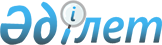 Об утверждении Плана развития акционерного общества "Продовольственная контрактная корпорация" на 2005-2007 годыПостановление Правительства Республики Казахстан от 24 декабря 2004 года
N 1372      В соответствии с постановлением Правительства Республики Казахстан от 14 июня 

2002 года 647«"Об утверждении Правил разработки среднесрочных планов социально- 

экономического развития Республики Казахстан" Правительство Республики Казахстан 

ПОСТАНОВЛЯЕТ: 

      1. Утвердить прилагаемый План развития акционерного общества "Продовольственная 

контрактная корпорация" на 2005-2007 годы. 

      2. Контроль за исполнением настоящего постановления возложить на Министра 

сельского хозяйства Республики Казахстана Умбетова С. А. 

      3. Настоящее постановление вступает в силу со дня подписания. 

 

      Премьер-Министр 

     Республики Казахстан Утвержден           

постановлением Правительства 

Республики Казахстан    

от 24 декабря 2004 года N 1372  

ПЛАН РАЗВИТИЯ 

акционерного общества 

"Продовольственная контрактная корпорация" 

на 2005-2007 годы  

1. ДОКЛАД О СОСТОЯНИИ И ПЕРСПЕКТИВАХ РАЗВИТИЯ 

АО "ПРОДОВОЛЬСТВЕННАЯ КОНТРАКТНАЯ КОРПОРАЦИЯ" 

      1.1. Введение 

 

            Миссией акционерного общества "Продовольственная контрактная корпорация" (далее - Корпорация) является обеспечение сохранности и обновления государственных ресурсов зерна, а также регулирование внутренней конъюнктуры цен на зерно и продукты его переработки, что направлено на обеспечение продовольственной безопасности страны. 

      Корпорация создана в соответствии с постановлением Правительства Республики Казахстан от 24 февраля 1997 года N 260 "О реорганизации Государственной продовольственной контрактной корпорации" и является правопреемником Государственной продовольственной контрактной корпорации. Корпорация зарегистрирована 11 апреля 1997 года управлением юстиции города Алматы. 1 апреля 2004 года Корпорация прошла перерегистрацию в Департаменте юстиции города Астаны в связи с изменением наименования и приведением Устава Корпорации в соответствие с требованиями Закона Республики Казахстан от 13 мая 2003 года N 415-II 

"Об акционерных обществах". 

      Корпорация является юридическим лицом, созданным в форме акционерного общества со 100 процентным государственным участием, и осуществляет в пределах своей компетенции полномочия агента по управлению государственными ресурсами зерна. Ее уставный капитал составляет 491,5 млн. тенге и разделен на 491583 простых именных акций номинальной стоимостью по 1000 тенге. 

      Право владения и пользования без права распоряжения государственным пакетом акций передано Министерству сельского хозяйства Республики Казахстан. Финансовая и производственная деятельность Корпорации осуществляется на основе хозяйственной самостоятельности и решений Правительства Республики Казахстан. 

      Высшим органом Корпорации является единственный Акционер в лице Министерства сельского хозяйства Республики Казахстан, органом управления - совет директоров, исполнительным органом - правление. Функции контрольного органа осуществляет служба внутреннего аудита. 

      Организационная структура управления Корпорации включает в себя: центральный аппарат, представительство в городе Астана и 9 представительств в областях. 

      Кроме того, в настоящее время открыты представительства Корпорации в Российской Федерации (г. Москва), Великобритании (г. Лондон), Китайской Народной Республике (г. Пекин), Исламской Республике Иран (г. Тегеран) и Республике Узбекистан (г. Ташкент). 

      Корпорация имеет три дочерних предприятия и одно совместно-контролируемое. Дочерние предприятия Корпорации созданы в форме товариществ с ограниченной ответственностью со 100 процентным участием Корпорации в уставном капитале - это ТОО "Астык Коймалары", ТОО "Асыл-бидай" и ТОО "Бидай онімдері". В совместно-контролируемом предприятии ТОО "КазАстыкТранс"»доля участии Корпорации в уставном капитале составляет 50 процентов. 

      Общая численность работников Корпорации, утвержденная решением совета директоров от 15 октября 2004 года составляет 310 человек, в том числе центральный аппарат - 117 человек.       Структура 

      (См. бумажный вариант)       Выбор действующей модели управления Корпорацией - линейно-функциональной организационной структуры - обусловлен миссией Корпорации, а также стоящими перед ней целями и задачами. 

      1.2. Анализ рынка 

      1.2.1. Анализ внутреннего рынка зерна       За период 2000-2003 годов по Республике Казахстан среднегодовой сбор зерна в весе после доработки составил порядка 14,6 млн. тонн (2000 год - 11,6 млн. тонн, 2001 год - 15,9 млн. тонн, 2002 год - 16,0 млн. тонн, 2003 год - 14,8 млн. тонн). Среднегодовой экспорт зерна за тот же период установился на уровне 4,8 млн. тонн (2000 год - 5,7 млн. тонн, 2001 год - 3,3 млн. тонн, 2002 год - 4,4 млн. тонн, 2003 год - 5,8 млн. тонн). 

      В 2003 году объем посевных площадей под зерновые культуры составил порядка 13,9 млн. га, что на 0,15 млн. га меньше по сравнению с 2002 годом. При этом посевные площади под пшеницу уменьшились с 11,7 млн. га в 2002 году до 11,3 млн. га в 2003 году. Наряду с этим по сравнению с 2002 годом в 2003 году возросли посевные площади под другие виды зерновых культур, в частности под ячмень на 0,161 тыс. га до 1,9 млн. га. 

      Урожайность пшеницы в 2003 году составила 10,3 центнера с гектара (ц/га), что на 0,6 ц/га меньше по сравнению с 2002 годом, когда урожайность составила 10,9 ц/га. Урожайность ячменя в 2003 году составила 11,4 ц/га. 

      Анализ последних лет показывает зависимость казахстанских внутренних и экспортных цен на зерно от мировых цен, в частности российских и украинских. Так, в 2002 году в связи с хорошим урожаем в данных государствах, цена за тонну казахстанской пшеницы на внутреннем рынке не превышала 70 долларов США. Однако вследствие активной экспортной политики в сезоне 2002/2003 маркетингового года и гибели значительной части урожая 2003 года, в вышеупомянутых странах резко сократилось предложение зерна на фоне растущего спроса как со стороны этих государств, так и со стороны других стран СНГ, традиционно импортирующих зерно из России и Украины. В этой связи цена за тонну казахстанской пшеницы в 2003/2004 маркетинговом году выросла более чем в два раза, тем самым, сделав цену на казахстанское зерно неконкурентоспособной по отношению с ценами, предлагаемыми ведущими странами-экспортерами зерна. 

 

        Динамика формирования внутренних реализационных цен 

                     на казахстанскую пшеницу                                      долл. США       (продолжение таблицы)        Баланс зерна 2001/2002, 2002/2003 годов и прогноз 

                 на 2003/2004 маркетинговый год.                                                  млн. тонн.       * по данным мониторинга МСХ РК 

      ** данные скорректированы в соответствии с подтверждением пяти областей об отклонении отчетных данных от фактического наличия зерна в регионе (Акмолинская - 0,6, Актюбинская - 0,07, Костанайская - 0,5, Павлодарская - 0,2, Северо-Казахстанская - 0,5 млн.тн.) 

 

            Основная культура сельскохозяйственного производства республики - продовольственная пшеница, объем производства которой в 2003 году составил порядка 11,5 млн. тонн (12,7 млн. тонн в 2002 году). Качественный состав пшеницы в объеме 6,2 млн. тонн, поступившей для хранения на хлебоприемные предприятия страны, был следующий: 

      пшеница мягкая 1 класса          -      0 %; 

      пшеница мягкая 2 класса          -    0,5 %; 

      пшеница мягкая 3-класса          -   75,3 %; 

      пшеница мягкая 4 класса          -   18,5 %; 

      пшеница мягкая 5 класса          -    1,4 %; 

      пшеница мягкая не классная       -    4,3 % 

      Основная производимая культура - пшеница мягкая 3 класса заготовлена в следующем количестве по содержанию клейковины: 

      с содержанием клейковины 23-24 % - 3 583 700 тонн; 

      с содержанием клейковины 25-28 % - 958 500 тонн; 

      с содержанием клейковины 28-30 % - 4 500 тонн; 

      с содержанием клейковины 30-32 % - 3 500 тонн; 

      с содержанием клейковины свыше 32 % - 100 тонн. 

      Экспорт казахстанского зерна в сезоне 2002/2003 маркетингового года составил порядка 5,4 млн. тонн, что на 1,5 млн. тонн больше, чем в сезоне 2001/2002 маркетингового года (3,9 млн. тонн). 

      Конкуренты и доля Корпорации на общем рынке 

      В соответствии с постановлением Правительства Республики Казахстан от 28 марта 2001 года N 394 "Об утверждении Правил формирования, хранения и использования государственных ресурсов зерна" Корпорация определена единственным агентом по управлению государственными ресурсами зерна. В этой связи в части управления государственными ресурсами зерна Корпорация не имеет конкурентов. В тоже время в рамках возложенных функций по управлению государственными ресурсами зерна Корпорация осуществляет закуп и реализацию зерна, как на внутреннем рынке, так и на экспорт. При этом данный вид деятельности осуществляется в условиях конкуренции. 

      Конкурентами Корпорации на внутреннем рынке зерна являются крупные зерновые компании Казахстана. Корпорация осуществила закуп зерна из урожая 2003 года в объеме 2,188 млн. тонн, что составляет 14,8 % от валового сбора зерна (14,8 млн. тонн). 

      Основные клиенты (потребители, заказчики) 

      Основными клиентами Корпорации являются: 

      сельскохозяйственные товаропроизводители; 

      зерноперерабатывающие предприятия; 

      птицеводческие и животноводческие предприятия; 

      зерновые трейдеры. 

      Заказчиком закупок зерна в государственные ресурсы является государство в лице Министерства сельского хозяйства Республики Казахстан. 

      1.2.2. Ситуация на мировом рынке зерна 

 

            Согласно данным Международного Совета по Зерну (МСЗ) оценка мирового производства зерна в 2004/2005 маркетинговом году составила 1578 млн. тонн (в 2003/04 году - 1464 млн. тонн), в том числе 615 млн. тонн пшеницы (в 2003/04 году - 554 млн. тонн) и 963 млн. тонн кормового зерна (в 2003/04 году - 910 млн. тонн). 

      Повышение объема мирового производства пшеницы в 2004/2005 маркетинговом году главным образом обуславливается повышением оценок урожая в СНГ, Канаде, Китае, Австралии. 

      Более значительное, чем ожидалось, использование пшеницы в кормовых целях увеличило прогноз мирового потребления пшеницы в 2004/2005 маркетинговом году до рекордных 606 млн. тонн (в 2003/2004 маркетинговом году 589 млн. тонн). Оценка мирового потребления пшеницы в продовольственных целях увеличена до 103 млн. тонн, главным образом, благодаря росту поставок в Европе и СНГ. 

      Объем мировой торговли пшеницей в 2004/2005 маркетинговом году несколько снизится из-за уменьшения импорта мукомольной пшеницы и муки, что частично компенсируется некоторым увеличением отгрузок кормовой пшеницы. Прогнозируемый объем в 2004/2005 маркетинговом году в объеме 101 млн. тонн зерна на 1 млн. тонн меньше оценочной цифры 2003/2004 маркетингового года. Основными показателями является снижение импорта странами СНГ, Восточной Европы, Ближневосточной Азии и Северной Африки, хотя значительно выросший уровень импорта Китая должен предотвратить более явный спад в торговле. 

      Прогноз мировых запасов пшеницы на конец 2004/2005 маркетингового года составляет 138 млн. тонн (в 2003/2004 маркетинговом году 129 млн. тонн), что является первым межгодичным ростом за последние пять лет. Большая часть этого увеличения прогнозируется в Китае, где рост оценки производства поднял прогноз объема запасов на 4 млн. тонн до номинальных 24 млн. тонн. Прогноз для основных экспортеров составляет 50 млн. тонн (в 2003/2004 маркетинговом году 40 млн. тонн). 

        Пшеница (млн.тонн)  Кормовое зерно (млн. тонн)             Мировой экспорт пшеницы по данным 

       Международного Совета по Зерну (млн. тонн)       По данным Агентства Республики Казахстан по статистике, экспорт казахстанского зерна в 2003 году составил свыше 5,8 млн. тонн зерна в 40 стран мира, что на 34 % больше по сравнению с 2002 годом (4,4 млн. тонн). Крупными импортерами нашего зерна в 2003 году стали такие государства как: Украина - 1670,9 тыс. тонн, Россия - 713,6 тыс. тонн, Азербайджан - 636,9 тыс. тонн, Иордания - 480,3 тыс. тонн, Саудовская Аравия - 407,2 тыс. тонн, Франция - 280,7 тыс. тонн, Италия - 281 тыс. тонн, Турция - 194,5 тыс. тонн. Впервые были осуществлены поставки в Индонезию - 125,7 тыс. тонн, Молдову - 55 тыс. тонн, Румынию - 35,1 тыс. тонн, Алжир - 42,0 тыс. тонн.  Данные по экспорту АО "Продкорпорация"                                                тонн         Одним из важных направлений экспортной политики является закрепление позиций на уже имеющихся рынках сбыта, а также освоение новых рынков. В 2002/2003 маркетинговом году Казахстан занял 8-е место по объемам экспорта зерна. В сезоне 2003/2004 маркетингового года Казахстан, вследствие существенного уменьшения объемов экспорта Россией и Украиной вошел в число 6-ти ведущих экспортеров зерна, пропустив вперед только традиционных экспортеров, таких как США, Канада, Австралия, Аргентина и ЕС. Это позволит республике в будущем наравне с ведущими странами участвовать в формировании не только мировой экспортной политики, но и оказанию продовольственной помощи нуждающимся государствам. 

      Необходимо отметить, что Корпорация уже имела опыт оказания гуманитарной помощи по линии международных организаций. 

      Производство пшеницы практически во всех крупных зерносеющих странах СНГ претерпело значительное снижение, за исключением Казахстана и Узбекистана. Оценки урожая пшеницы в 2004 году и прогнозы торговли в 2004/2005 маркетинговом году выглядят следующим образом:  Анализ валового сбора и прогноз по экспорту и импорту 

пшеницы в странах СНГ по данным Международного Совета по Зерну                                  млн.тонн       Корпорацией за последние два года проделана огромная работа по поддержке казахстанских товаропроизводителей и расширению экспорта зерна. Основными моментами работы в данном направлении являются: 

      в 2004 году запланировано закупить по рыночной цене до 2,5 млн. тонн зерна на внутреннем рынке, что больше на 300 тыс. тонн по сравнению с 2003 годом; 

      приобретено долевое участие 51% в ТОО "Ак-бидай Терминал", являющегося собственником зернового терминала в порту Актау. До конца 2004 года планируется приобрести оставшуюся долю участия в размере 49 %; 

      ведется работа по приобретению вагонов-зерновозов АО "НК "Kазаkстан Темір Жолы" в рамках Программы реструктуризации железнодорожного транспорта Республики Казахстан на 2001-2005 годы; 

      в конце 2003 года привлечен крупный синдицированный заем на сумму 85 млн. долларов США с участием крупнейших мировых финансовых институтов по предэкспортному финансированию казахстанского зерна, которая была признана "сделкой 2003 года" ведущими западными финансовыми изданиями; 

      в мае 2004 года получен займ на сумму 105 млн. долларов США, организованный крупным швейцарским банком "Credit Swiss First Boston International" при содействии АО "Казинвестбанк", также направленный на предэкспортное финансирование казахстанского зерна. Данный заем является беспрецедентным по сумме и по условиям для всего аграрного сектора Казахстана и СНГ. Средства этого кредита были направлены на весенне-летнее финансирование полевых работ 2004 года. В целом, данная сделка торгового структурного финансирования явилась еще одним свидетельством роста доверия крупнейших иностранных финансовых институтов не только к Корпорации, но и ко всему зерновому рынку Казахстана; 

      постановлением Национального Банка Республики Казахстан N 8 от 24 января 2004 года Корпорация включена в список первоклассных эмитентов векселей с лимитом 5000 млн. тенге. В результате выпуска векселей получили финансирование отечественные сельхозтоваропроизводители на сумму 4740 млн. тенге для проведения весенне-полевых работ 2004 года. 

      Также Корпорацией размещена первая эмиссия облигаций на Казахстанской фондовой бирже на сумму 3000 млн. тенге, которые будут использованы для финансирования осеннего закупа зерна урожая 2004 года. 

      Данные финансовые инструменты дали возможность их использования для расчетов с поставщиками зерна в качестве альтернативы банковским кредитам, и их преимуществом является отсутствие необходимости предоставления залога. 

      Однако наряду с положительными тенденциями по экспорту казахстанского зерна продолжает существовать ряд определенных проблем. 

      Во-первых, высокие транспортные расходы из-за отсутствия прямого выхода на узловые морские порты, преимущественно украинские порты Черного моря и Балтийские порты. Основная доля экспорта казахстанского зерна осуществляется транзитом через территории сопредельных государств, в частности свыше 2/3 экспортируемого объема проходит транзитом по территории России, где с начала 2003 года были отменены скидки в размере до 20 % на транзитную перевозку казахстанского зерна по Российским железным дорогам. 

      Во-вторых, реализация казахстанского зерна усугубляется сокращением спроса на традиционных рынках сбыта, таких как Иран и Узбекистан вследствие получения данными государствами хорошего урожая зерна. Также в связи с хорошими видами на урожай будущих лет, экспорт зерна в упомянутые страны в последующих годах будет весьма затруднительным. Кроме того, вследствие увеличения внутреннего производства Россией и Украиной, экспорт казахстанского зерна в данные государства также сократится, что вызовет необходимость поиска новых рынков сбыта. 

      В-третьих, имеется ряд проблем, существенно затрудняющих деятельность экспортеров. 

В частности нехватка и изношенность вагонного парка, задержки с возвратом НДС при экспорте. 

      В-четвертых, в последние годы экспортом казахстанского зерна зачастую занимаются компании, не имеющие соответствующего опыта работы. В этой связи возникает необходимость введения лицензирования деятельности по экспорту зерна. 

      Кроме того, при отгрузке зерна возникают проблемы по оплате счетов за эксплуатацию железнодорожных подъездных путей, где отрезки железнодорожных тупиков от железнодорожных станций до элеваторов выкуплены и принадлежат частным лицам, фирмам. В этой связи завышенные тарифы за прохождение вагонов с зерном приводят к дополнительным затратам при отгрузке и в целом к удорожанию себестоимости казахстанского зерна. 

      1.3. Анализ производственно-финансовой деятельности за 2002-2004 годы 

      1.3.1. Итоги финансово-экономической деятельности за 2002-2003 годы и ожидаемые результаты за 2004 год. 

 

            Общий доход на 2002 год составил 11287,86 млн. тенге, в том числе: 

      доходы от управления государственными ресурсами зерна - 6403,4 млн. тенге; 

      доход по собственной финансово-хозяйственной деятельности - 4884,47 млн. тенге. 

      Общие расходы на 2002 год составили 10722,2 млн. тенге, в том числе: 

      расходы от управления государственными ресурсами зерна - 6384,1 млн. тенге; 

      расходы по собственной финансово-хозяйственной деятельности - 4338,1 млн. тенге, из них административные расходы - 264,4 млн. тенге. 

      Налогооблагаемый доход за 2002 год составил 565,6 млн. тенге. 

      Расходы по корпоративному подоходному налогу составили 200,3 млн. тенге. 

      Чистый доход составил 365,4 млн. тенге в том числе: 

      чистый доход по собственной деятельности составил 366,75 млн. тенге; 

      чистый доход по управлению государственными ресурсами составил (-) 1,40 млн. тенге. 

      В 2002 году перечислены в бюджет: налог на землю, который составил 1,887 млн. тенге, налог на имущество - 3,061 млн. тенге, налог на транспорт - 1,287 млн. тенге, НДС (-)1455,153 млн. тенге, социальный налог - 27,032 млн. тенге, индивидуальный подоходный налог - 18,552 млн. тенге. 

      В 2003 году по итогам 2002 года Корпорация перечислила в республиканский бюджет в виде дивидендов 183,4 млн. тенге, что превышает в 9,4 раза показатели 2001 года. 

      Общий доход за 2003 год составил 34602,81 млн. тенге, в том числе: 

      доходы от управления государственными ресурсами зерна - 9284,91 млн. тенге; 

      доход по собственной финансово-хозяйственной деятельности - 25317,90 млн. тенге. 

      Общие расходы на 2003 год составили 33431,61 млн. тенге, в том числе: 

      расходы от управления государственными ресурсами зерна - 9243,35 млн. тенге; 

      расходы по собственной финансово-хозяйственной деятельности - 24188,26 млн. тенге, из них административные расходы - 405,81 млн. тенге. 

      Налогооблагаемый доход за 2003 год составил 1171,20 млн. тенге. 

      Расходы по корпоративному подоходному налогу составили 385,61 млн. тенге. 

      Чистый доход составил 785,59 млн. тенге, в том числе: 

      чистый доход по собственной деятельности составил 773,28 млн. тенге; 

      чистый доход по управлению государственными ресурсами 12,31 млн. тенге. 

      По итогам 2003 года Корпорацией перечислены дивиденды на государственный пакет акций в размере 386,64 млн. тенге. 

      В 2003 году перечислены в бюджет: налог на землю, который составил 0,149 млн. тенге, налог на имущество - 0,953 млн. тенге, налог на транспорт - 0,345 млн. тенге, социальный налог - 32,853 млн. тенге, индивидуальный подоходный налог - 55,395 млн. тенге. 

      По сравнению с 2002 годом чистый доход Корпорации за 2003 год увеличился в 2,2 раза, что связано с увеличением объемов реализации зерна, в том числе, закупленного за счет привлеченных средств. 

      В 2003 году по сравнению с 2002 годом наблюдается рост, как доходов, так и расходов на 304,99 % и 311,80 % соответственно. Также возрос чистый доход, который в 2003 году составил 785,59 млн. тенге, что на 203,73 % больше по сравнению с 2002 годом. 

      На 2004 год общий доход запланирован в размере 34037,84 млн. тенге, в том числе: 

      доходы от управления государственных ресурсов - 7442,70 млн. тенге; 

      доход по собственной деятельности - 26595,14 млн. тенге. 

      Общие расходы на 2004 год запланированы в размере 33246,24 млн. тенге, в том числе: 

      расходы по управлению государственными ресурсами зерна - 7429,11 млн. тенге; 

      расходы по собственной деятельности - 25817,13 млн. тенге. 

      Налогооблагаемый доход за 2004 год планируется в размере 791,60 млн. тенге. 

      В 2004 году планируется перечислить в республиканский бюджет следующие налоги: налог на землю - 0,280 млн. тенге, налог на имущество - 2,249 млн. тенге, налог на транспорт - 1,158 млн. тенге, социальный налог - 35,486 млн. тенге, индивидуальный подоходный налог - 55,750 млн. тенге, прочие налоги (сборы, государственная пошлина, платежи в фонд охраны окружающей среды и т.д.) - 0,203 млн. тенге. 

      Расходы по корпоративному подоходному налогу составят 237,48 млн. тенге. В 2004 году планируется получить чистый доход в размере 554,11 млн. тенге, в том числе чистый доход от собственной деятельности составит 544,60 млн. тенге, от управления государственными ресурсами 9,51 млн. тенге. 

      На снижение планируемого налогооблагаемого дохода и соответственно корпоративного подоходного налога и чистого дохода в 2004 году по сравнению с отчетными данными 2003 года повлияли следующие факторы: 

      а) изменение конъюнктуры рынка зерна в 2004 году по сравнению с 2003 годом, снижение спроса на зерно со стороны стран ближнего зарубежья (Россия, Украина), что соответственно повлияет на объем выручки от реализации продукции; 

      б) рост расходов по реализации продукции, связанный с повышением транспортных расходов, в частности железнодорожного тарифа; 

      в) изменение статей административных расходов таких как: фонд оплаты труда, канцелярские и типографские расходы, командировочные расходы, расходы на охрану, расходы по налогам, коммунальные расходы, консультационные и информационные расходы, расходы по аренде, связано с открытием зарубежных представительств Корпорации в соответствии с подпрограммой 102 "Поддержка производства и развитие рынка зерна" республиканской бюджетной программы 043 "Институциональное развитие сельского хозяйства", содержание которых предусмотрено за счет средств от собственной деятельности. Открытие зарубежных представительств повлекло увеличение штатной численности Корпорации на 20 единиц. Кроме того, возросли расходы по статье обслуживание и ремонт основных средств и нематериальных активов, что связано со строительством пристройки к зданию Корпорации. Увеличены расходы на социальную сферу и проведение праздничных, культурно-массовых и спортивных мероприятий, что связано с увеличением штатной численности Корпорации. Смета административных расходов соответствует требованиям, установленным постановлением Правительства Республики Казахстан от 10 февраля 2003 года N 145; 

      г) увеличение расходов в виде вознаграждения связано с погашением кредитов, полученных в 2003 году. По некоторым кредитным соглашениям выплата вознаграждения предусмотрена в конце срока кредитования, т.е. в 2004 году. 

      Снижение чистого дохода и изменение расходов периода повлияло на изменение плановой рентабельности в 2004 году по сравнению с отчетом 2003 года. Рентабельность деятельности Корпорации напрямую связана со спецификой сельского хозяйства, т.е. зависит от природно-климатических условий. Как отмечалось выше, в связи с ожиданием низкой урожайности в 2004 году, доходы Корпорации прогнозируются ниже, чем в 2003 году. 

 

            1.3.2. Государственные ресурсы зерна 

 

            Государственные ресурсы зерна в соответствии с Законом Республики Казахстан от 

19 января 2001 года "О зерне" включают в себя: 

      государственный резерв продовольственного зерна; 

      государственные ресурсы семян; 

      государственные реализационные ресурсы зерна; 

      государственные ресурсы фуражного зерна. 

      На 1 июля 2004 года государственные ресурсы зерна сформированы Корпорацией в объеме 608,638 тыс. тонн, в том числе государственный резерв продовольственного зерна - 600 тыс. тонн, государственные ресурсы семян - 5,392 тыс. тонн, государственные реализационные ресурсы зерна - 2,688 тыс. тонн, государственные ресурсы фуражного зерна - 0,557 тыс. тонн. 

      Государственные ресурсы зерна по состоянию на 1 июля 2004 года размещены на 45 хлебоприемных предприятиях республики. 

      В целях обеспечения количественно-качественной сохранности хранящегося зерна, работниками Корпорации с участием государственных зерновых инспекторов территориальных управлений Министерства сельского хозяйства Республики Казахстан по утвержденному графику постоянно проводятся проверки наличия государственного зерна на уполномоченных хлебоприемных предприятиях. Фактов недостачи зерна государственного продовольственного резерва в ходе проверок не выявлено. 

 

            1.3.3. Государственный резерв продовольственного зерна 

 

            Для обеспечения продовольственной устойчивости государства на случай войны, неурожая, стихийных бедствий и других чрезвычайных ситуаций создается государственный резерв продовольственного зерна. Минимальный размер резерва должен гарантировать обеспечение населения зерном и продуктами его переработки. 

      На 1 июля 2004 года госрезерв сформирован в объеме 600 тыс. тонн зерна 

и размещен на 33 хлебоприемных предприятиях Акмолинской, Костанайской, Северо- Казахстанской, Карагандинской, Восточно-Казахстанской, Жамбылской и Кызылординской областей. Из общего объема 20,787 тыс. тонн (3,46 %) - зерно урожая 2001 года, 259,07 тыс. тонн (43,18 %) - зерно урожая 2002 года и 320,14 тыс. тонн (53,36 %) - зерно урожая 2003 года.  Структура государственного резерва по годам урожая с 2001-2004 гг. 

      (См. бумажный вариант) 

            1.3.4. Государственные ресурсы семян 

 

            Постановлением Правительства Республики Казахстан от 17 марта 2004 года N 328 

"О формировании и использовании государственных ресурсов зерна на 2004 год" для обеспечения сельхозтоваропроизводителей семенным материалом на проведение посевной кампании 2004 года, установлен объем семенного зерна в размере до 85 тыс. тонн. 

      В соответствии с приказом Министра сельского хозяйства Республики Казахстан от 

29 марта 2004 года N 157 "Об использовании государственных ресурсов семян для обеспечения посевных работ 2004 года" проведен отбор хозяйств на получение семенной ссуды и приобретение семенного зерна из государственных ресурсов. 

      Всего из государственных ресурсов семян было выдано в ссуду 68,333 тыс. тонн и продано за денежные средства 7,344 тыс. тонн сортовых семян. 

      Если по состоянию на 1 января 2001 года в структуре государственных ресурсов семян доля семенного материала составляла 34 %, а сортовых семян 66 %, то по состоянию на 1 января 2004 года государственные ресурсы семян полностью состоят из сортовых семян - 100 %.  Структура государственных ресурсов семян 

      (См. бумажный вариант) 

 

            1.3.5. Государственные ресурсы фуражного зерна 

 

            Государственные ресурсы фуражного зерна являются запасами фуражного зерна и предназначены для обеспечения потребности животноводства и птицеводства в кормах. 

      Согласно постановлению Правительства Республики Казахстан от 17 марта 2004 года N 

328 "О формировании и использовании государственных ресурсов зерна на 2004 год" установлен объем государственных ресурсов фуражного зерна на 2004 год в размере до 5,0 тыс. тонн. 

      Формирование государственных ресурсов фуражного зерна осуществляется за счет остатков зерна прошлых лет и путем закупок на средства, полученные от их реализации. 

      По состоянию на 1 июля 2004 года остаток государственных ресурсов фуражного зерна составил 0,557 тыс. тонн. 

 

            1.3.6. Государственные реализационные ресурсы зерна 

 

            Государственные реализационные ресурсы зерна предназначены для регулирования внутреннего рынка, выполнения межгосударственных соглашений, пополнения и освежения государственного резерва продовольственного зерна, государственных ресурсов фуражного и семенного зерна. 

      В соответствии с Правилами, формирование государственных реализационных ресурсов зерна осуществляется Корпорацией по поручению Министерства сельского хозяйства Республики Казахстан путем ежегодных закупок зерна в порядке, устанавливаемом Правительством Республики Казахстан. 

      В соответствии с постановлением Правительства Республики Казахстан от 17 марта 2004 года N 328 "О формировании и использовании государственных ресурсов зерна на 2004 год" установлен объем государственных реализационных ресурсов на 2004 год в размере до 100 тыс. тон". 

      По состоянию на 1 июля 2004 года объем государственных реализационных ресурсов зерна составил 2,688 тыс. тонн. 

 

            1.3.7. Закуп зерна 

 

            В целях обновления государственного резерва продовольственного зерна и поддержки отечественных сельхозтоваропроизводителей, Корпорация ежегодно, начиная с 1998 года, проводит государственный закуп зерна в пределах 500 тыс. тонн. Объемы и цены закупа зерна устанавливаются постановлением Правительства Республики Казахстан. 

      В последние годы возросло производство зерна, поэтому возникла необходимость увеличения объемов его закупа. Во исполнение поручения Главы Государства наряду с государственной программой закупа в 2002 году Корпорацией впервые осуществлен закуп зерна за счет привлеченных кредитных средств (далее - коммерческий закуп) в объеме до 1 млн. тонн на сумму 10000 млн. тенге. 

      Проведение коммерческого закупа зерна обеспечило поддержку отечественных товаропроизводителей в реализации продукции, позволило скоординировать экспортную политику государства, избежать демпинга цен на казахстанское зерно и привлечь дополнительные инвестиции в сельскохозяйственное производство. 

      Руководствуясь опытом 2002 года, Корпорация в 2003 году продолжила закуп зерна за счет привлеченных кредитных ресурсов, при этом объем закупа составил 1,9 млн. тонн зерна.  

Государственный закуп зерна       В 2003 году закуп зерна в государственные ресурсы проводился в соответствии с постановлением Правительства Республики Казахстан от 26 февраля 2003 года N 205 

"О некоторых вопросах государственных закупок зерна урожая 2003 года и утверждении Правил государственных закупок услуг по хранению государственных ресурсов зерна, Правил государственных закупок услуг по перемещению государственных ресурсов зерна". Закуп зерна проводился в два этапа: посредством весенне-летнего финансирования и осенью посредством прямого закупа. 

      В весенне-летний период по программе государственного закупа зерна было осуществлено финансирование закупа 215,5 тыс. тонн пшеницы мягкой 3 класса на сумму 2267,1 млн. тенге и 30 тыс. тонн пшеницы твердой 3 класса на сумму 483,0 млн. тенге. 

      Финансирование закупа зерна пшеницы мягких сортов осуществлялось по цене 10520 тенге за одну тонну, пшеницы твердых сортов по цене 16100 тенге за одну тонну. 

      Сокращение объемов мирового экспорта зерновых, а также низкий урожай в России и Украине, активизировали мировых зерновых трейдеров на рынке Казахстана. К началу уборки нового урожая произошло повышение рыночных закупочных цен относительно цен финансирования в весенне-летний период, что потребовало внесения изменений в государственную программу закупа зерна. 

      Постановлениями Правительства Республики Казахстан от 26 августа 2003 года N 863 "О внесении изменений и дополнений в постановление Правительства Республики Казахстан от 26 февраля 2003 года N 205" и от 26 сентября 2003 года N 985 "О внесении изменений и дополнений в постановление Правительства Республики Казахстан от 26 февраля 2003 года 

N 205" увеличены закупочные цены по программе государственного закупа на пшеницу мягких сортов до 14700 тенге за тонну, на пшеницу твердых сортов до 16905 тенге, за счет уменьшения объема закупа зерна в осенний период. 

      В связи с увеличением закупочных цен, Корпорация произвела доплату за закупленное посредством весенне-летнего финансирования зерно по факту его поставки на элеватор. 

      Всего по программе государственного закупа зерна урожая 2003 года в государственные ресурсы переоформлено 194,9 тыс. тонн зерна, в том числе по программе весенне-летнего финансирования 149,4 тыс. тонн и по прямому закупу в осенний период 45,5 тыс. тонн. 

      В программе государственного закупа приняло участие 695 предприятий, в том числе 440 крестьянских хозяйств, 218 товариществ с ограниченной ответственностью, 14 акционерных обществ и 23 предприятия других форм собственности.  

Коммерческий закуп зерна       Закуп зерна за счет привлеченных кредитных ресурсов в 2003 году проводился в соответствии с постановлением Правительства Республики Казахстан от 27 марта 2003 года 

N 301 "О некоторых вопросах закупа зерна урожая 2003 года". Как и государственный, коммерческий закуп зерна был произведен в два этапа. 

      В весенне-летний период 2003 года по данной программе профинансирован закуп зерна в объеме 1247 тыс. тонн на сумму 12900 млн. тенге, в том числе: 

      пшеницы мягкой 3 класса - 1215 тыс. тонн; 

      зерна риса - 30 тыс. тонн; 

      подсолнечника - 2 тыс. тонн. 

      Финансирование осуществлялось по дифференцированным ценам от 9847 тенге до 12120 тенге за тонну в зависимости от качественных показателей зерна. В осенний период закуп осуществлялся по цене 18375-19110 тенге за тонну, в связи с чем, за фактически поставленное зерно по договорам весенне-летнего финансирования Корпорация произвела доплату. 

      Всего по программе закупа зерна урожая 2003 года за счет привлеченных кредитных ресурсов закуплено 1993,5 тыс. тонн зерна, из них по договорам весенне-летнего финансирования 1109,9 тыс. тонн и по прямому закупу 883,6 тыс. тонн. 

      В программе закупа зерна за счет привлеченных кредитных ресурсов приняло участие 1227 предприятий, в том числе 730 крестьянских хозяйств, 420 товариществ с ограниченной ответственностью, 26 акционерных обществ и 51 предприятие других форм собственности.  

Закуп зерна урожая 2004 года       В 2004 году постановлением Правительства Республики Казахстан от 9 марта 2004 года 

N 290 "О государственных закупках зерна в 2004 году" предусмотрен закуп зерна из урожая 2004 года в объеме до 2479 тыс. тонн, из них: 

      по государственному закупу - 479751 тонн на сумму 6208,38 млн. тенге; 

      по коммерческому закупу - 2 млн. тонн на сумму до 27000 млн. тенге. 

      Как и в предыдущие годы, закуп зерна в 2004 году производится в два этапа: посредством весенне-летнего финансирования и осенью посредством прямого закупа.  

Государственный закуп зерна урожая 2004 года       Вышеуказанным постановлением объем государственных закупок зерна урожая 2004 года определен в размере до 479751 тонн на сумму 6208,38 млн. тенге за счет средств республиканского бюджета, при этом: 

      1) посредством весенне-летнего финансирования: 

      в объеме до 213334 тонн зерна продовольственной мягкой пшеницы на сумму 2841,6 млн. тенге; 

      в объеме до 17100 тонн зерна продовольственной твердой пшеницы на сумму 253,08 млн. тенге; 

      2) осенью посредством прямого закупа: 

      в объеме до 214317 тонн зерна продовольственной мягкой пшеницы на сумму 2854,7 млн. тенге; 

      в объеме до 35000 тонн ячменя второго класса на сумму 259 млн. тенге. 

      В весенне-летний период профинансирован закуп зерна в объеме 230433,333 тонн на сумму 3094,68 млн. тенге, в том числе: 

      пшеница мягкая 3 класса в объеме - 213333,333 тонн по цене 13320 тенге за тонну; 

      пшеница твердая 3 класса в объеме 17100 тонн по цене 14800 тенге за тонну.  

Коммерческий закуп зерна урожая 2004 года       В 2004 году за счет привлечения кредитных ресурсов Корпорация производит закуп зерна в объеме до 2,0 млн. тонн. Для чего потребуются денежные средства а размере да 27000 млн. тенге. 

      Наряду с кредитами казахстанских банков с прошлого года привлекаются средства зарубежных финансовых учреждений. В 2003 году получен синдицированный заем крупнейших европейских банков в сумме 85 млн. долларов США, организованный "Societe Generale, Paris". Это был первый случай в истории СНГ, когда зарубежные банки без гарантий правительства инвестировали деньги в сельское хозяйство. В феврале 2004 года Корпорация провела тендер, по результатам которого привлечен займ в размере 105 млн. долларов США от Лондонского филиала "Credit Swiss First Boston International". 

      В связи с получением Корпорацией статуса первоклассного эмитента векселей Национального Банка Республики Казахстан с лимитом переучета на сумму 5000 млн. тенге, сроком на 1 год, Корпорация эмитировала векселя без предоставления залогового обеспечения, которые были использованы в качестве расчетов с сельхозтоваропроизводителями. В отличие от других эмитентов векселей, учитывая высокий спрос на зерно пшеницы, Корпорация предусмотрела расчет векселями на сумму превышающую стоимость поставляемого зерна на ставку банковского дисконта (в среднем 7,5 % годовых), таким образом, чтобы поставщики зерна не теряли часть денежных средств при учете векселей в банке. 

      По программе коммерческого закупа в весенне-летний период профинансирован закуп зерна в объеме 1254,527 тыс. тонн зерна на сумму 16950,77 млн. тенге, в том числе: 

      пшеница мягкая 3 класса - 1211,395 тыс. тонн на сумму 16383,342 млн. тенге; 

      подсолнечник и кукурузу в объеме 43,132 тыс. тонны на сумму 567,44 млн. тенге. 

 

            1.4. Мероприятия, проводимые Корпорацией в соответствии со Стратегией индустриально-инновационного развития Республики Казахстан на 2003-2015 годы, государственными и отраслевыми программами. 

 

            Спецификой деятельности Корпорации является управление государственными ресурсами зерна, а также закуп и реализация зерна. Данные операции не предусматривают применения инновационных технологий и мероприятий. 

      Корпорация осуществляет свою деятельность в свете задач, поставленных Государственной агропродовольственной программой Республики Казахстан на 2003-2005 годы утвержденной Указом Президента Республики Казахстан от 5 июня 2002 года N 889 (далее - Программа). Основной целью Программы является обеспечение продовольственной безопасности Казахстана на основе формирования эффективной системы агропромышленного комплекса и производства конкурентоспособной продукции. 

      Зерно является основным компонентом продовольственной безопасности страны. Объемы производства основной экспортной культуры - пшеницы возросли с 7,1 млн. тонн в 1996-1998 годах до 11,0-11,5 млн. тонн в 1999-2003 годах. 

      Программой предусмотрено осуществление мер по увеличению экспорта казахстанского зерна, как на существующих рынках сбыта, так и поиска новых стран - импортеров. В предыдущие годы Корпорация осуществляла поставки зерна в основном в такие страны как Узбекистан, Россия, Иран, Афганистан. За последние два года объемы и география экспортных поставок были значительно увеличены и расширены, что свидетельствует о том, что Корпорация становится одним из ведущих поставщиков зерна на внешний рынок. 

      В целях государственной поддержки отечественных сельхозтоваропроизводителей Корпорацией ежегодно проводится закуп зерна в государственные ресурсы по установленным ценам. С 2001 года внедрен фьючерский двухуровневый закуп зерна, который позволяет обеспечить авансирование проведения весенне-полевых и уборочных работ, предотвратить 

демпинг цен на зерно. 

      Для ускорения темпов развития зерновой отрасли, укрепления ее материальной базы, а также расширения экспорта, Корпорация, начиная с 2002 года, перешла на новую схему финансирования сельских товаропроизводителей, что позволило достичь определенных экономических результатов. 

      Анализ мировой практики показывает, что самым распространенным инструментом регулирования зернового рынка являются государственные закупочные интервенции. Корпорацией в 2002 году впервые была проведена крупная закупочная интервенция в объеме 1,5 млн. тонн зерна. До этого, с 1997 года, закуп зерна не превышал 500 тыс. тонн и использовался, в основном, для обновления государственного резерва продовольственного зерна. 

      Закупив всего 16% от объема товарного зерна, Корпорации удалось поднять цены на внутреннем рынке - с 47 до 65-70 долларов США за тонну, то есть в среднем на 20 долларов США. За счет роста цен, доходы производителей зерна в целом повысились на 28000 млн. тенге. Уровень рентабельности при производстве зерна достиг 27%, что обеспечивает самофинансирование отрасли. Эту масштабную торговую операцию Корпорация осуществила в основном за счет банковских кредитов. 

      В 2003 году закуп зерна был увеличен до 2,2 млн. тонн, из которых 68% было авансировано весной, а остальной объем оплачивался по факту поставки зерна на элеватор. Благодаря программе закупа зерна, крестьяне получили возможность приобретать весной материальные ресурсы по рыночным ценам за деньги. 

      В целях стабилизации и регулирования внутреннего рынка зерна, предотвращения необоснованного повышения цен на хлеб и хлебобулочные изделия в весенне-летний период проводятся интервенции из реализационных ресурсов зерна. 

      Корпорацией ежегодно на основании решений Правительства Республики Казахстан формируются государственные ресурсы зерна, что способствует устойчивому обеспечению потребностей сельхозтоваропроизводителей в семенном материале, животноводства и птицеводства - в кормах, регулированию внутреннего рынка зерна и обеспечению выполнения межгосударственных соглашений. 

      Все это способствует обеспечению продовольственной безопасности страны, увеличению экспортного потенциала зерна.      

      1.5. План развития на 2005-2007 годы, с выделением 2005 года 

 

            Основные направления деятельности в 2005-2007 годах вытекают из возложенных на Корпорацию в соответствии с Законом Республики Казахстан от 19 января 2001 года "О зерне", постановлением Правительства Республики Казахстан от 28 марта 2001 года N 394, постановлением Правительства Республики Казахстан от 31 августа 2004 года N 917, основных задач и функций. 

 

            1.5.1. Цели и задачи 

 

            Основными целями деятельности Корпорации являются обеспечение продовольственной безопасности Казахстана, предотвращение демпинга цен на зерно, расширение рынков сбыта зерна. 

      Для достижения основных целей перед Корпорацией стоят следующие задачи: 

      - обеспечение сохранности государственных ресурсов зерна; 

      - осуществление ежегодного закупа зерна у отечественных сельскохозяйственных товаропроизводителей; 

      - продвижение казахстанского зерна на мировые рынки и укрепление позиций на традиционных рынках. 

 

            1.5.2. Выбор путей достижения поставленных задач 

 

            1. Повышение эффективности управления государственными ресурсами зерна путем: 

      развития и совершенствования схемы двухуровневого закупа зерна в государственные ресурсы с целью обновления зерна государственного резерва и оказания поддержки отечественным сельскохозяйственным товаропроизводителям; 

      совершенствования порядка формирования и выдачи семенных ссуд сельскохозяйственным товаропроизводителям; 

      проведения работы по улучшению качества семенного материала (за счет закупа качественного семенного материала); 

      повышения надежности сохранности государственного резерва продовольственного зерна; 

      повышения эффективности реализации казахстанского зерна, в том числе путем решения проблем по его транспортировке. 

      2. Регулирование цен на зерно на внутреннем рынке путем: 

      регулирования объемов закупа и реализации зерна на внутреннем рынке, оказывающего влияние на цены, в целях предотвращения необоснованного их повышения на зерно и продукты его переработки; 

      совершенствования порядка реализации зерна зерноперерабатывающим организациям с целью обеспечения ее своевременности и эффективности; 

      осуществления поддержки отечественных сельскохозяйственных товаропроизводителей и более широкого внедрения системы финансирования производства зерна. 

      3. Продвижение казахстанского зерна на международные рынки путем: 

      укрепления позиций на традиционных рынках сбыта зерна, а также обеспечения выхода на новые рынки; 

      проведения мероприятий, направленных на укрепление имиджа Казахстана как зерновой державы на международном рынке зерна и участия в работе международных организаций, а также открытия представительств в некоторых странах - импортерах зерна. 

 

            1.5.3. Мероприятия, планируемые Корпорацией по реализации Стратегии индустриально-инновационного развития Республики Казахстан на 2003-2015 годы, государственных и отраслевых программ 

 

            В 2004 и последующих годах Корпорация продолжит осуществлять мероприятия по реализации задач, поставленных в Программе. 

      Итоги первого года аула показывают, что агропромышленный комплекс страны получил ощутимый импульс в стабильном развитии и дальнейшем укреплении рыночных отношений. Существенным образом увеличились объемы государственной поддержки агропромышленного комплекса, которая осуществлялась в строгом соответствии с государственной агропродовольственной программой. Программой предусмотрен ежегодный закуп Корпорацией в государственные ресурсы зерна. Так, если в 2003 году производился государственный закуп зерна на сумму 5500 млн. тенге, то в 2004 и в 2005 годах из государственного бюджета предусмотрено выделение денежных средств на эти цели в размере 6208,38 млн. тенге. 

      Одной из задач, определенных Программой, является дальнейшее усиление поддержки отечественных сельхозтоваропроизводителей. Мировой опыт, а также собственная практика последних лет показала, что эффективность деятельности агропродовольственного сектора экономики, наращивание и ускорение темпов его развития в определенной мере зависит от объемов и условий государственной финансовой поддержки. 

      Для ускорения темпов развития сельскохозяйственной отрасли, укрепления ее материальной базы, импортозамещения, а также наращивания экспорта сельскохозяйственных культур необходимо обеспечить доступность финансовых средств для большинства сельхозтоваропроизводителей. Для решения указанных задач в 2005 году из средств республиканского бюджета предусмотрено выделение денежных средств в размере 7000 млн. тенге на увеличение уставного капитала Корпорации. Данные средства будут направлены на финансирование отечественных сельхозтоваропроизводителей для проведения весенне-полевых и уборочных работ. Реализация данной программы позволит увеличить объемы производства качественной конкурентоспособной сельскохозяйственной продукции, повысить доходы товаропроизводителей, создать дополнительные рабочие места, увеличить спрос со стороны сельскохозяйственного производства на материально-технические ресурсы, что в целом окажет положительный эффект на развитие смежных отраслей, увеличит приток инвестиций в сельскую экономику и рост налоговых поступлений. 

      Кроме того, для усиления поддержки отечественных сельхозтоваропроизводителей, Корпорацией планируется внести изменения в механизм финансирования весенне-летних посевных работ, а именно частичное исключение предоставления банковских гарантий. Для чего одним из дочерних предприятий Корпорации планируется проводить работу по оценке залогового имущества крестьянских хозяйств, приближенную к реальной рыночной стоимости, а также оценку в целом бизнеса сельхозтоваропроизводителей. Это позволит создать конкурентную среду на рынке банковских услуг, удешевить финансовые ресурсы и обеспечить их доступность для мелких и средних хозяйств. 

      В планах Корпорации важное место занимают финансирование производства и закуп технических и кормовых культур, в частности комбинированных кормов. Этому может способствовать развитие крупнотоварного животноводства. По аналогии с программой закупа пшеницы разрабатываются программы и финансовые схемы для увеличения производства и закупа сои, кукурузы, хлопка и других культур. Уже сегодня у Корпорации есть возможности для реализации этих программ. 

      Корпорацией будет продолжена работа по дальнейшему повышению роли государства в регулировании зернового рынка, которая была начата в 2003 году, когда в условиях резкого роста закупочных цен необходимо было решить двуединую задачу - экономическими методами удержать на внутреннем рынке требуемое количество зерна и не допустить необоснованного роста цен на хлеб и хлебобулочные изделия. 

      В связи с ситуацией на внешних рынках зерна, в том числе в странах СНГ, резко увеличился спрос на казахстанское зерно. Поэтому для обеспечения внутренних потребностей и стабилизации цен на хлебобулочные изделия был создан страховой запас пшеницы в объеме 900 тыс. тонн. 

      Закуп зерна Корпорацией в прошлом году обеспечил приток дополнительных инвестиций в сельхозпроизводство в размере 43000 млн. тенге. Таким образом, размер инвестиций, вкладываемых в производство зерна, возрос в 2,4 раза по сравнению с периодом до 2002 года. 

      Исходя из вышеизложенного, проведение коммерческого закупа зерна в 2002 году позволило оказать поддержку отечественным сельхозтоваропроизводителям. В 2003 году благодаря закупочной интервенции создан запас продовольственной пшеницы. Эта мера позволила обезопасить внутренний рынок в условиях повышенного спроса на казахстанское зерно. 

      В 2004 году за счет закупа зерна планируется инвестировать до 34000 млн. тенге. Наряду с государственным закупом Корпорация продолжит закуп зерна на кредиты банков в объеме до 2 млн. тонн. 

      В текущем году предусматривается создание страхового запаса в объеме до 1 млн. тонн зерна. Это количество пшеницы необходимо для укрепления продовольственной безопасности страны и стабилизации цен на муку и хлебобулочные изделия. 

      В 2004/2005 маркетинговом году Корпорация планирует увеличить экспорт казахстанского зерна на существующие рынки сбыта стран - импортеров до 1 млн. тонн. 

      Увеличение экспорта является одной из главных задач Корпорации, поэтому увеличение закупа зерна в 2004 году необходимо также для государственного регулирования экспорта с целью преодоления ценового демпинга. 

      Кроме закрепления на рынках стран-импортеров, экспорт в объеме 1 млн. тонн продовольственного зерна позволит оказать влияние на уровень экспортных цен и приблизить внутренние цены к мировым, что важно для сельхозтоваропроизводителя. 

 

            1.5.4. Динамика развития производства 

 

            Государственной агропродовольственной программой Республики Казахстан на 2003-2005 годы предусмотрен ежегодный закуп Корпорацией в государственные ресурсы зерна. Так, в 2004 году производится закуп на сумму 6208,38 млн. тенге, в 2005 году планируется также на сумму 6208,38 млн. тенге. Ежегодные объемы закупа зерна в государственные ресурсы будут устанавливаться соответствующими решениями Правительства Республики Казахстан. 

      На хранение зерна государственного резерва в 2004 году выделено 873,87 млн. тенге, в 2005 году планируется получить из республиканского бюджета и освоить 832,98 млн. тенге. На перемещение зерна в 2004-2005 годах предусмотрено 21 млн. тенге ежегодно. 

      Кроме того, в 2005-2007 годах Корпорация планирует продолжать программу закупа зерна за счет привлеченных кредитных ресурсов. При этом ежегодный объем закупок планируется на уровне не ниже 2,0 млн. тонн зерна, на сумму порядка 30000 млн. тенге. 

      Корпорацией не производилось капитальных вложений, так как ее деятельность не связана с производством продукции. 

      Структура себестоимости реализуемого зерна складывается из закупочной стоимости, затрат на хранение зерна хлебоприемными предприятиями, затрат, связанных с отгрузкой (на погрузку, транспортировку, сертификацию, таможенное оформление и другое). Себестоимость реализуемого зерна в 2004 году составляет в среднем 14,2 тыс. тенге за тонну. 

      Мероприятия по охране окружающей среды, соблюдению техники безопасности труда 

      Корпорация представляет собой организацию, деятельность которой не наносит вреда окружающей среде, при этом большое внимание уделяется мероприятиям по соблюдению техники безопасности. Работа по охране труда и технике безопасности проводится в соответствии с Законами Республики Казахстан "О труде" , "О безопасности и охране труда" , иными нормативными актами и другими документами. 

      В целях соблюдения техники безопасности планируется проведение мероприятий, направленных на содержание помещений, рабочих мест, техники в соответствии с установленными нормами, внедрению современного оборудования, отвечающего нормам пожарной безопасности, регулярное проведение инструктажа с сотрудниками Корпорации. При необходимости планируется внедрение и использование экологически безопасных технологий и применение технологий, не оказывающих побочных эффектов на окружающую среду.      

 

            1.5.5. Ценовая и тарифная политика и ее обоснование 

 

            Ценовая политика Корпорации определяется схемой реализации и уровнем запасов зерна государственных ресурсов, соответствующими решениями Правительства Республики Казахстан и преследует основные цели - регулирование внутренних цен на зерно во избежание демпинга цен, поддержка отечественных сельскохозяйственных товаропроизводителей. 

      Решениями Правительства Республики Казахстан ежегодно устанавливаются закупочные цены на зерновые культуры, закупаемые в государственные ресурсы зерна. В 2004 году цены на закупаемое зерно для обновления государственного резерва составляют 13320 тенге за тонну пшеницы мягкой 3 класса, 14800 тенге за тонну пшеницы твердой 3 класса и 7400 тенге за тонну ячменя второго класса. Они определены постановлением Правительства Республики Казахстан от 9 марта 2004 года N 290 "О государственных закупках зерна в 2004 году". 

      Для закупа зерна за счет привлечения кредитных ресурсов устанавливаются дифференцированные цены на продовольственную мягкую пшеницу в зависимости от качественных показателей. В 2004 году они составили: пшеница мягкая 3 класса с содержанием клейковины 23-24 % - 13320 тенге за тонну, с содержанием клейковины 25-27 % - 13530 тенге за тонну и с содержанием клейковины 28 % и выше - 13936 тенге за тонну. 

      Уровень цен на пшеницу мягких сортов, складывающийся на момент начала уборки урожая у сельхозтоваропроизводителей, с учетом нормы их рентабельности 25 % обычно не превышает 55 долларов США за тонну. 

      Как и в прошлые годы, Корпорация ежегодно планирует в целях поддержки отечественных сельскохозяйственных товаропроизводителей закупать зерно по ценам, превышающим рыночные. 

В планируемом периоде закупочные цены Корпорации выглядят следующим образом: в 2005 году - 13603 тенге за тонну, в 2006 году - 13866 тенге за тонну, в 2007 году - 14134 тенге за тонну пшеницы мягкой 3 класса. В зависимости от конъюнктуры рынка зерна, закупочные цены могут быть изменены. 

      Так, в случае повышения рыночных цен на зерно, как это произошло в 2003 году, Корпорация производит доплату за зерно, закупленное посредством весенне-летнего финансирования. 

      Как правило, основная доля зерна, предназначенного для реализации, приходится на закуп предшествующего года. Соответственно, реализация зерна будет планироваться по цене, не ниже закупочной. 

      Реализационные цены Корпорации на зерно зависят от структуры затрат и условий поставки зерна. При условии поставки EXW (франко-элеватор) реализационная цена состоит из закупочной цены на зерно, затрат на его хранение и комиссионного вознаграждения Корпорации. 

      При условии поставки DAF (поставка до границы) - закупочной стоимости, затрат на хранение зерна хлебоприемными предприятиями, затрат, связанных с отгрузкой (на погрузку, транспортировку, сертификацию, таможенное оформление и другое), комиссионного вознаграждения Корпорации. 

      В соответствии с действующей политикой Корпорации реализация зерна производится по следующим условиям оплаты: 100 % предоплата, реализация с отсрочкой платежа, банковские аккредитивы.      

      1.5.6. Развитие социальной сферы 

 

            В Корпорации проводится целенаправленная социальная политика, осуществляемая в соответствии с индивидуальным трудовым договором, заключенным между администрацией и работником. 

      В индивидуальном трудовом договоре Корпорации обозначены права и обязанности работодателя и работников, режим труда и отдыха, основные гарантии в оплате труда, социальная защита работников, меры по охране труда, социальные гарантии и компенсации при утере полной или частичной трудоспособности работника. Планируется осуществлять выплату работникам Корпорации бонусов по итогам финансово-хозяйственной деятельности. На постоянной основе проводятся обучающие семинары, работники постоянно проходят курсы повышения квалификации. 

      Кроме того, одними из основных направлений социальной программы являются, активизация мер по профилактике заболеваний (организация медицинских осмотров, вакцинации и др.), а также пропаганда здорового образа жизни через привлечение работников Корпорации к участию в спортивных мероприятиях и организация культурного досуга работников. 

 

            1.5.7. Кадровая политика 

 

            Основными направлениями кадровой политики являются обеспечение комплексного и целостного характера системы управления, как в центральном аппарате, так и в областных представительствах Корпорации, а также работа, направленная на формирование профессионального, высококвалифицированного персонала. В целях улучшения работы кадров, роста его профессионализма будет продолжена работа по совершенствованию системы работы с персоналом, оптимизация организационной структуры и штатной численности Корпорации. Особое внимание будет уделено повышению эффективности менеджмента, направленного на разработку и поддержание политики и целей Корпорации, ее распространения среди сотрудников для повышения их осознания, мотивации и вовлечения персонала в творческую работу по достижению этих целей путем внедрения современных методов управления и планирования. Основными средствами профессионального развития персонала Корпорации и улучшения его квалификационных характеристик являются обучение, переподготовка и повышение квалификации работников.      

 

             1.5.8. Финансовые результаты и отношения с бюджетом 

 

            Общий доход на 2005 год запланирован в размере 39142,86 млн. тенге, в том числе: 

      доход от управления государственными ресурсами зерна - 7301,54 млн. тенге; 

      доход по собственной финансово-хозяйственной деятельности - 31841,32 млн. тенге. 

      Общие расходы на 2005 год запланированы в размере 38332,98 млн. тенге, в том числе: 

      расходы от управления государственными ресурсами зерна - 7286,34 млн. тенге; 

      расходы по собственной финансово-хозяйственной деятельности - 31046,64 млн. тенге. 

      В 2005 году планируется получить чистый доход в размере 566,92 млн. тенге. Из них чистый доход от собственной деятельности составит 556,28 млн. тенге. В 2005 году планируется перечислить в бюджет дивиденды на государственный пакет акций в размере 278,14 млн. тенге. 

      В 2005 году планируется перечислить в бюджет налоги: налог на землю составит 0,283 млн. тенге, налог на имущество 2,274 млн. тенге, налог на транспорт 1,171 млн. тенге, социальный налог 47,555 млн. тенге, индивидуальный подоходный налог 56,081 млн. тенге, корпоративный подоходный налог - 242,97 млн. тенге, прочие налоги 0,206 млн. тенге. 

      Общий доход на 2006 год запланирован в размере 39879,62 млн. тенге, в том числе: 

      доход от управления государственными ресурсами зерна - 7422,01 млн. тенге; 

      доход по собственной финансово-хозяйственной деятельности - 32457,61 млн. тенге. 

      Общие расходы на 2006 год запланированы в размере 39053,96 млн. тенге, в том числе: 

      расходы от управления государственными ресурсами зерна - 7406,42 млн. тенге; 

      расходы по собственной финансово-хозяйственной деятельности - 31647,54 млн. тенге. 

      В 2006 году планируется получить чистый доход в размере 577,96 млн. тенге. Из них чистый доход от собственной деятельности составит 567,05 млн. тенге. 

      В 2006 году планируется перечислить в бюджет дивиденды на государственный пакет акций в размере 283,52 млн. тенге. 

      В 2006 году планируется перечислить в бюджет налоги: налог на землю составит 0,288 млн. тенге, налог на имущество 2,317 млн. тенге, налог на транспорт 1,193 млн. тенге, социальный налог 48,475 млн. тенге, индивидуальный подоходный налог 58,412 млн. тенге, корпоративный подоходный налог - 247,70 млн. тенге, прочие налоги 0,209 млн. тенге. 

      Общий доход на 2007 год запланирован в размере 40651,48 млн. тенге, в том числе: 

      доход от управления государственными ресурсами зерна - 7565,66 млн. тенге; 

      доход по собственной финансово-хозяйственной деятельности - 33085,82 млн. тенге. 

      Общие расходы на 2007 год запланированы в размере 39808,81 млн. тенге, в том числе: 

      расходы от управления государственными ресурсами зерна - 7548,74 млн. тенге; 

      расходы по собственной финансово-хозяйственной деятельности - 32260,07 млн. тенге. 

      В 2007 году планируется получить чистый доход в размере 583,10 млн. тенге. Из них чистый доход от собственной деятельности составит 578,02 млн. тенге. 

      В 2007 году планируется перечислить в бюджет дивиденды на государственный пакет акций в размере 289,01 млн. тенге. 

      В 2007 году планируется перечислить в бюджет налоги: налог на землю, который составит 0,288 млн. тенге, налог на имущество - 2,317 млн. тенге, налог на транспорт - 1,193 млн. тенге, социальный налог - 49,413 млн. тенге, индивидуальный подоходный налог - 58,411 млн. тенге, корпоративный подоходный налог - 252,80 млн. тенге, прочие налоги - 0,211 млн. тенге. 

      Анализируя прогнозные показатели 2005-2007 годов можно отметить, что общий доход в 2007 году составит 40651,48 млн. тенге, что означает рост по сравнению с 2005 годом на 3,85 % и на 1,94 % по сравнению с 2006 годом. Запланировано получить чистый доход в размере 583,10 млн. тенге в 2007 году, что по сравнению с 2005 и 2006 годами больше на 3 % и 1 % соответственно. Также ожидается рост чистой прибыли и дивидендов в 2005-2007 годах по сравнению с 2004 годом. Рост расходов в основном связан с увеличением объемов реализации на экспорт.  

2. ИНВЕСТИЦИОННАЯ ПРОГРАММА РАЗВИТИЯ КОРПОРАЦИИ 

      2.1. Инвестиционная политика и ее обоснование 

 

             Основными целями инвестиционной политики Корпорации в планируемом периоде являются расширение рынков сбыта казахстанского зерна, что позволит увеличить объем его экспорта, а также увеличение уровня капитализации Корпорации для дальнейшего динамичного развития компании. Для достижения поставленных целей необходимо обеспечить реализацию следующих задач: 

      продолжить начатую в 2004 году работу по увеличению объемов экспортной отгрузки в морских портах путем приобретения пакетов акций зернового терминала в порту Балтийского моря. Это будет способствовать ускорению оборота вагонов-зерновозов, повышению эффективности и производительности системы транспортировки через морские порты и обеспечению долгосрочной экономии затрат для экспортеров казахстанского зерна; 

      расширить мощности хранения зерна путем строительства и/или приобретения в собственность дочернего предприятия Корпорации ТОО "Астык Коймалары" хлебоприемных и перерабатывающих предприятий (далее - ХПП и ПП соответственно), что позволит повысить эффективность управления государственными ресурсами зерна, обеспечит надежное хранение зерна государственного резерва и реализационных ресурсов для поддержания продовольственной безопасности страны при любых конъюнктурных изменениях рынка. 

      Кроме того, согласно постановлению Правительства Республики Казахстан от 20 апреля 2004 года N 436 "Об утверждении Плана развития закрытого акционерного общества "Продовольственная контрактная корпорация" на 2004-2006 годы", были предусмотрены инвестиционные программы по приобретению пакетов акций зерновых терминалов в портах Черного моря и по созданию испытательных аккредитованных лабораторий (далее - ИАЛ). Финансирование данных проектов планировалось осуществить в 2004-2005 годах за счет привлеченных кредитных средств. 

      В настоящее время, проведя более детальный анализ вышеуказанных инвестиционных проектов, Корпорацией определена целесообразность переноса срока реализации указанных инвестиционных программ на 2006-2007 годы по следующим причинам. 

      1. По проекту приобретения пакетов акций зернового терминала в порту Черного моря. 

      При анализе работы черноморских портов выявились некоторые особенности развития портов Украины и России. Так, российские порты (Новороссийск, Туапсе, Геленджик, Темирюк) на побережье Черного моря более крупные по грузообороту, по технической оснащенности и имеют современное оборудование в силу того, что они приватизированы в начале 90-х годов (при сохранении доли акций до 30 % у государства) и модернизируются за счет инвестиций частного капитала. Порты получают динамично высокие доходы, но этот фактор подвергает их к возникновению интересов - контроля за деятельностью портов со стороны государства и крупных промышленников. В целях соблюдения обязательств по поставкам и контроля всей цепочки поставок по экспорту-импорту крупные промышленные группы деятельность, которых в основном ориентирована на экспорт, стремятся обладать собственностью в портах. 

      Государственная политика России по развитию портовых мощностей имеет тенденцию на дальнейшее усиление роли государства в деятельности портов вплоть до восстановления государственной собственности на большинстве крупных портов. Такая регулирующая инициатива властей может стать причиной передела собственности и серьезных конфликтов. 

      Более привлекательными в этой связи могут быть украинские порты. Однако сосредоточение большого количества трейдеров на украинском рынке транспортных услуг может привести к возникновению определенных трудностей перед "Корпорацией. 

      В этой связи полагаем целесообразным на первоначальном этапе сосредоточить усилия по дальнейшему анализу деятельности терминалов в прибалтийских портах, а в особенности на проведении переговоров с владельцами, строящегося терминала в порту Вентспилс (Латвия). 

      2. По проекту создания испытательных аккредитованных лабораторий. 

      В настоящее время на Казахстанском рынке сертификации зерна сложилась следующая ситуация: 

      1) Республика Казахстан не входит во Всемирную Торговую Организацию (ВТО), разрабатывающую правила торговли между странами. Следовательно, казахстанская испытательная лаборатория не может сертифицировать продукцию, закупаемую странами, входящими в состав ВТО. 

      2) Казахстан не является членом Межгосударственного Технического Комитета (МТК) по гармонизации стандартов, Комиссии Кодекса Алиментариуса (ККА, кодекс пищевых продуктов) по разработке и внедрению стандартов, Всемирной Организации по таможенным вопросам (ВОТ). Вступление в ККА возможно только после вступления Казахстана в ВТО; 

      3) В настоящее время на казахстанском рынке зерна работают международные сертификационные компании "SGS Kazakhstan Ltd", "Inspectorate", "Control Union Group" и другие компании, то есть рынок по оказанию данного вида услуг насыщен. 

      В связи с чем, в настоящее время будет достаточно проблематично осуществить проект по созданию ИАЛ. Тем не менее, Корпорация намерена в 2004-2005 годах продолжить изучать рынок сертификации зерна и производить изыскательские работы в данном направлении. При положительных моментах в 2006 году Корпорация планирует начать инвестиционную программу по оснащению лабораторий Хлебных баз эталонными приборами нового поколения, которые позволят обеспечить подтверждение безопасного и достоверного качества и учета зерна. 

      Инвестиционные потребности Корпорации на планируемый период составляют порядка 4663,9 млн. тенге. Финансирование проектов планируется осуществить за счет привлеченных кредитных средств и за собственные средства. 

 

            2.2. Инвестиционная программа 

 

            Оснащение лабораторий хлебных баз эталонными приборами 

      Казахстан на пороге вступления в ВТО обязан подписать несколько соглашений, в том числе соглашение по техническим барьерам в торговле, где наше государство должно гармонизировать стандарты оценки качества с международными стандартами. 

      Внедрение новой технологии в оценке качества зерна по международному стандарту, которая будет сертифицирована по системе ISO/IEC Guide 25 позволит облегчить эту задачу. 

      Для этого необходимо оснастить лаборатории хлебных баз эталонными приборами нового поколения, являющимися арбитражными в странах мирового и Европейского сообщества (ЕС). 

      В настоящее время в Корпорацию поступило предложение на приобретение экспресс- анализаторов "Infratec", являющимся системообразующим прибором в лаборатории. 

      Прибор "Infratec" работает в режиме инфракрасного излучения (ИК) диапазоне NIT, что позволяет одновременно и точно измерять несколько компонентов в образцах цельного зерна (не размолотого), такие основные параметры как: протеин, влажность, клейковина, индекс зелени, твердозерность, крахмал, натура, W. 

      Прибор "Infratec" является арбитражным прибором в ЕС и аттестован по системе ИСО - 9000, 14001. Кроме того, он внесен в реестр государственной системы обеспечения единства измерений Республики Казахстан. 

      По предварительным расчетам для оснащения пяти лабораторий хлебных баз эталонными приборами нового поколения в 2006 году потребуются денежные средства в размере порядка 39,8 млн. тенге. Источник финансирования - собственные средства Корпорации. 

      Строительство и/или приобретение ХПП и ПП 

      В последние годы Корпорация довела объемы закупа зерна до 2,5 млн. тонн в год. Торговый оборот возрос до 44 млрд. тенге, что в 4,4 раза больше чем в 2001 году. При этом уставный фонд Корпорации составляет 491,5 млн. тенге. Доля собственных средств в активах (коэффициент финансовой независимости) равна 0,235, в то время как оптимальное значение должно быть не менее 0,5-0,6. Большая часть активов (до 77 %) формируется из заемных средств. В целях дальнейшего развития Корпорации необходимо увеличить уровень капитализации. Для чего необходимо расширить мощности хранения зерна за счет строительства и/или приобретения ХПП и ПП. 

      Из 248 лицензированных в республике ХПП Корпорации в настоящее время принадлежат 6. Этого недостаточно для охвата товаропроизводителей, работающих по программе государственных закупок. В некоторых регионах, например в Костанайской области, где ежегодно закупается 700-800 тыс. тонн зерна, Корпорация не имеет ни одного ХПП. Имеющиеся у Корпорации ХПП позволяют хранить лишь 1/7 часть закупаемого зерна. 

      В целях повышения эффективности управления государственными ресурсами зерна Корпорацией в настоящее время ведется работа по изучению возможности строительства и/или приобретения XПП и ПП в основных зерносеющих областях (Акмолинской, Костанайской и Северо-Казахстанской), а также в странах ближнего зарубежья. При этом планируемые к строительству и/или приобретению XПП и ПП будут иметь емкости зернохранилищ в общем объеме порядка 1230,0 тыс. тонн. 

      Для осуществления данной инвестиционной программы потребуются денежные средства в размере порядка 4648,0 млн. тенге. По предварительным расчетам срок окупаемости данного проекта составит 8-9 лет. 

      Укрепление материально-технической базы Корпорации за счет строительства и/или приобретения ХПП и ПП позволит: 

      увеличить собственные емкости для хранения зерна, улучшить сохранность зерна государственных ресурсов, усилить контроль за качеством; 

      создавать дополнительный запас зерна, предназначенный для стабилизации внутреннего рынка; 

      обеспечить доступ большему числу хозяйств для участия в программах закупа зерна; 

      увеличить лимиты заимствования средств у отечественных и зарубежных банков. 

      Финансирование проекта планируется осуществить за счет привлеченных кредитных средств. Корпорацией ведутся переговоры по вопросу получения кредита от Исламского Банка Развития совместно с АО "ДБ HSBC Банк Казахстан". Проект предоставления кредита будет вынесен на рассмотрение Совета исполнительных директоров Исламского Банка Развития в конце 2004 года. Планируемый срок реализации проекта - 10 лет, процентная ставка Libor(2,5%)+2%, период отсрочки платежа по основному долгу 20 месяцев. 

      Приобретение пакета акций зернового терминала в порту Балтийского моря 

      Прибалтийские порты по всем параметрам значительно превосходят черноморские порты. Тенденции увеличения грузооборота, в частности зерна все увеличивают интерес грузовладельцев к наращиванию мощностей по перевалке зерновых. 

      В 2005 году планируется завершение строительства зернового терминала владельцем которой является совместное казахстанско-латвийское предприятие "Ventspils Grain Terminal. По предварительным оценкам стоимость проекта составляет 26 млн. долларов США. Строительство терминала ведется у причала глубиной 14,5 метра, с возможностью принимать суда грузоподъемностью до 70 тыс. тонн. Емкость единовременного хранения в зерновом терминале составляет до 130 тыс. тонн зерна. Плановые объемы перевалки зерна составляют 2,5 млн. тонн в год, из которых 1,5-2 млн. тонн - казахстанское зерно. Терминал находится в специальной экономической зоне. 

      По предварительным расчетам затраты на приобретение Корпорацией доли зернового терминала составят порядка 1035,84 млн. тенге. Срок окупаемости проекта составит 5,5 лет. 

      Реализация данного проекта позволит обеспечить: 

      расширение географии экспорта казахстанского зерна; 

      усиления конкурентоспособности казахстанского зерна; 

      динамичный рост зерновой отрасли экономики Казахстана; 

      наращивание объемов экспорта зерна. 

      Финансирование проекта планируется осуществить за счет привлеченных кредитных средств. По вопросу кредитования ведутся переговоры с рядом зарубежных банков. Планируемый срок пользования займом - 6 лет, период отсрочки платежа по основному долгу 12 месяцев, период погашения основного долга и процентов 6 лет, ставка вознаграждения 6-7 % годовых. 

      Выполнение программы по приобретению пакета акций Вентспилского зернового терминала позволит Корпорации приобрести на практике опыт работы международных трейдеров, работающих на рынке зерновых на мировом уровне. Исходя из приобретенного опыта работы в указанном зерновом терминале можно будет ставить новые задачи, определить пути и перспективы направлений экспорта и внешнеэкономической деятельности Корпорации в портах Черного моря. 

      Приобретение пакета акций зернового терминала в порту Черного моря 

      В 2004-2005 годах Корпорация будет продолжать вести мониторинг законодательной базы, регулирующей деятельность портов Черного моря, зависимости портового бизнеса от политической и экономической конъюнктуры и факторов риска, связанных с ними, анализ объемов загрузки зерновых терминалов, а также объемов и направлений экспорта, изучение деятельности зерновых трейдеров и перспектив развития бизнеса в портах Черного моря, выявление потенциальных конкурентов и партнеров и их интересов. 

      По результатам проведенного анализа деятельности зерновых комплексов в портах Черного моря, а также опыта работы в Вентспилском порту будут определены объемы инвестиционных вложений и направление инвестиционной политики Корпорации как потенциального инвестора в черноморских портах. Таким образом, полученные данные позволят Корпорации мобилизовать финансовые и кадровые ресурсы, которые будут способствовать осуществлению стратегических планов Корпорации и инвестиционных программ. 

      В этой связи Корпорация планирует начиная с 2006 года вложение финансовых средств в осуществление инвестиционной программы по приобретению пакета акций зернового терминала в порту Черного моря. 

      Исходя из того, что ежегодные объемы перевалки казахстанского зерна через порты Черного моря составляют не менее 3 млн. тонн, планируемые объемы отгрузки зерна составят свыше 1 млн. тонн в год. 

      По предварительным расчетам затраты на приобретение Корпорацией доли зернового терминала составят порядка 3588,2 млн. тенге. Срок окупаемости проекта составит 8-9 лет. При этом необходимо отметить, что объемы инвестиции Корпорации в портах Черного моря могут быть откорректированны в зависимости от предложений со стороны потенциальных продавцов пакета акций зерновых терминалов. 

      Финансирование данного проекта планируется осуществлять за счет привлеченных кредитных средств. По вопросу кредитования ведутся переговоры с рядом зарубежных банков. Планируемый срок пользования займом - 12 лет, период отсрочки платежа по основному долгу 24 месяца, период погашения основного долга и процентов 12 лет, ставка вознаграждения 6-7 % годовых. Приложение 1              

к Плану Развития АО            

"Продовольственная            

контрактная корпорация"         

на 2005-2007 годы             

Прогноз важнейших показателей развития на 2005-2007 годы 

(по собственной деятельности) 

Акционерное общество "Продовольственная контрактная корпорация"                                                             Форма 1 

__________________________________________________________________________ 

N |                         |Един. |  2003 г.  |  2004 г.   |2004 г. 

п/п|   Показатели            |измер |  отчет    |  оценка    |в %  

   |                         |      |           |            |к 2003 г. 

__________________________________________________________________________ 

А |          Б              |   1  |    2      |    3       |     4 

__________________________________________________________________________ 

1   Объем произведенной 

     продукции (работ,        к-во/   1583,265/     1565/        98,84/ 

     услуг)                   стоим.  24301,13      24854,00     102,00 

     - всего:                   

1.1  в том числе по видам:      " 

2   Экспорт всего:             "     546,773/       530/        96,93/ 

                                      8081,12        8934,07     110,00 

 

                                2.1  в том числе                      36,896/        34,98/      96,90/ 

     в страны СНГ               "     748,53         589,65      78,80 

2.2  дальнее зарубежье          "     509,877/       495,02/     97,10/ 

                                      7332,59        8344,42    113,80 

2.3  по видам продукции:        " 

3   Импорт всего:              " 

3.1  в том числе                " 

     страны СНГ                 " 

3.2  дальнее зарубежье          " 

3.3  по видам продукции:        " 

4   Инвестиции 

     в основной капитал 

     за счет всех 

     источников 

     финансирования -          тыс.                   259819,55 

     всего:                   тенге 

4.1  за счет заемных 

     средств                    " 

4.1.1 в том числе 

      средств 

      государственного 

      бюджета                   " 

4.2   за счет 

      собственных средств       "                    259819,55 

5.   Доходы, всего             "    25317899,40   26595137,13        105 

6.   Расходы, всего            "    24188262,10   25817134,15        107 

7.   Доход от основной 

      деятельности              "    24442119,10   26144640,96        107 

8.   Себестоимость 

      реализованной 

      готовой продукции 

      (товаров, работ, 

      услуг):                   "    21602094,00   22491783,00        104 

9.   Валовый доход             "     2840025,10    3652857,96        129 

10.   Расходы периода, 

      всего                     "     2586168,10    3325351,15        129 

10.1  общие и 

      административные 

      расходы                   "      405808,40     526609,22        130 

10.2  расходы по реализации     "     1141934,60    1158807,13        101 

      готовой продукции 

      (товаров, работ, 

      услуг) 

10.3  расходы в иде 

      вознаграждения            "     1038425,10    1639934,80        158 

11.   доход 

      до налогообложения        "     1129637,30     778002,98         69 

12.   Корпоративный 

      подоходный налог          "      356359,30     233400,89         65 

13.   Чистый доход (убыток)     "      773278,00     544602,09         70 

14.   Дивиденды, всего          "      386639,00     272301,04         70 

14.1  в том числе на           тыс. 

      государственный         тенге    386639,00     272301,04         70 

      пакет акций 

15.   Нормативы отчислений      % 

      от чистого дохода 

16.   Рентабельность            "           3,20          2,11         66 

      деятельности 

17.   Амортизация 

      нематериальных 

      активов и основных       тыс. 

      средств                 тенге     17006,00      43697,14        257 

18.   Численность 

      работников 

      компании, всего          чел.       239,00        310,00        130 

18.1  Численность 

      сотрудников 

      центрального 

      аппарата                  "          95,00        117,00        123 

19.   Фонд заработной          тыс. 

      платы                   тенге    224741,00     275280,10        122 

20.   Среднемесячная 

      заработная плата 

      работников, в целом 

      по компании               "          78,36         74,00         94 

20.1  в том числе 

      работников 

      центрального 

      аппарата                  "          90,65         92,22        102 

21.   Тарифы (цены)           тенге 

      на единицу               за 

      продукции               единицу   13273,70      15351,15        116 

      (работ услуг) 

21.1  изменение тарифов 

      (цен) к предыдущему 

      периоду                   %         103,60        115,65        112 

22    Кредиторская             тыс. 

      задолженность           тенге    511101,38     518886,37        102 

23    Дебиторская 

      задолженность             "    11888342,93   11895623,56        100 

__________________________________________________________________________ 

 

      (продолжение таблицы) 

__________________________________________________________________________ 

  N   |   2005 г.  |   2006 г.   | 2007 г.    | 2007 г. в %  |2007 г. % 

п/п  |   прогноз  |   прогноз   | прогноз    | к 2003 г.    |к 2004 г. 

__________________________________________________________________________ 

А    |     5      |      6      |    7       |     8        |   9 

__________________________________________________________________________ 

1        2000/          2000/             2000/      126,00/      127,79/ 

         29713,92       30289,02       30875,26       127,05      124,23 

1.1 

2         1000/          1000/            1000/       182,89/     188,67/ 

         16008,00       16071,83        16138,70      199,70      180,64 

2.1        200/           200/           200/         542,10/     571,76/ 

          3201,60        3214,2         3227,74        431,30     547,40 

2.2        800/           800/          800/           241,49/    161,61/ 

         12806,40      12856,80         12910,96       176,07     154,73 

2.3 

3 

3.1 

3.2 

3.3 

4      1292764,82    3886222,95       259852,31                       100 

4.1    1035840,00    3628096,00          - 

4.1.1 

4.2     256924,82     258126,95       259852,31                       100 

5     31841324,94   32457608,65     33085820,43           131         124 

6     31046635,59   31647538,22     32260071,21           133         125 

7     31363799,00   31970840,27     32589630,73           133         125 

8     27206601,39   27733180,77     28269952,01           131         126 

9      4157197,61    4237659,50      4319678,72           152         118 

10     3840034,20    3914357,45      3990119,20           154         120 

10.1    762579,88     777339,49       792384,77           195         150 

10.2   1371922,13    1398475,46      1425542,73           125         123 

10.3   1705532,19    1738542,49      1772191,70           171         108 

11      794689,35     810070,43       825749,21            73         106 

12      238406,80     243021,13       247724,76            70         106 

13      556282,54     567049,30       578024,45            75         106 

14      278141,27     283524,65       289012,23            75         106 

14.1    278141,27     283524,65       289012,23            75         106 

15 

16           1,79          1,79            1,79            56          85 

17       61253,00      62438,54        63647,03           374         146 

18         320,00        320,00          320,00           134         103 

18.1       123,00        123,00          123,00           129         105 

19      428070,92     436356,16       444801,76           198         162 

20         111,48        113,63          115,83           148         157 

20.1       129,11        131,61          134,15           148         145 

21       14856,96      15144,51        15437,63           116         101 

21.1        96,78        101,94          101,94            98          88 

22      524640,49     534794,82       545145,69           107         105 

23    13110938,00   13364698,09     13623369,67           115         115 __________________________________________________________________________ Приложение 2              

к Плану Развития АО            

"Продовольственная            

контрактная корпорация"         

на 2005-2007 годы             

Прогноз важнейших показателей развития на 2005-2007 годы 

(по управлению государственными ресурсами) 

Акционерное общество "Продовольственная контрактная корпорация"                                                          Форма 1 

__________________________________________________________________________ 

N |                         |Един. |  2003 г.  |  2004 г.   |2004 г. 

п/п|   Показатели            |измер |  отчет    |  оценка    |в % 

   |                         |      |           |            |к 2003 г. 

__________________________________________________________________________ 

А |          Б              |   1  |    2      |    3       |     4 

__________________________________________________________________________ 

1   Объем произведенной 

     продукции (работ,       тыс.тн/   683,336/      437,250/      63,98/ 

     услуг) - всего:         млн.тг   10243,13       6564,31       64,08 

1.1  в том числе по видам:     

2   Экспорт всего:          тыс.тн/   289,165/         200/       69,69/ 

                             млн.$       3838        3372,60       87,87 

 

                               2.1  в том числе                         89,20/          100/     112,11/ 

     в страны СНГ              "        2902,20       1686,30       58,10 

2.2  дальнее зарубежье         "        200,05/          100/         50/ 

                                        1108,01       1686,30      152,19 

2.3  по видам продукции: 

3   Импорт всего: 

3.1  в том числе 

     страны СНГ 

3.2  дальнее зарубежье 

3.3  по видам продукции: 

4   Инвестиции 

     в основной капитал 

     за счет всех 

     источников 

     финансирования -          тыс. 

     всего:                   тенге 

4.1  за счет заемных 

     средств                   " 

4.1.1 в том числе 

      средств 

      государственного 

      бюджета                   " 

4.2   за счет 

      собственных средств       " 

5.   Доходы, всего             "    9284908,70    7442698,51          80 

6.   Расходы, всего            "    9243351,30    7429107,44          80 

7.   Доход от основной 

      деятельности              "    8767660,30    6564306,00          75 

8.   Себестоимость 

      реализованной 

      готовой продукции 

      (товаров, работ, 

      услуг):                   "    7674611,80    5893173,55          77 

9.   Валовый доход             "    1093048,50     671132,45          61 

10.   Расходы периода, 

      всего                     "    1568739,50    1179737,64          75 

10.1  общие и 

      административные 

      расходы                   "    

10.2  расходы по реализации     "     1568739,50    1179737,64          75 

      готовой продукции 

      (товаров, работ, 

      услуг) 

10.3  расходы в виде 

      вознаграждения            " 

11.   доход 

      до налогообложения        "      41557,40      13591,07          33 

12.   Корпоративный 

      подоходный налог          "      29250,80       4077,32          14 

13.   Чистый доход (убыток)     "      12306,60       9513,75          77 

14.   дивиденды, всего          " 

14.1  в том числе на           

      государственный           " 

      пакет акций 

15.   Нормативы отчислений      % 

      от чистого дохода 

16.   Рентабельность            "          0,13          0,13          96 

      деятельности 

17.   Амортизация 

      нематериальных 

      активов и основных      тыс. 

      средств                 тенге 

18.   Численность 

      работников 

      компании, всего          чел. 

18.1  Численность 

      сотрудников 

      центрального 

      аппарата                  " 

19.   Фонд заработной          тыс. 

      платы                   тенге 

20.   Среднемесячная 

      заработная плата 

      работников, в целом 

      по компании               " 

20.1  в том числе 

      работников 

      центрального 

      аппарата                  " 

21.   Тарифы (цены)           тенге 

      на единицу               за 

      продукции               единицу  12813,00      15012,72         117 

      (работ, услуг) 

21.1  изменение тарифов 

      (цен) к предыдущему 

      периоду                   %        100,00       117,17          117 

22    Кредиторская             тыс. 

      задолженность           тенге   133344,61     133778,96         100 

23    Дебиторская 

      задолженность             "     606272,28     608247,11         100 

__________________________________________________________________________       (продолжение таблицы) 

__________________________________________________________________________ 

  N   |   2005 г.  |   2006 г.   | 2007 г.    | 2007 г. в %  |2007 г. % 

п/п  |   прогноз  |   прогноз   | прогноз    | к 2003 г.    |к 2004 г. 

__________________________________________________________________________ 

А    |     5      |      6      |    7       |     8        |   9 

__________________________________________________________________________ 

1           430/          430/          430/        62,92/         98,00/ 

         6469,23       6618,33        6739,77        65,79         102,67 

1.1 

2           200/          200/           200/        69,69/        100,00/ 

         3409,70       3474,48        3540,50        92,00          102,3 

2.1         100/          100/           100/       112,11/        100,00/ 

         1704,85       1737,24        1770,25           61             105 

2.2         100/          100/           100/           50/           100/ 

         1704,85       1737,24        1770,25        159,80         104,98 

2.3 

3 

3.1 

3.2 

3.3 

4 

4.1 

4.1.1 

4.2 

5      7301540,67    7422009,87      7565661,67        81             102 

6      7286338,82    7406417,46      7548737,23        82             102 

7      6476657,18    6602011,84      6729792,71        77             103 

8      5795459,41    5907629,59      6021970,81        78             102 

9       681197,77     694382,24       707821,90        65             105 

10     1180631,55    1182631,55      1205521,19        77             102 

10.1 

10.2   1180631,55    1182631,55      1205521,19        77             102 

10.3 

11       15201,85      15592,41        16924,44        41             125 

12        4560,55       4677,72         5077,33        17             125 

13       10641,29      10914,69        11847,11        96             125 

14 

14.1 

15 

16           0,15          0,15            0,16       118             123 

17 

18 

18.1 

19 

20 

20.1 

21       15044,72      15391,65        15673,89       122             104 

21.1       100,21        102,31          102,31       102              87 

22      135262,48     135517,16       136101,36       102             102 

23      614992,18     616056,80       618806,29       102             102 

__________________________________________________________________________       * - для РГП Приложение 3                

к Плану Развития АО            

"Продовольственная            

контрактная корпорация"         

на 2005-2007 годы             

Прогноз доходов и расходов на 2005 год 

(по собственной деятельности) 

Акционерное общество "Продовольственная контрактная корпорация"                                                      форма 2                                                     тыс. тенге 

__________________________________________________________________________ 

N   |  Наименование    |2003 г.    |2004       |   2005г. (прогноз) 

п/п  |  показателей     |отчет      |оценка     |------------------------- 

     |                  |           |           |1 квартал   |1 полугодие 

-------------------------------------------------------------------------- 

А   |        Б         |   1       |   2       |    3       |    4 

-------------------------------------------------------------------------- 

1  Доход от основной 

    деятельности       24442119,10  26144640,96   10454599,67 15681899,50 

2  Себестоимость 

    реализованной 

    готовой продукции 

    (товаров, работ, 

    услуг)             21602094,00  22491783,00    9068867,13 13603300,70 

3  Валовой доход 

    (стр.1-стр.2)       2840025,10   3652857,96    1385732,54  2078598,81 

4  Расходы периода, 

    в том числе         2586168,10   3325351,15    1235169,49  1920885,48 

4.1. общие и 

     административные 

     расходы             405808,40    526609,22     209351,38   382158,32 

4.2. расходы по 

     реализации 

     готовой продукции 

     (товаров, работ, 

     услуг)             1141934,60   1158807,13     457307,38   685961,07 

4.3  расходы в виде 

     вознаграждения     1038425,10   1639934,80     568510,73   852766,10 

5   Доход (убыток) 

     от основной 

     деятельности 

     (стр.3 - стр.4)     253857,00    327506,81     150563,05   157713,33 

6   Доход (убыток) 

     от неосновной 

     деятельности        875780,30    450496,17     159175,31   238762,97 

7   Доход (убыток) 

     от обычной 

     деятельности 

     до налого- 

     обложения 

     (стр.5 +(-) 

     стр.6)             1129637,30    778002,98     309738,36   396476,30 

8   Корпоративный 

     подоходный 

     налог               356359,30    233400,89      79468,93   119203,40 

9   Доход (убыток) 

     от обычной 

     деятельности 

     после налого- 

     обложения 

     (стр.7 - стр.8)     773278,00    544602,09     230269,43   277272,89 

10   Доходы (убытки) 

     от чрезвычайных 

     ситуаций и 

     прекращенных 

     операций 

11   Чистый доход 

     (убыток) 

     (стр. 9 +(-) 

     стр.10)             773278,00    544602,09     230269,43   277272,89 

__________________________________________________________________________ 

 

      (продолжение таблицы) 

__________________________________________________________________________ 

N   |      2005 год (прогноз)       |   2004 г. в %   |   2005 г. в % 

п/п  |----------------------------   |  к 2003 г.      |   к 2004 г. 

     |   9 месяцев     |   год       |                 | 

__________________________________________________________________________ 

А    |     5           |      6      |       7         |     8 

__________________________________________________________________________ 

1      20909199,33     31363799,00        106,97            120 

2      18137734,26     27206601,39        104,12            121 

3       2771465,07      4157197,61        128,62            114 

4       2631226,43      3840034,20        128,58            115 

4.1.     579590,21       762579,88        129,77            145 

4.2.     914614,75      1371922,13        101,48            118 

4.3.    1137021,46      1705532,19        157,93            104 

5        140238,65       317163,41        129,01             97 

6        318350,63       477525,94         51,44            106 

7        458589,27       794689,35         68,87            102 

8        158937,87       238406,80         65,50            102 

9        299651,40       556282,54         70,43            102 

10 

11       299651,40       556282,54         70,43            102 

__________________________________________________________________________ Приложение 4                

к Плану Развития АО            

"Продовольственная            

контрактная корпорация"         

на 2005-2007 годы             

Прогноз доходов и расходов на 2005 год 

(по управлению государственными ресурсами) 

Акционерное общество "Продовольственная контрактная корпорация"                                                     форма 2                                                     тыс. тенге __________________________________________________________________________ 

N   |  Наименование    |2003 г.    |2004       |   2005 г. (прогноз) 

п/п  |  показателей     |отчет      |оценка     |------------------------- 

     |                  |           |           |1 квартал   |1 полугодие 

-------------------------------------------------------------------------- 

А   |        Б         |   1       |   2       |    3       |    4 

-------------------------------------------------------------------------- 

1   Доход от основной   8767660,30   6564306,00   2158885,73  3238328,59 

     деятельности 

2   Себестоимость 

     реализованной 

     готовой продукции 

     (товаров, работ, 

     услуг)              7674611,80   5893173,65   1931819,80  2897729,71 

3   Валовой доход 

     (стр.1-стр.2)       1093048,50    671132,35    227065,92   340598,89 

4   Расходы периода, 

     в том числе         1568739,50   1179737,64    393543,85   590315,78 

4.1  общие и 

     административные 

     расходы 

4.2  расходы по 

     реализации 

     готовой продукции 

     (товаров, работ, 

     услуг)             1568739,50   1179737,64    393543,85    590315,78 

4.3  расходы в виде 

     вознаграждения 

5   Доход (убыток) 

     от основной 

     деятельности 

     (стр.3 - стр.4)    -475691,00   -508605,29   -166477,93   -249716,89 

6   Доход (убыток) 

     от неосновной 

     деятельности        517248,40    522196,26    171545,21    257317,81 

7   Доход (убыток) 

     от обычной 

     деятельности 

     до налого- 

     обложения 

     (стр.5 +(-) 

     стр.6)               41557,40     13590,97      5067,28      7600,92 

8   Корпоративный 

     подоходный 

     налог                29250,80      4077,29      1520,18      2280,28 

9   Доход (убыток) 

     от обычной 

     деятельности 

     после налого- 

     обложения 

     (стр.7 - стр.8)      12306,60      9513,68      3547,10      5320,64 

10   Доходы (убытки) 

     от чрезвычайных 

     ситуаций и 

     прекращенных 

     операций 

11   Чистый доход 

     (убыток) 

     (стр. 9 +(-) 

     стр.10)              12306,60      9513,68      3547,10      5320,64 

__________________________________________________________________________ 

 

      (продолжение таблицы) 

__________________________________________________________________________ 

N   |      2005 год (прогноз)       |   2004 г. в %   |   2005 г. в % 

п/п  |-------------------------------|  к 2003 г.      |   к 2004 г. 

     |   9 месяцев     |   год       |                 | 

__________________________________________________________________________ 

А    |     5           |      6      |       7         |     8 

__________________________________________________________________________ 

1       4317771,45       6476657,18         74,87             99 

2       3863639,61       5795459,41         76,79             98 

3        454131,85        681197,77         61,40            101 

4        787087,70       1180631,55         75,20            100 

4.1. 

4.2.     787087,70       1180631,55         75,20            100 

4.3. 

5       -332955,85       -499433,78        106,92             98 

6        343090,41        514635,62        100,96             99 

7         10134,56         15201,84         32,70            112 

8          3040,37          4560,55         13,94            112 

9          7094,19         10641,29         77,31            112 

10 

11         7094,19         10641,29         77,31            112 

__________________________________________________________________________ Приложение 5               

к Плану Развития АО            

"Продовольственная            

контрактная корпорация"         

на 2005-2007 годы             

Прогноз движения денежных потоков в 2005 год 

(по собственной деятельности) 

Акционерное общество "Продовольственная контрактная корпорация"                                                    форма 3 

                                                        тыс тенге 

__________________________________________________________________________ 

N    |    Наименование  |2003 г.       | 2004         |  2005 г.(прогноз) 

п/п   |    показателей   |отчет         |оценка        |------------------ 

      |                  |              |              |   1 квартал 

-------------------------------------------------------------------------- 

  А   |          Б       |    1         |   2          |       3 

-------------------------------------------------------------------------- 

1.    Движение денег от 

       операционной 

       деятельности 

1.1.  поступление 

      денег:               21031354,73     22751624,68      5877739,29 

1.1    доход от реализации 

       готовой продукции 

       (товаров, работ, 

       услуг)               17570298,38     19237850,25      4981534,99 

1.1.2  авансы полученные      243449,00       247157,16        62474,50 

1.1.3  вознаграждения         120252,00       122083,65        30859,37 

1.1.4  дивиденды 

1.1.5  роялти 

1.1.6  прочие 

       поступления           3097355,35      3144533,61       802870,44 

1.2.  Выбытие денег:       34933093,90     32696321,38     10123869,21 

1.2.1  по счетам 

       поставщиков 

       и подрядчиков        19623684,74     18333039,08      6094332,79 

1.2.2  авансы выданные      13342080,00     12357312,04      3482030,40 

1.2.3  по заработной плате    349416,00       363413,39       132313,08 

1.2.4  в накопительные 

       пенсионные фонды 

1.2.5  в фонд обязательного 

       социального 

       страхования 

1.2.6  по налогам 

1.2.7  выплата 

       вознаграждений         613863,00       623213,23       157531,07 

1.2.8  прочие выплаты        1004050,16      1019343,64       257661,88 

1.3.  Увеличение (+)/ 

      уменьшение (-) 

      денег 

      в результате 

      операционной 

      деятельности         -13901739,17     -9944696,70     -4246129,92 

2.    Движение денег от 

      инвестиционной 

      деятельности             41078,00        41703,69        10541,54 

2.1   Поступление денег: 

2.1.1 доход от выбытия 

      нематериальных активов 

2.1.2 доход от выбытия 

      основных средств          2078,00         2109,65          533,26 

2.1.3 доход от выбытия 

      других долгосрочных 

      активов 

2.1.4 доход от выбытия 

      финансовых инвестиций 

2.1.5 доход от получения 

      займов, предоставленных 

      другим юридическим 

      лицам 

2.1.6 прочие поступления       39000,00        39594,04        10008,28 

2.2   Выбытие денег:         324872,00       309336,93        61562,11 

2.2.1 приобретение                    

      нематериальных активов     553,00          561,42          141,91 

2.2.2 приобретение            175629,00       178304,14        45070,36 

      основных средств 

2.2.3 приобретение других 

      долгосрочных активов 

2.2.4 приобретение 

      финансовых 

      инвестиций                 165,00        86271,36           42,34 

2.2.5 предоставление 

      займов другим 

      юридическим лицам       148525,00        44200,00        16307,50 

2.2.6 прочие выплаты 

2.3   Увеличение (+)/ 

      уменьшение (-) денег 

      в результате 

      инвестиционной 

      деятельности             -283794      -267633,24       -51020,57 

3.    Движение денежных 

      средств от 

      финансовой 

      деятельности 

3.1.  Поступление денег:   26913950,00     40880200,00      9311205,15 

3.1.1 от выпуска акций 

      и других ценных 

      бумаг                                  8000000,00       750000,00 

3.1.2 получение 

      банковских займов     26913950,00     32880200,00      8561205,15 

3.1.3 прочие поступления 

3.2.  Выбытие денег         9869527,00     32084924,21      6649686,31 

3.2.1 погашение банковских 

      займов                 9686150,00     31698285,21      6649686,31 

3.2.2 приобретение 

      собственных акций 

3.2.3 выплата дивидендов      183377,00       386639,00 

3.2.4 прочие выплаты 

3.3.  Увеличение (+)/ 

      уменьшение (-) 

      денег в результате 

      финансовой 

      деятельности         17044423,00      8795275,79      2661518,85       Итого: 

      Увеличение (+)/       2858889,83     -1417054,15     -1635631,65 

      уменьшение (-) денег       Деньги на начало 

      периода                2397008,77      5255898,60      3838844,45       Деньги на конец        5255898,60      3838844,45       2203212,81 

      периода 

__________________________________________________________________________       (продолжение таблицы) 

__________________________________________________________________________ 

  N    |        2005 г. (прогноз)              | 2004 г.в %  |2005 г. в 

п/п   |---------------------------------------| к 2003 г.   |% к 2004 г. 

       | 1 полугодие | 9 месяцев  |   год      |             | 

__________________________________________________________________________ 

А      |    4        |   5        |    6       |     7       |    8 

__________________________________________________________________________ 

1 

1.1      11755478,59   17633217,88   23510957,18     108,18        103,34 

1.1      9963069,99   14944604,98   19926139,97     109,49        103,58 

1.1.2     124948,99     187423,49     249897,98     101,52        

1.1.3      61718,74      92578,11     123437,48     101,52        101,11 

1.1.4 

1.1.5 

1.1.6    1605740,87    2408611,31    3211481,75     101,52        102,13 

1.2      20247738,43   30371607,64   40495476,86      93,60        123,85 

1.2.1   12188665,59   18282998,38   24377331,17      93,42        132,97 

1.2.2    6964060,80   10446091,20   13928121,60      92,62        112,71 

1.2.3     264626,15     396939,23     529252,30     104,01        145,63 

1.2.4 

1.2.5 

1.2.6 

1.2.7     315062,14     472593,20     630124,27     101,52        101,11 

1.2.8     515323,76     772985,64    1030647,52     101,52        101,11 

1.3      -8492259,84  -12738389,76  -16984519,68      71,54        170,79 

2.          21083,08      31642,62      42166,16     101,52        101,11 

2.1 

2.1.1 

2.1.2       1066,52       1599,78       2133,05     101,52        101,11 

2.1.3 

2.1.4 

2.1.5 

2.1.6      20016,56      30024,83      40033,11     101,52        101,11 

2.2.      123124,22     184686,33     246248,44      95,22         79,61 

2.2.1        283,82        425,74        567,65     101,52        101,11 

2.2.2      90140,71     135211,07     180281,42     101,52        101,11 

2.2.3 

2.2.4         84,69        127,03        169,37   52285,67          0,20 

2.2.5      32615,00      48922,50      65230,00      29,76        147,58 

2.2.6 

2.3       -102041,14    -153061,71    -204082,28      94,31         76,25 

3. 

3.1      25622410,31   27933615,46   44244820,61     151,89        108,23 

3.1.1    1500000,00    2250000,00    3000000,00                    37,50 

3.1.2   17122410,31   25683615,46   34244820,61     122,17        104,15 

3.1.3    7000000,00                  7000000,00 

3.2      13543680,75   19949058,92   26843053,36     325,09         83,66 

3.2.1   13299372,62   19949058,92   26598745,23     327,25         83,91 

3.2.2 

3.2.3     244308,13                   244308,13     210,84         63,19 

3.2.4 

3.3      12078729,56    7984556,54   17401767,25      51,60        197,85          3484428,58   -4906894,94     213165,29     -49,57        -15,04          3838844,45    3838844,45    3838844,45     219,27         73,04          7323273,03   -1068050,49    4052009,74      73,04        105,55 

__________________________________________________________________________ Приложение 6              

к Плану Развития АО            

"Продовольственная            

контрактная корпорация"         

на 2005-2007 годы             

Прогноз движения денежных потоков в 2005 год 

(по управлению государственными ресурсами) 

Акционерное общество "Продовольственная контрактная корпорация"                                                  форма 3 

                                                      тыс тенге 

__________________________________________________________________________ 

N    |    Наименование  |2003 г.       | 2004         |2005г.(прогноз) 

п/п   |    показателей   |отчет         |оценка        |--------------- 

      |                  |              |              |   1 квартал 

-------------------------------------------------------------------------- 

  А   |          Б       |    1         |   2          |       3 

-------------------------------------------------------------------------- 

1.    Движение денег 

       от операционной 

       деятельности 

1.1.   поступление 

       денег:                6264584,46      4809028,00       1816637,11 

1.1    доход от реализации 

       готовой продукции 

       (товаров, работ, 

       услуг)                5393065,32      3914157,00       1590438,47 

1.1.2  авансы полученные 

1.1.3  вознаграждения 

1.1.4  дивиденды 

1.1.5  роялти 

1.1.6  прочие 

       поступления            871519,14       894871,00        226198,64 

1.2.  Выбытие денег:        4868647,38      7102871,00       1590068,66 

1.2.1  по счетам 

       поставщиков 

       и подрядчиков         4809103,28      7102871,00       1590068,66 

1.2.2  авансы выданные 

1.2.3  по заработной плате 

1.2.4  в накопительные 

       пенсионные фонды 

1.2.5  в фонд обязательного 

       социального 

       страхования 

1.2.6  по налогам 

1.2.7  выплата 

       вознаграждений 

1.2.8  прочие выплаты          59544,10                           - 

1.3.  Увеличение (+)/ 

      уменьшение (-) 

      денег 

      в результате 

      операционной 

      деятельности           1395937,08     -2293843,00        226568,44 

2.    Движение денег от 

      инвестиционной 

      деятельности 

2.1   Поступление денег:       - 

2.1.1 доход от выбытия 

      нематериальных активов 

2.1.2 доход от выбытия 

      основных средств 

2.1.3 доход от выбытия 

      других долгосрочных 

      активов 

2.1.4 доход от выбытия 

      финансовых инвестиций 

2.1.5 доход от получения 

      займов, предоставленных 

      другим юридическим 

      лицам 

2.1.6 прочие поступления       

2.2  Выбытие денег:               - 

2.2.1 приобретение 

      нематериальных активов     

2.2.2 приобретение            

      основных средств 

2.2.3 приобретение других 

      долгосрочных активов 

2.2.4 приобретение 

      финансовых 

      инвестиций                 

2.2.5 предоставление 

      займов другим 

      юридическим лицам       

2.2.6 прочие выплаты 

2.3   Увеличение (+)/ 

      уменьшение (-) денег 

      в результате 

      инвестиционной 

      деятельности               0 

3.    Движение денежных 

      средств от 

      финансовой 

      деятельности 

3.1. Поступление денег:     5500000,00      6208382,00      1552095,50 

3.1.1 от выпуска акций 

      и других ценных 

      бумаг 

3.1.2 получение 

      банковских займов 

3.1.3 прочие поступления     5500000,00      6208382,00      1552095,50 

3.2.  Выбытие денег         5310324,91      5500000,00      1552095,50 

3.2.1 погашение банковских 

      займов 

3.2.2 приобретение 

      собственных акций 

3.2.3 выплата дивидендов 

3.2.4 прочие выплаты         5310324,91      5500000,00      1552095,50 

3.3. Увеличение (+)/ 

     уменьшение (-) 

     денег в результате 

     финансовой 

     деятельности           189675,09       708382,00            -       Итого: 

      Увеличение (+)/       1585612,17     -1585461,00       226568,44 

      уменьшение (-) денег       Деньги на начало 

      периода                   231,23      1585843,40          382,40       Деньги на конец       1585843,40          382,40       226950,84 

      периода 

__________________________________________________________________________       (продолжение таблицы) 

__________________________________________________________________________ 

  N    |        2005 г. (прогноз)              | 2004 г.в %  |2005 г. в 

п/п   |---------------------------------------| к 2003 г.   |% к 2004 г. 

       |1 полугодие  |9 месяцев   |   год      |             | 

__________________________________________________________________________ 

А      |    4        |   5        |    6       |     7       |    8 

__________________________________________________________________________ 

1 

1.1       3633274,21   5449911,32     7266548,42      76,77        151,10 

1.1      3180876,94   4771315,40     6361753,87      72,58        162,53 

1.1.2 

1.1.3 

1.1.4 

1.1.5 

1.1.6     452397,28     678595,91     904794,55     102,68        101,11 

1.2       3180137,33    4770205,99    6360274,65     145,89         89,55 

1.2.1    3180137,33    4770205,99    6360274,65     147,70         89,55 

1.2.2 

1.2.3 

1.2.4 

1.2.5 

1.2.6 

1.2.7 

1.2.8          -             -             -           -             - 

1.3       453136,89     679705,33     906273,77                   -39,51 

2. 

2.1 

2.1.1 

2.1.2 

2.1.3 

2.1.4 

2.1.5 

2.1.6 

2.2 . 

2.2.1 

2.2.2 

2.2.3 

2.2.4 

2.2.5 

2.2.6 

2.3 

3. 

3.1       3104191,00   4656286,50     6208382,00     112,88        100,00 

3.1.1 

3.1.2 

3.1.3    3104191,00   4656286,50     6208382,00     112,88        100,00 

3.2       3104191,00   4656286,50     6208382,00     103,57        112,88 

3.2.1 

3.2.2 

3.2.3 

3.2.4    3104191,00   4656286,50     6208382,00     103,57        112,88 

3.3           -            -              -          373,47          -           453136,89    679705,33      906273,77     -99,99        -57,16 

             382,40       382,40         382,40  685829,43          0,02 

          453519,29    680087,73      906656,17       0,02     237096,28 

__________________________________________________________________________ Приложение 7                

к Плану Развития АО            

"Продовольственная            

контрактная корпорация"         

на 2005-2007 годы            

Прогноз расходов на 2005 год 

(по собственной деятельности) 

Акционерное общество 

"Продовольственная контрактная корпорация"                                                  форма 4 

                                                      тыс. тенге 

__________________________________________________________________________ 

N  |    Наименование          |2003 г.    | 2004        |2005 г.(прогноз) 

п/п |    показателей           |отчет      |оценка       |---------------- 

    |                          |           |             |   1 квартал 

-------------------------------------------------------------------------- 

  А |          Б               |    1      |   2         |       3 

-------------------------------------------------------------------------- 

      Всего                      2586168,00   3325351,15     1235169,49 

1     Общие и административ- 

      ные расходы, всего          405808,00    526609,22      209351,38 

1.1   Материалы 

1.2   Оплата труда работников     224741,00    275280,10      107017,73 

1.3   Отчисления от оплаты         51817,00     39288,46       15117,42 

      труда 

1.4   Амортизация основных         17006,00     43697,14       15313,25 

      средств и нематериальных 

      активов 

1.5   Обслуживание и ремонт        12520,00     19140,20        6762,87 

      основных средств и 

      нематериальных активов 

1.6   Коммунальные расходы          2311,00      4666,88        2051,66 

1.7   Командировочные 

      расходы, всего               12369,00     18683,29        6601,43 

1.7.1 в пределах 

      установленных норм           12369,00     18683,29        6601,43 

1.7.2 сверх норм 

1.8   Представительские расходы                  3119,00        3257,87 

1.9   Расходы на повышение                        590,00         208,47 

      квалификации работников 

1.10  Расходы на содержание 

      Совета директоров 

1.11  Расходы по налогам            2243,00      8892,84        2399,90 

1.12  Канцелярские и                2568,00      3128,76        1208,87 

      типографские работы 

1.13  Услуги связи                    25059     28931,98       11643,43 

1.14  Расходы на охрану              832,00      1343,60        1012,62 

1.15  Консультационные               284,00       742,40         393,47 

      (аудиторские) и 

      информационные услуги 

1.16  Банковские услуги             1905,00      6805,30        2404,54 

1.17  Расходы на страхование         402,00      2834,60        1896,89 

1.18  Судебные издержки 

1.19  Штрафы, пени и неустойки 

      за нарушение условий 

      договора 

1.20  Штрафы и пени за 

      сокрытие (занижение) 

      дохода 

1.21  Убытки от хищений, 

      сверхнормативные потери, 

      порча, недостача ТМЗ 

1.22  Расходы по аренде             4090,00      8370,87        9523,79 

1.23  Расходы на социальную         2797,00      3906,00        1380,12 

      сферу 

1.24  Расходы по созданию 

      резервов по сомнительным 

      требованиям 

1.25  На проведение праздничных,    6792,00     14000,00        4946,67 

      культурно-массовых и 

      спортивных мероприятий 

1.26  Благотворительная 

      помощь                       18995,00     10000,00        3533,33 

1.27  Прочие расходы               19077,00     33187,80       12677,08 

2     Расходы по реализации      1141935,00   1158807,13      457307,38 

      готовой продукции 

      (товаров, работ, 

      услуг), всего 

2.1   Материалы 

2.2   Оплата труда работников 

2.3   Отчисления от оплаты 

      труда 

2.4   Амортизация основных 

      средств и нематериальных 

      активов 

2.5   Ремонт и обслуживание 

      основных средств и 

      нематериальных активов 

2.6   Коммунальные расходы 

2.7   Командировочные расходы, 

      всего                         2409,00      1608,70         685,28 

2.7.1 в пределах установленных 

      норм                          2409,00      1608,70         685,28 

2.7.2 сверх норм 

2.8   Расходы по погрузке, 

      транспортировке и 

      хранению                   1139526,00   1157198,43      456622,09 

2.9   Расходы на рекламу и 

      маркетинг 

2.10  расходы по аренде 

2.11  Расходы на социальную 

      сферу 

2.12  Прочие расходы 

3     Расходы в виде 

      вознаграждения, всего      1038425,00   1639934,80      568510,73 

3.1   Расходы по вознаграждению 

      (процентам) по займам 

      банков                     1038425,00   1639934,80      568510,73 

3.2   Расходы по вознаграждению 

      (процентам) по займам 

      поставщиков 

3.3   Расходы по вознаграждению 

      (процентам) по аренде 

3.4   Прочие расходы* 

__________________________________________________________________________       (продолжение таблицы) 

__________________________________________________________________________ 

  N    |         2005 г. (прогноз)             |2004 г. в % |  2005 г. в % 

       |_______________________________________| к 2003 г.  |  к 2003 г. 

       |  1 полу-    | 9 месяцев  |   год      |            | 

       |  годие      |            |            |            | 

__________________________________________________________________________ 

А      |      4      |      5     |    6       |    7       |    8 __________________________________________________________________________ 

          1920885,48   2631226,43   3840034,20     128,58       115,48 

1          382158,32    579590,21    762579,88     129,77       144,81 

1.1 

1.2        214035,46    342456,73    428070,92     122,49       155,50 

1.3         30234,84     45352,25     60469,67      75,82       153,91 

1.4         30626,50     49002,40     61253,00     256,95       140,18 

1.5         10144,31     13525,74     20288,61     152,88       106,00 

1.6          3077,49      4103,32      6154,98     201,94       131,89 

1.7          9902,14     13202,86     19804,29     151,05       106,00 

1.7.1        9902,14     13202,86     19804,29     151,05       106,00 

1.7.2 

1.8          4886,80      6515,73      9773,60                  313,36 

1.9           312,70       416,93       625,40                  106,00 

1.10 

1.11         3599,85      4799,80      7199,70     396,47        80,96 

1.12         1813,30      2417,73      3626,60     121,84       115,91 

1.13        17465,14     23286,85     34930,28     115,46       120,73 

1.14         1518,93      2025,23      3037,85     161,49       226,10 

1.15          629,56       708,25       786,94     261,41       106,00 

1.16         3606,81      4809,08      7213,62     357,23       106,00 

1.17         2213,03      2845,33      3161,48     705,12       111,53 

1.18 

1.19 

1.20 

1.21 

1.22        14285,68     19047,57     28571,36     204,67       341,32 

1.23         2070,18      2760,24      4140,36     139,65       106,00 

1.24 

1.25         7420,00      9893,33     14840,00     206,12       106,00 

1.26         5300,00      7066,67     10600,00      52,65       106,00 

1.27        19015,62     25354,15     38031,23     173,97       114,59 

2          685961,07    914614,75   1371922,13     101,48       118,39 

2.1 

2.2 

2.3 

2.4 

2.5 

2.6 

2.7          1027,93      1370,57      2055,85      66,78       127,80 

2.7.1        1027,93      1370,57      2055,85      66,78       127,80 

2.7.2 

2.8        684933,14    913244,19   1369866,28     101,55       118,38 

2.9 

2.10 

2.11 

2.12 

3          852766,10   1137021,46   1705532,19     157,93       104,00 

3.1        852766,10   1137021,46   1705532,19     157,93       104,00 

3.2 

3.3 

3.4 

__________________________________________________________________________ Приложение 8               

к Плану Развития АО            

"Продовольственная            

контрактная корпорация"         

на 2005-2007 годы            

Прогноз расходов на 2005 год 

(по управлению государственными ресурсами) 

Акционерное общество "Продовольственная контрактная корпорация"                                                  форма 4 

                                                      тыс. тенге 

__________________________________________________________________________ 

N  |    Наименование          |2003 г.    | 2004        |2005 г.(прогноз) 

п/п |    показателей           |отчет      |оценка       |---------------- 

    |                          |           |             |   1 квартал 

-------------------------------------------------------------------------- 

  А |          Б               |    1      |   2         |       3 

-------------------------------------------------------------------------- 

      Всего                      1568739,50    1179737,64     295157,89 

1     Общие и административ- 

      ные расходы, всего 

1.1   Материалы 

1.2   Оплата труда работников 

1.3   Отчисления от оплаты 

      труда 

1.4   Амортизация основных 

      средств и нематериальных 

      активов 

1.5   Обслуживание и ремонт 

      основных средств и 

      нематериальных активов 

1.6   Коммунальные расходы 

1.7   Командировочные 

      расходы, всего 

1.7.1 в пределах 

      установленных норм 

1.7.2 сверх норм 

1.8   Представительские расходы 

1.9   Расходы на повышение 

      квалификации работников 

1.10  Расходы на содержание 

      Совета директоров 

1.11  Расходы по налогам 

1.12  Канцелярские и 

      типографские работы 

1.13  Услуги связи 

1.14  Расходы на охрану 

1.15  Консультационные 

      (аудиторские) и 

      информационные услуги 

1.16  Банковские услуги 

1.17  Расходы на страхование 

1.18  Судебные издержки 

1.19  Штрафы, пени и неустойки 

      за нарушение условий 

      договора 

1.20  Штрафы и пени за 

      сокрытие (занижение) 

      дохода 

1.21  Убытки от хищений, 

      сверхнормативные потери, 

      порча, недостача ТМЗ 

1.22  Расходы по аренде 

1.23  Расходы на социальную 

      сферу 

1.24  Расходы по созданию 

      резервов по сомнительным 

      требованиям 

1.25  На проведение праздничных, 

      культурно-массовых и 

      спортивных мероприятий 

1.26  Благотворительная 

      помощь 

1.27  Прочие расходы 

2     Расходы по реализации      1568739,50    1179737,64     295157,89 

      готовой продукции 

      (товаров, работ, 

      услуг), всего 

2.1   Материалы                                   6324,19      1581,405 

2.2   Оплата труда работников 

2.3   Отчисления от оплаты 

      труда 

2.4   Амортизация основных 

      средств и нематериальных 

      активов 

2.5   Ремонт и обслуживание 

      основных средств и 

      нематериальных активов 

2.6   Коммунальные расходы 

2.7   Командировочные расходы, 

      всего                         2979,06       4817,90       1204,57 

2.7.1 в пределах установленных 

      норм 

2.7.2 сверх норм 

2.8   Расходы по погрузке, 

      транспортировке и 

      хранению                   1543641,24    1132021,55     283227,36 

2.9   Расходы на рекламу и 

      маркетинг 

2.10  Расходы по аренде 

2.11  Расходы на социальную 

      сферу 

2.12  Прочие расходы               22119,20      36574,00       9144,56 

3     Расходы в виде 

      вознаграждения, всего 

3.1   Расходы по вознаграждению 

      (процентам) по займам 

      банков 

3.2   Расходы по вознаграждению 

      (процентам) по займам 

      поставщиков 

3.3   Расходы по вознаграждению 

      (процентам) по аренде 

3.4   Прочие расходы* 

__________________________________________________________________________       (продолжение таблицы) 

__________________________________________________________________________ 

  N    |         2005 г. (прогноз)             | 2004 г.    | 2005 г. 

       |_______________________________________| в %        | в % 

       | 1 полугодие | 9 месяцев  |   год      | к 2003 г.  | к 2004 г. 

__________________________________________________________________________ 

А      |      4      |      5     |    6       |    7       |    8 __________________________________________________________________________ 

           590315,78    885473,66   1180631,55      75,20       100,08 

1 

1.1 

1.2 

1.3 

1.4 

1.5 

1.6 

1.7 

1.7.1 

1.7.2 

1.8 

1.9 

1.10 

1.11 

1.12 

1.13 

1.14 

1.15 

1.16 

1.17 

1.18 

1.19 

1.20 

1.21 

1.22 

1.23 

1.24 

1.25 

1.26 

1.27 

2          590315,78    885473,66   1180631,55      75,20       100,08 

2.1          3162,81     4744,215      6325,62                  100,02 

2.2 

2.3 

2.4 

2.5 

2.6 

2.7          2409,13      3613,70      4818,26     161,73       100,01 

2.7.1      

2.7.2 

2.8        566454,72     849682,08  1132909,44      73,33       100,08 

2.9 

2.10 

2.11 

2.12        18289,12     27433,67     36578,23     165,35       100,01 

3 

3.1 

3.2 

3.3 

3.4 

__________________________________________________________________________ Приложение 9              

к Плану Развития АО            

"Продовольственная            

контрактная корпорация"         

на 2005-2007 годы    

        Перечень инвестиционных проектов 

АО "Продовольственная контрактная корпорация", 

планируемых к реализации в 2005-2007 годах                                                   форма 5 

                                                    тыс.тенге 

__________________________________________________________________________ 

  N |   Наименование       | Период     |  Общая         |Источники 

п/п|    проекта           | реализации |  стоимость     |финансирования 

    |                      |            |                | 

-------------------------------------------------------------------------- 

1    Приобретение акций 

     зернового терминала 

     в порту                                               кредитные 

     Балтийского моря         2005 г.           1035840     средства 

2    Приобретение акций 

     зернового терминала 

     в порту                                               кредитные 

     Черного моря             2006 г.          3588256     средства 

3    Приобретение эталонных                                собственные 

     приборов                 2006 г.            39840     средства 

     Итого                                     4663936 

__________________________________________________________________________       (продолжение таблицы) 

__________________________________________________________________________ 

N |            финансирование по годам: 

п/п|---------------------------------------------------------------------- 

   |освоено      |2005 год  |2006 год  |2007 год  |остаток 

   |на 01.01.05  |(прогноз) |(прогноз) |(прогноз) |на 01.01.08 г. 

-------------------------------------------------------------------------- 

1                 1035840 

2                            3588256 

3                              39840 

                  1035840    3628096         0            0 

__________________________________________________________________________ Приложение 10              

к Плану Развития АО            

"Продовольственная            

контрактная корпорация"         

на 2005-2007 годы             

Прогнозный баланс на 2005-2007 годы (тыс.тенге) 

Акционерное общество 

"Продовольственная контрактная корпорация"                                                           форма 6 

__________________________________________________________________________ 

N  |   Показатели  | 2003     | 2004     |  2005     |  2006    | 2007 

п/п|               | отчет    | план     | прогноз   | прогноз  |прогноз 

-------------------------------------------------------------------------- 

1 |        2      |    3     |    4     |    5      |    6     |   7 

-------------------------------------------------------------------------- 

Активы, всего      43506377,71 47551066,45 

                                          56025861,10 

                                                      56939576,92 

                                                               57871888,57 

1   Долгосрочные     827822,72 

    активы, всего               1012680,52 

                                           1198361,26 

                                                       1384762,54 

                                                                1572077,57 

1.1 Нематериальные 

    активы, всего      3272,53     3272,53    3273,53     3274,53  3275,53 

1.2 Амортизация 

    нематериальных 

    активов            1484,71     1484,71    1485,01     1485,31  1485,61 

1.3 Балансовая 

    (остаточная) 

    стоимость 

    нематериальных 

    активов            1787,82     1787,82    1788,52     1789,22  1789,92 

1.4 Основные         954703,54  1168662,09 

    средства                               1383321,09  1598813,09 

                                                                1815361,45 

1.5 Износ основных   128869,48   157769,39  186748,35 

    средств                                             215839,77 

                                                                 245073,80 

1.6 Балансовая       825834,06 

    (остаточная)                1010892,70 

    стоимость                              1196572,74  1382973,32 

    основных 

    средств                                                     1570287,65 

1.7 Инвестиции          200,85 

1.8 Долгосрочная 

    дебиторская 

    задолженность 

2   Текущие        42678554,99 

    активы,                    46538385,93 

    всего                                 54827499,84 

                                                      55554814,38 

                                                               56299811,00 

2.1 Товарно-       23342197,47 

    материальные               30195288,41 

    запасы                                32007293,34 

                                                      32200773,95 

                                                               32644349,50 

2.2 Краткосрочная  12494615,21 

    дебиторская                12503870,67 

    задолженность                         13725930,18 

                                                      13980754,89 

                                                               14242175,96 

2.3 Краткосрочные 

    финансовые 

    инвестиции 

2.4 Деньги          6841742,31  3839226,85 

                                           9094276,32 

                                                       9373285,54 

                                                                9413285,54 

Собственный        43506377,71 

капитал                        47551066,45 

и обязательства,                          56025861,10 

всего                                                 56939576,92 

                                                               57871888,57 

3   Собственный    10314778,35 

    капитал, всего             11004712,92 

                                          18262199,48 

                                                      18524669,66 

                                                               18792219,90 

3.1 Уставный          45761,99   491582,99 

    капитал                                7491582,99  7491582,99 

                                                                7491582,99 

3.2 Неоплаченный 

    капитал (-) 

3.3 Изъятый 

    капитал (-) 

3.4 Дополнительный 

    оплаченный 

    капитал 

3.5 Дополнительный 

    неоплаченный 

    капитал 

3.6 Резервный       9278831,44  9315448,48 

    капитал                                9354071,47  9393442,00 

                                                                9433574,54 

3.7 Нераспреде-      990184,92  1197681,45  

    ленный доход                           1416545,02  1639644,67 

    (непокрытый                                                 1867062,37 

    убыток) 

4  Долгосрочные 

   обязательства, 

   всего 

4.1 Долгосрочные 

    займы, в том 

    числе 

    займы банков 

    займы от 

    внебанковских 

    учреждений 

    прочие 

4.2 Отсроченный 

    корпоративный 

    подоходный 

    налог 

5   Текущие        33191599,36 

    обязательства,             36546353,53 

    всего                                 37763661,62 

                                                      38414907,26 

                                                               39079668,67 

5.1 Краткосрочные  30168306,15 

    кредиты и                  33496303,49 

    овердрайфт                            34679649,60 

                                                      35273567,99 

                                                               35879567,99 

5.2 Текущая часть 

    долгосрочных 

    займов 

5.3 Краткосрочная 

    кредиторская     644607,44   652665,33  659902,97   670311,98 

    задолженность                                                681247,05 

5.4 Расчеты с 

    бюджетом           9213,62     9216,62    9457,69     9640,74  9827,34 

5.5 Кредиторская 

    задолженность 

    дочерним 

    (зависимым) 

    организациям 

    и совместно 

    контролируемым 

    юридическим 

    лицам                36,25 

5.6 Прочая 

    кредиторская     2369435,91  2388168,09 

    задолженность                          2414651,36  2461386,55 

    и начисления                                                2509026,29 

__________________________________________________________________________ Приложение 11              

к Плану Развития АО            

"Продовольственная            

контрактная корпорация"         

на 2005-2007 годы             

Прогноз важнейших показателей развития на 2005-2007 годы 

ТОО "Астык Коймалары"                                                           Форма 1 

__________________________________________________________________________ 

N |                         |Един. |  2003 г.  |  2004 г.   |2004 г. 

п/п|   Показатели            |измер |  отчет    |  план      |в % 

   |                         |      |           |            |к 2003 г. 

__________________________________________________________________________ 

А |          Б              |   1  |    2      |    3       |     4 

__________________________________________________________________________ 

1   Объем произведенной 

    продукции (работ, услуг) тыс.тн/ 

    - всего:                  млн.тг 

1.1 в том числе по видам     

2.  Экспорт всего:            тыс. тн/ 

                              млн.$ 

2.1 в т.ч. в страны СНГ         " 

2.2 дальнее зарубежье           " 

2.3 по видам продукции: 

3.  Импорт всего: 

3.1 в т.ч. страны СНГ 

3.2 дальнее зарубежье 

3.3 по видам продукции: 

4.  Инвестиции в основной 

    капитал за счет всех 

    источников 

    финансирования             тыс. 

    - всего:                  тенге 

4.1 за счет заемных 

    средств                     " 

4.1.1. в т.ч. средств 

    государственного 

    бюджета                     " 

4.2 за счет собственных 

    средств                     " 

5.  Доходы, всего               "                 680961,05 

6.  Расходы, всего              "                 645384,80 

7.  Доход от основной 

    деятельности                "                 680501,00 

8.  Себестоимость 

    реализованной 

    готовой продукции 

    (товаров, работ, услуг):    "                 491001,70 

9.  Валовый доход               "                 189499,30 

10. Расходы периода, 

    всего                                         154383,10 

10.1 общие и 

     административные 

     расходы                    "                 154383,10 

10.2 расходы по реализации 

     готовой продукции 

     (товаров, работ, услуг)    " 

10.3 расходы в виде 

     вознаграждения             " 

11.  Налогооблагаемый доход     "                  35576,20 

12.  Корпоративный 

     подоходный налог           "                  10672,86 

13.  Чистый доход ( убыток)     "                  24903,34 

14.  Дивиденды, всего           " 

14.1 в т. ч. на 

     государственный           тыс. 

     пакет акций              тенге 

15.  Нормативы отчислений 

     от прибыли*                % 

16.  Рентабельность 

     деятельности               "                     4% 

17.  Расходы на амортизацию 

     нематериальных активов    тыс. 

     и основных средств       тенге                50420,60 

18.  Численность работников 

     компании, всего           чел.                  607,00 

18.1 Численность сотрудников    

     центрального аппарата      "                     24,00 

19   Фонд заработной платы    тыс.                201263,40 

                              тенге 

20   Среднемесячная 

     заработная плата 

     работников, в целом 

     по компании                "                     27,63 

20.1 в том числе работников 

     центрального аппарата      "                     65,50 

21   Тарифы (цены)            тенге 

     на единицу продукции      за 

     (работ, услуг)          единицу                 125,00 

21.1 изменение тарифов 

     (цен) к предыдущему 

     периоду                    % 

22   Кредиторская              тыс. 

     задолженность            тенге               113303,40 

23   Дебиторская 

     задолженность              "                 184485,80 

__________________________________________________________________________       (продолжение таблицы) 

__________________________________________________________________________ 

  N   |   2005 г.  |   2006 г.   | 2007 г.    | 2007 г. в %  |2007 г. % 

п/п  |   прогноз  |   прогноз   | прогноз    | к 2003 г.    |к 2004 г. 

__________________________________________________________________________ 

А    |     5      |      6      |    7       |     8        |   9 

__________________________________________________________________________ 

1. 

1.1 

2. 

2.1 

2.2 

2.3 

3. 

3.1 

3.2 

3.3 

4.       4648000,00 

4.1      4648000,00 

4.1.1. 

4.2 

5.        729825,60    775578,60    822113,32                   121 

6.        678851,00    716308,60    755366,00                   117 

7.        729325,60    774078,60    820113,30                   121 

8.        509029,70    539571,00    566549,50                   115 

9.        220295,90    234507,60    253563,80                   134 

10.       169821,30    176737,60    188816,50                   122 

10.1      169821,30    176737,60    188816,50                   122 

10.2 

10.3 

11.        50974,60     59270,00     66747,32                   188 

12.        15292,38     17781,00     20024,19                   188 

13.        35682,22     41489,00     46723,12                   188 

14. 

14.1 

15. 

16.           4,00%        4,20%        4,35% 

17.        61120,00     69328,30     79727,50                   158 

18           610,00       615,00       620,00                   102 

18.1          36,00        38,00        40,00                   167 

19        273114,40    314081,50    351771,30                   175 

20            37,31        42,56        47,28                   171 

20.1          66,50        67,00        68,00                   104 

21.          155,00       139,00       139,50                   112 

21.1 

22.      5067000,00   3800250,00   3227222,10                  2848 

23.       419000,00    375000,00    163525,00                    89 

__________________________________________________________________________ Приложение 12              

к Плану Развития АО            

"Продовольственная            

контрактная корпорация"         

на 2005-2007 годы             

Прогноз доходов и расходов нa 2005 год 

ТОО "Астык Коймалары"                                                       форма 2 

                                                             тыс. тенге __________________________________________________________________________ 

N   |  Наименование    |2003 г.    |2004 г.    |   2005г. (прогноз) 

п/п  |  показателей     |отчет      |план       |------------------------- 

     |                  |           |           |1 квартал   |1 полугодие 

-------------------------------------------------------------------------- 

А   |        Б         |   1       |   2       |    3       |    4 

-------------------------------------------------------------------------- 

1     Доход от основной 

      деятельности                    680501,00    126500,00   252200,00 

2     Себестоимость 

      реализованной 

      готовой продукции 

      (товаров, работ, 

      услуг)                          491001,70     73475,00    188039,50 

3     Валовой доход 

      (стр.1-стр.2)                   189499,30     53025,00     64160,50 

4     Расходы периода, 

      в том числе                     154383,10     34540,52     73311,23 

4.1.  общие и 

      административные 

      расходы                         154383,10     34540,52     73311,23 

4.2.  расходы по 

      реализации 

      готовой продукции 

      (товаров, работ, 

      услуг) 

4.3.  расходы в виде 

      вознаграждения 

5     Доход (убыток) от 

      основной деятельности 

      (стр.3 - стр.4)                  35116,20     18484,48    - 9150,73 

6     Доход (убыток) 

      от неосновной 

      деятельности                       460,00       125,00       250,00 

7     Доход (убыток) 

      от обычной 

      деятельности до 

      налогообложения 

      (стр.5 +(-) стр.6)               35576,20     18609,48    - 8900,73 

8     Корпоративный 

      подоходный налог                 10672,86      5582,84 

9     Доход (убыток) 

      от обычной 

      деятельности 

      после налогообложения 

      (стр.7 - стр. 8)                 24903,44     13026,64    - 8900,73 

10    Доходы (убытки) 

      от чрезвычайных 

      ситуаций и 

      прекращенных операций 

11    Чистый доход (убыток) 

      (стр. 9 +(-) стр. 10)            24903,34     13026,64    - 8900,73 

__________________________________________________________________________    (продолжение таблицы) 

__________________________________________________________________________ 

N   |      2005 год (прогноз)       |   2004 г. в %   |   2005 г. в % 

п/п  |-------------------------------| к  2003 г.      |   к 2004 г. 

     |   9 месяцев     |   год       |                 | 

__________________________________________________________________________ 

А    |     5           |      6      |       7         |     8 

__________________________________________________________________________ 

1         429700,00      729325,60                          107 

2         303880,00      509029,70                          104 

3         125820,00      220295,90                          116 

4         109000,00      169821,30                          110 

4.1       109000,00      169821,30                          110 

4.2 

4.3 

5          16820,00       50474,60                          144 

6            380,00         500,00 

7          17200,00       50974,60                          143 

8           5160,00       15292,38                          143 

9          12040,00       35682,22                          143 

10 

11         12140,00       35682,22                          143 

__________________________________________________________________________ Приложение 13              

к Плану Развития АО            

"Продовольственная            

контрактная корпорация"         

на 2005-2007 годы             

Прогноз движения денежных потоков в 2005 году 

ТОО "Астык Коймалары"                                                        форма 3 

                                                            тыс.тенге 

__________________________________________________________________________ 

N    |    Наименование  |2003 г.       | 2004 г.      |2005 г.(прогноз) 

п/п   |    показателей   |отчет         | план         |----------------- 

      |                  |              |              |   1 квартал 

-------------------------------------------------------------------------- 

  А   |          Б       |    1         |   2          |       3 

-------------------------------------------------------------------------- 

I.    Движение денег 

      от операционной 

      деятельности 

I.1   Поступление денег:                     567769,00      182456,00          

1.1   доход от реализации 

      готовой продукции 

      (товаров, работ, 

      услуг)                                 567769,00      182456,00          

1.2   авансы полученные 

1.3   вознаграждения 

1.4   дивиденды 

1.5   роялти 

1.6   прочие поступления       

I.2.  Выбытие денег:                         549999,70      169259,46 

2.1   по счетам 

      поставщиков и 

      подрядчиков                            201044,00       58050,00 

2.2   авансы выданные 

2.3   по заработной плате                    195500,00       66778,60 

2.4   в фонды социального 

      страхования и 

      пенсионного 

      обеспечения                             20126,30        6677,86 

2.5   по налогам                              57523,50       15800,00 

2.6   выплата 

      вознаграждений 

2.7   прочие выплаты                          75805,90        21953,00 

I.3.  Увеличение (+)/ 

      уменьшение (-) 

      денег в результате 

      операционной 

      деятельности                             17769,30       13196,54 

II.   Движение денег 

      от инвестиционной 

      деятельности                            181741,00 

II.1. Поступление денег: 

1.1   доход от выбытия 

      нематериальных 

      активов 

1.2   доход от выбытия 

      основных средств 

1.3   доход от выбытия 

      других долгосрочных 

      активов 

1.4   доход от выбытия 

      финансовых 

      инвестиций 

1.5   доход от получения 

      займов, 

      предоставленных 

      другим юридическим 

      лицам 

1.6   прочие поступления 

II.2  Выбытие денег: 

2.1   приобретение 

      нематериальных 

      активов 

2.2   приобретение 

      основных средств 

2.3   приобретение других 

      долгосрочных активов 

2.4   приобретение 

      финансовых инвестиций 

2.5   предоставление займов 

      другим юридическим 

      лицам 

2.6   прочие выплаты 

II.3. Увеличение (+)/ 

      уменьшение (-) денег 

      в результате 

      инвестиционной 

      деятельности                                                   - 

III.  Движение денежных 

      средств от финансовой 

      деятельности                                                 587,00 

III.l. Поступление денег: 

1.1    от выпуска акций и 

       других ценных бумаг 

1.2    получение банковских 

       займов 

1.3    прочие поступления                                          587,00 

III.2  Выбытие денег                                               230,00 

2.1    погашение банковских 

       займов 

2.2    приобретение 

       собственных акций 

2.3    выплата дивидендов 

2.4    прочие выплаты                                              230,00 

III.3  Увеличение (+ )/ 

       уменьшение (-) 

       денег в результате 

       финансовой деятельности                                     357,00 

       ИТОГО: Увеличение (+)/ 

       уменьшение (-) денег                   17769,30           13196,54 

       Деньги на начало периода                                  17769,30 

       Деньги на конец периода                17769,30           30965,84 

__________________________________________________________________________       (продолжение таблицы) 

__________________________________________________________________________ 

  N    |        2005 г. (прогноз)             | 2004 г.в %  |2005 г. в 

п/п   |--------------------------------------| к 2003 г.   |% к 2004 г. 

       | 1 полугодие | 9 месяцев  |   год     |             | 

__________________________________________________________________________ 

  А    |    4        |   5        |    6      |     7       |    8 

__________________________________________________________________________ 

I 

I.1      273684,00    486550,00     690825,60                  133,97 

1.1      273684,00    486550,00     690825,60                  133,97 

1.2 

1.3 

1.4 

1.5 

1.6       40000,00 

I.2      287001,92    460160,38     677037,84                  115,38 

2.1       98013,00    126532,00     232200,00                  127,43 

2.2 

2.3      130527,20    200335,80     267114,40                  110,33 

2.4       13355,72     20033,58      26711,44                  103,66 

2.5       21200,00     47400,00      63200,00                   87,56 

2.6 

2.7       23906,00     65859,00      87812,00                  115,84 

I.3     - 13317,92     26389,62      13787,76              10125160,00  

II 

II.1 

1.1 

1.2 

1.3 

1.4 

1.5 

1.6 

II.2 

2.1 

2.2 

2.3 

2.4 

2.5 

2.6 

II.3        -              -             - 

III         995,00      1720,00       2350,00 

III.1 

1.1 

1.2 

1.3         995,00      1720,00       2350,00 

III.2       499,00       705,00        985,00 

2.1 

2.2 

2.3 

2.4         499,00       705,00        985,00 

III.3       496,00      1015,00       1365,00 

          13317,92     26389,62      13787,76 

          17769,30     17769,30      17769,30 

           4451,38     44158,92      31557,06 

__________________________________________________________________________ Приложение 14              

к Плану Развития АО            

"Продовольственная            

контрактная корпорация"         

на 2005-2007 годы             

Прогноз расходов на 2005 год 

ТОО "Астык Коймалары"                                                    форма 4 

                                                      тыс. тенге 

__________________________________________________________________________ 

N  |    Наименование          |2003 г.    | 2004 г.     |2005 г.(прогноз) 

п/п |    показателей           |отчет      | План        |---------------- 

    |                          |           |             |   1 квартал 

-------------------------------------------------------------------------- 

  А |          Б               |    1      |   2         |       3 

-------------------------------------------------------------------------- 

      Всего                                    154383,10       34540,52 

1     Общие и административ-                   154383,10       34540,52 

      ные расходы, всего 

1.1   Материалы                                  2500,00         119,83 

1.2   Оплата труда работников                   68437,00       17500,00 

1.3   Отчисления от оплаты                      11702,00        2755,29 

      труда 

1.4   Амортизация основных                       8220,00        2655,00 

      средств и нематериальных 

      активов 

1.5   Обслуживание и ремонт                      6195,60         777,06 

      основных средств и 

      нематериальных активов 

1.6   Коммунальные расходы (ГСМ)                 1650,00         428,80 

1.7   Командировочные 

      расходы, всего                             7766,70        1400,00 

1.7.1 в пределах 

      установленных норм                         7766,70        1400,00 

1.7.2 сверх норм 

1.8   представительские расходы                   944,80         200,00 

1.9   Расходы на повышение                       8557,40         120,00 

      квалификации работников 

1.10  Расходы на содержание 

      Совета директоров 

1.11  Расходы по налогам                        10427,90        2844,00 

1.12  Канцелярские и                             2659,00         534,18 

      типографские работы 

1.13  Услуги связи                               9478,00        2504,80 

1.14  Расходы на охрану                                          625,00 

1.15  Консультационные 

      (аудиторские) и 

      информационные услуги 

1.16  Банковские услуги                          1155,70         194,24 

1.17  Расходы на страхование                                     250,00 

1.18  Судебные издержки 

1.19  Штрафы, пени и неустойки 

      за нарушение условий 

      договора 

1.20  Штрафы и пени за 

      сокрытие (занижение) 

      дохода 

1.21  Убытки от хищений, 

      сверхнормативные потери, 

      порча, недостача ТМЗ 

1.22  Расходы по аренде                          4172,20         323,73 

1.23  Расходы на социальную 

      сферу 

1.24  Расходы по созданию 

      резервов по сомнительным 

      требованиям 

1.25  На проведение праздничных, 

      культурно-массовых и 

      спортивных мероприятий 

1.26  Благотворительная 

      помощь 

1.28  Прочие расходы                            10516,80        1308,59 

2     Расходы по реализации 

      готовой продукции 

      (товаров, работ, 

      услуг), всего 

2.1   Материалы (с-сть) 

2.2   Оплата труда работников 

2.3   Отчисления от оплаты 

      труда 

2.4   Амортизация основных 

      средств и нематериальных 

      активов 

2.5   Ремонт и обслуживание 

      основных средств и 

      нематериальных активов 

      (услуги и подряд) 

2.6   Коммунальные расходы 

      (э/энергия) 

2.7   ГСМ, топливо 

2.7   Командировочные расходы, 

      всего 

2.8.1 в пределах установленных 

      норм 

2.7.2 сверх норм 

2.8   Платежи в бюджет 

2.9   Услуги связи 

2.8   Расходы по погрузке, 

      транспортировке и 

      хранению 

2.11  Расходы на страхование 

2.12  Повышение квалификации 

2.13  Канцелярские и 

      типографские 

      работы 

2.14  Прочие расходы 

3.    Расходы в виде 

      вознаграждения, всего 

3.1   Расходы по вознаграждению 

      (процентам) по займам 

      банков 

3.2   Расходы по вознаграждению 

      (процентам) по займам 

      поставщиков 

3.3   Расходы по вознаграждению 

      (процентам) по аренде 

3.4   Прочие расходы* 

__________________________________________________________________________       (продолжение таблицы) 

__________________________________________________________________________ 

  N    |         2005 г. (прогноз)             |2004 г. в % | 2005 г. в % 

п/п   |_______________________________________| к 2003 г.  | к 2004 г. 

       |1 полугодие  | 9 месяцев  |   год      |            | 

__________________________________________________________________________ 

А      |      4      |      5     |    6       |    7       |    8 __________________________________________________________________________ 

            73311,23    109000,00    169821,30 

1           73311,23    109000,00    169821,30                     110 

1.1           239,66       359,38       479,21                      19 

1.2         33600,00     50100,00     75080,70                     110 

1.3          5745,60      8700,00     14264,90                     122 

1.4          5310,00      7965,00     10620,02                     129 

1.5          4817,93      5700,00      8649,60                     140 

1.6           857,60      1286,40      1715,20                     104 

1.7          2800,00      2202,00      5604,10                      72 

1.7.1        2800,00      2202,00      5604,10 

1.7.2 

1.8           300,00       200,00      1000,00                     106 

1.9           600,00      4700,00      5491,10                      64 

1.10 

1.11         5688,40      8532,00     11376,80                     109 

1.12         1068,47      1602,64      2547,40                      96 

1.13         5009,70      6273,00     10019,50                     106 

1.14         1250,00      1875,00      2500,00 

1.15         1750,00      3500,00      3500,00 

1.16          388,47       582,82      1205,70                     104 

1.17                                    250,00 

1.18 

1.19 

1.20 

1.21 

1.22          647,57       971,29      9886,07                     237 

1.23 

1.24 

1.25 

1.26 

1.28         3237,83      4450,47      5631,00                      54 

2 

2.1 

2.2 

2.3 

2.4 

2.5 

2.6 

2.7 

2.8.1 

2.7.2 

2.8 

2.9 

2.8 

2.11 

2.12 

2.13 

2.14 

3 

3.1 

3.2 

3.3 

3.4 

__________________________________________________________________________ Приложение 15              

к Плану Развития АО            

"Продовольственная            

контрактная корпорация"         

на 2005-2007 годы             

Перечень инвестиционных проектов 

ТОО "Астык Коймалары"                                                              форма 5 

                                                                тыс.тенге 

__________________________________________________________________________ 

  N |   Наименование       | Период     |  Общая         |Источники 

п/п|    проекта           | реализации |  стоимость     |финансирования 

    |                      |            |                | 

-------------------------------------------------------------------------- 

1    Строительство и/или 

     приобретение 

     хлебоприемных и 

     перерабатывающих                                      кредитные 

     предприятий                2005       4648000         средства 

     Итого                                 4648000 

__________________________________________________________________________       (продолжение таблицы) 

__________________________________________________________________________ 

N |            финансирование по годам: 

п/п|---------------------------------------------------------------------- 

   |освоено      |2005 год  |2006 год  |2007 год  |остаток 

   |на 01.01.04  |(прогноз) |(прогноз) |(прогноз) |на 01.01.08 г. 

-------------------------------------------------------------------------- 

1                  4648000 

                   4648000         0          0              0 

__________________________________________________________________________ Приложение 16              

к Плану Развития АО            

"Продовольственная            

контрактная корпорация"         

на 2005-2007 годы             

Прогнозный баланс на 2005-2007 годы (тыс.тенге) 

ТОО "Астык Коймалары"       (на конец периода) 

__________________________________________________________________________ 

N  |   Показатели  | 2003     | 2004     |  2005     |  2006    | 2007 

п/п|               | отчет    | оценка   | прогноз   | прогноз  |прогноз 

-------------------------------------------------------------------------- 

1 |        2      |    3     |    4     |    5      |    6     |   7 

-------------------------------------------------------------------------- 

Активы, всего        922889,6   1065912,9   1037263,4   986713,6  934312,3 

I   Долгосрочные 

    активы, всего    605035,4    649022,1    655166,3   644521,3  650771,9 

1   Нематериальные 

    активы, всего       851,1      1330,8       998,1      748,6     561,4 

2   Основные 

    средства, 

    в т.ч. земля     604184,3    647691,3    654168,2   643772,7  650210,5 

3   Незавершенное 

    капитальное 

    строительство 

4   Расходы будущих 

    периодов 

5   Долгосрочная 

    дебиторская 

    задолженность 

6   Долгосрочные 

    финансовые 

    инвестиции 

7   Прочие 

    долгосрочные 

    активы 

II  Текущие активы, 

    всего            317854,2    416890,8    382097,1   342192,3  283540,4 

8   Материалы        144259,4    164759,2    123111,5    77156,4   34638,1 

9   Незавершенное 

    строительство 

10  Готовая 

    продукция, 

    товары            10091,7     10899,1       11226    12348,7    9300,1 

11  Дебиторская 

    задолженность     89176,9    184485,8    188175,5   190057,2  187275,4 

12  Расходы 

    будущих 

    периодов 

13  Краткосрочные 

    финансовые 

    инвестиции 

14  Денежные 

    средства          74326,2     56746,7     59584,1      62630   52326,8 

15  Прочие 

    текущие 

    активы 

Обязательства и 

собственный капитал, 

всего                922889,6   1065912,9   1037263,4   986713,6  934312,3 

I   Собственный 

    капитал, всего        200    604184,3    604184,3   604164,3  604184,3 

16  Уставный 

    капитал               200    604184,3    604184,3   604184,3  604184,3 

17  Дополнительный 

    оплаченный 

    капитал 

18  Дополнительный 

    неоплаченный 

    капитал 

19  Резервный 

    капитал 

20  Нераспределенный 

    доход 

    (непокрытый 

    убыток) 

II  Долгосрочные 

    обязательства, 

    всего 

21  Долгосрочные 

    кредиты 

22  Отсроченные 

    налоги 

    Итого 

III Текущие 

    обязательства, 

    всего            922689,6    461728,6    433079,1   382529,3    330128 

23  Краткосрочные 

    кредиты 

24  Текущая часть 

    долгосрочных 

    кредитов 

25  Кредиторская 

    задолженность      8348,9    113303,4    115569,4   116725,1  114450,1 

26  Задолженность 

    по налогам        10689,1     11358,9     13573,9    14931,4   15677,9 

27  Отсроченные 

    налоги. 

    Расчеты с 

    Корпорацией      903651,6    337066,3    303935,8   250872,8    200000 

28  Начисленные 

    расходы 

29  Доходы 

    будущих 

    периодов 

30  Начис. 

    платежи по 

    непредвиденным 

    обстоятельствам. 

__________________________________________________________________________ Приложение 17             

к Плану Развития АО            

"Продовольственная            

контрактная корпорация"         

на 2005-2007 годы             

Прогноз важнейших показателей развития 

на 2005-2007 годы ТОО"Казастыктранс"                                                              форма 1 

__________________________________________________________________________ 

N |                         |Един. |  2003 г.  |  2004 г.   |2004 г. 

п/п|   Показатели            |измер |  отчет    |  план      |в % 

   |                         |      |           |            |к 2003 г. 

__________________________________________________________________________ 

А |          Б              |   1  |    2      |    3       |     4 

__________________________________________________________________________ 

1.   Объем произведенной 

     продукции (работ, услуг) тыс.тн/ 

     - всего:                 млн.тг    3934,20      14921,00      379% 

1.1  в том числе по видам 

2.   Экспорт всего:           тыс.тн/ 

                               млн $ 

2.1  в т.ч. в страны СНГ         " 

2.2  дальнее зарубежье           " 

2.3  по видам продукции: 

3.   Импорт всего: 

3.1  в т.ч. страны СНГ 

3.2  дальнее зарубежье 

3.3  по видам продукции: 

4.   Инвестиции в основной 

     капитал за счет всех 

     источников                 тыс. 

     финансирования - всего:   тенге 

4.1  за счет заемных средств     " 

4.1.1.  в т.ч. средств 

     государственного 

     бюджета 

4.2  за счет собственных 

     средств                     " 

5.   Доходы, всего               "     10318,20      23783,70      231% 

6.   Расходы, всего              "      9618,50      22656,00      236% 

7.   Доход от основной 

     деятельности                "      3934,20      14921,00      379% 

8.   Себестоимость               " 

     реализованной 

     готовой продукции 

     (товаров, работ, услуг): 

9.   Валовый доход               "      3934,20      14921,00      379% 

10.  Расходы периода, 

     всего                       "      9618,50      22656,00      236% 

10.1 общие и 

     административные 

     расходы                     "      9618,50      22656,00      236% 

10.2 расходы по 

     реализации готовой 

     продукции 

     (товаров, работ, 

     услуг)                      " 

10.3 расходы в виде              " 

     вознаграждения 

11.  Доход до 

     налогообложения             "       748,30       1127,70      151% 

12.  Корпоративный 

     подоходный налог            "       256,00        338,31      132% 

13.  Чистый доход 

     (убыток)                    "       492,30        789,39      160% 

14.  Дивиденды, всего            " 

14.1 в т. ч. на 

     государственный            тыс. 

     пакет акций               тенге 

15   Нормативы 

     отчислений от 

     прибыли*                    %        30,00         30,00      100% 

16.  Рентабельность              "         5,12          3,48   

     деятельности 

17.  Расходы на 

     амортизацию                тыс. 

     нематериальных            тенге     203,63        546,00      268% 

     активов и 

     основных средств 

18.  Численность 

     работников 

     компании, всего            чел.       4,00         15,00      375% 

18.1 Численность 

     сотрудников 

     центрального                "         4,00         15,00      375% 

     аппарата 

19   Фонд заработной            тыс. 

     платы                     тенге    4160,10      12514,70      301% 

20   Среднемесячная 

     заработная плата            "        86,70         69,53       80% 

     работников, в 

     целом по компании 

20.1 в том числе 

     работников 

     центрального                "        86,70         69,53       80% 

     аппарата 

21   Тарифы (цены) на          тенге 

     единицу продукции           за 

     (работ, услуг)           единицу 

21.1 изменение тарифов 

     (цен) к предыдущему 

     периоду                     % 

22   Кредиторская               тыс. 

     задолженность             тенге     3275,0        3105,0       95% 

23   Дебиторская 

     задолженность               "      2254,00        1754,30      78% 

__________________________________________________________________________ 

 

      (продолжение таблицы) 

__________________________________________________________________________ 

  N   |   2005 г.  |   2006 г.   | 2007 г.    | 2007 г. в %  |2007 г. % 

п/п  |   прогноз  |   прогноз   | прогноз    | к 2003 г.    |к 2004 г. 

__________________________________________________________________________ 

А    |     5      |      6      |    7       |     8        |   9 

__________________________________________________________________________ 

1       30635,50      32473,63      34422,05      875%          231% 

1.1 

2. 

2.1 

2.2 

2.3 

3. 

3.1 

3.2 

3.3 

4      121600,00     364800,00     364800,00 

4.1    121600,00     364800,00     364800,00 

4.1.1. 

4.2 

5.      43765,00      46390,90      49174,35      477%          207% 

6.      41268,38      44076,27      46766,52      486%          206% 

7.      30635,50      32473,63      34422,05      875%          231% 

8.       1245,50       1865,50       2052,00 

9.      29390,00      30608,13      32370,05      823%          217% 

10      41268,38      44076,27      46766,52      486%          206% 

10.1    40514,88      42945,77      45522,52      473%          201% 

10.2      753,50       1130,50       1244,00 

10.3 

11.      2496,62       2314,63       2407,83      322%          214% 

12.       748,99        694,39        722,35      282%          214% 

13.      1747,63       1620,24       1685,48      342%          214% 

14. 

14.1 

15.        30,00         30,00         30,00      100%          100% 

16. 

17.      1154,00       1270,00       1396,00      686%          256% 

18.        20,00         25,00         30,00      750%          200% 

18.1       20,00         25,00         30,00      750%          200% 

19.     17555,60      18608,94      19725,47      474%          158% 

20.        86,70         86,70         86,70      100%          125% 

20.1       86,70         86,70         86,70      100%          125% 

21. 

21.1 

22.      2900,00       2800,00       3200,00       98%          103% 

23.      4839,80       8423,97       4500,00      200%          257% 

__________________________________________________________________________ Приложение 18             

к Плану Развития АО            

"Продовольственная            

контрактная корпорация"         

на 2005-2007 годы            

Прогноз доходов и расходов на 2005 год 

ТОО "Казастыктранс"                                                   форма 2 

                                                      тыс.тенге 

__________________________________________________________________________ 

N    |    Наименование  |2003 г.       | 2004         |2005г.(прогноз) 

п/п   |    показателей   |отчет         | план         |------------------ 

      |                  |              |              |   1 квартал 

-------------------------------------------------------------------------- 

  А   |          Б       |    1         |   2          |       3 

-------------------------------------------------------------------------- 

1     Доход от основной 

      деятельности              3934,20       14921,00        10211,83 

2     Себестоимость 

      реализованной 

      готовой продукции 

      (товаров, работ, 

      услуг) 

3     Валовой доход 

      (стр.1-стр.2)             3934,20       14921,00        10211,83 

4     Расходы периода, 

      в том числе               9618,50       22656,00        13756,13 

4.1.  общие и 

      административные 

      расходы                   9618,50       22656,00         6239,00 

4.2.  расходы по                                                  - 

      реализации 

      готовой продукции 

      (товаров, работ, 

      услуг) 

4.3.  расходы в виде 

      вознаграждения 

5     Доход (убыток) от 

      основной 

      деятельности 

      (стр.3-стр.4)           - 5684,30     - 7735,00        - 3544,29 

6     Доход (убыток) 

      от неосновной 

      деятельности              6432,60        8862,70         4376,50 

7     Доход (убыток) 

      от обычной 

      деятельности до 

      налогообложения 

      (стр.5 +(-) стр.6)         748,30        1127,70          832,21 

8     Корпоративный 

      подоходный налог           256,00         338,31          249,66 

9     Доход (убыток) 

      от обычной 

      деятельности после 

      налогообложения 

      (стр.7 - стр. 8)           492,30         789,39          582,54 

10    Доходы (убытки) 

      от чрезвычайных 

      ситуаций и 

      прекращенных 

      операций 

11    Чистый доход (убыток) 

      (стр. 9 +(-) стр. 10)      492,30         789,39          582,54 

__________________________________________________________________________       (продолжение таблицы) 

__________________________________________________________________________ 

  N   |        2005 г. (прогноз)             | 2004 г.в %  |2005 г. в % 

п/п  |--------------------------------------| к 2003 г.   |к 2004 г. 

      |1 полугодие |9 месяцев  |   год       |             | 

__________________________________________________________________________ 

  А   |    4       |   5       |     6       |     7       |    8 

__________________________________________________________________________ 

1       15317,75      20423,67   30635,50         379%         205% 

2 

3       15317,75      20423,67   30635,50         379%         205% 

4       20634,19      27512,25   41268,38         236%         182% 

4.1     15288,00      22924,00   40514,88         236%         179% 

4.2        -            753,50     753,50 

4.3 

5      - 5316,44     - 7088,59  -10632,88         136%         137% 

6        6564,75       8753,00   13129,50         138%         148% 

7        1248,31       1664,41    2496,62         151%         221% 

8         374,49        499,32     748,99         132%         221% 

9         873,82       1165,09    1747,63         160%         221% 

10 

11        873,82       1165,09    1747,63         160%         221% 

__________________________________________________________________________ Приложение 19             

к Плану Развития АО            

"Продовольственная            

контрактная корпорация"         

на 2005-2007 годы            

Прогноз движения денежных потоков в 2005 год 

ТОО "Казастыктранс"                                                          форма 3 

                                                               тыс.тенге 

__________________________________________________________________________ 

N    |    Наименование  |2003 г.       | 2004 г.      |2005 г.(прогноз) 

п/п   |    показателей   |отчет         | план         |------------------ 

      |                  |              |              |   1 квартал 

-------------------------------------------------------------------------- 

  А   |          Б       |    1         |   2          |       3 

-------------------------------------------------------------------------- 

I.    Движение денег 

      от операционной 

      деятельности 

I.1   Поступление денег:       200847,80     250611,00       69290,30 

1.1   доход от реализации 

      готовой продукции 

      (товаров, работ, 

      услуг)                     3934,30      14921,00        4476,30 

1.2   авансы полученные         83418,10     100102,00       27528,00 

1.3   вознаграждения 

1.4   дивиденды 

1.5   роялти 

1.6   прочие 

      поступления                3297,20       3350,00         921,00 

1.7   денежные средства 

      в пути                   110198,20     132238,00       36365,00 

I.2.  Выбытие денег:           199925,70     251237,11       69807,00 

2.1   по счетам 

      поставщиков 

      и подрядчиков             82342,00      98810,00       29422,00 

2.2   авансы выданные          111595,00     133914,00       36826,00 

2.3   по заработной 

      плате                      3760,60      11263,23        3041,10 

2.4   в накопительный 

      пенсионный фонд             399,50       1251,47         337,90 

2.5   в фонд 

      обязательного 

      социального 

      страхования                 760,50       1564,30         423,00 

2.6   по налогам                  441,40         97,00         180,00 

2.7   выплата 

      вознаграждений 

2.8   прочие выплаты              626,70       4337,11 

I.3.  Увеличение (+) / 

      уменьшение (-) 

      денег в результате 

      операционной 

      деятельности                922,10      - 626,11        - 516,70 

II    Движение денег 

      от инвестиционной 

      деятельности 

II.1. Поступление денег: 

1.1   доход от выбытия 

      нематериальных 

      активов 

1.2   доход от выбытия 

      основных средств 

1.3   доход от выбытия 

      других 

      долгосрочных 

      активов 

1.4   доход от выбытия 

      финансовых 

      инвестиций 

1.5   доход от 

      получения займов, 

      предоставленных 

      другим юридическим 

      лицам 

1.6   прочие поступления 

II.2. Выбытие денег: 

2.1   приобретение 

      нематериальных 

      активов 

2.2   приобретение 

      основных средств 

2.3   приобретение 

      других 

      долгосрочных 

      активов 

2.4   приобретение 

      финансовых 

      инвестиций 

2.5   предоставление 

      займов другим 

      юридическим 

      лицам 

2.6   прочие выплаты 

II.3. Увеличение (+)/ 

      уменьшение (-) 

      денег в 

      результате 

      инвестиционной 

      деятельности 

III.  Движение денежных 

      средств от 

      финансовой 

      деятельности 

III.1. Поступление денег: 

1.1   от выпуска акций и 

      других ценных бумаг 

1.2   получение 

      банковских займов 

1.3   прочие поступления 

III.2. Выбытие денег 

2.1   погашение 

      банковских займов 

2.2   приобретение 

      собственных акций 

2.3   выплата дивидендов 

2.4   прочие выплаты 

III.3 Увеличение (+)/ 

      уменьшение (-) 

      денег в результате 

      финансовой 

      деятельности 

      ИТОГО: 

      Увеличение (+)/ 

      уменьшение (-) денег        922,10     - 626,11        - 516,10 

      Деньги на начало 

      периода                    1390,10      2312,20         1686,09 

      Деньги на конец 

      периода                    2312,20      1686,09         1169,39 

__________________________________________________________________________       (продолжение таблицы) 

__________________________________________________________________________ 

  N    |        2005 г. (прогноз)             | 2004 г.в %  |2005 г. в 

п/п   |--------------------------------------| к 2003 г.   |% к 2004 г. 

       |1 полугодие  | 9 месяцев  |   год     |             | 

__________________________________________________________________________ 

  А    |    4        |   5        |    6      |     7       |    8 

__________________________________________________________________________ 

I           

I.1        140820,75    209986,00    281794,12       125%        112% 

1.1         11190,75     15541,00     21136,00       379%        142% 

1.2         55056,00     82584,00    110112,00       120%        110% 

1.3         

1.4 

1.5 

1.6          1843,00      2764,00      5084,12       102%        152% 

1.7         72731,00    109097,00    145462,00       120%        110% 

I.2        141305,00    211957,00    282735,11                   113% 

2.1         58844,00     88267,00    117688,80       120%        119% 

2.2         73653,00    110479,00    143922,19       120%        107% 

2.3          7603,20     11403,90     15205,50       300%        135% 

2.4           844,80      1267,10      1689,50       313%        135% 

2.5          1056,00      1584,00      3511,12       206%        224% 

2.6           360,00       540,00       718,00        22%        740% 

2.7 

2.8                                                  692%          0% 

I.3         - 484,25    - 1971,00     - 940,99 

II 

II.1                                 121600,00 

1.1 

1.2 

1.3 

1.4 

1.5 

1.6                                  121600,00 

II.2                                 121600,00 

2.1 

2.2                                  121600,00 

2.3 

2.4 

2.5 

2.6 

II.3                                      0,00 

III 

III.1 

1.1 

1.2 

1.3 

III.2 

2.1 

2.2 

2.3 

2.4 

III.3 

            - 484,25    - 1971,00     - 940,99       -68%        150% 

             1686,09      1686,09      1686,09       166%         73% 

             1201,84     - 284,91       745,10        73%         44% 

__________________________________________________________________________ Приложение 20             

к Плану Развития АО            

"Продовольственная            

контрактная корпорация"         

на 2005-2007 годы            

Прогноз расходов на 2005 год 

ТОО "Казастыктранс"                                                       форма 4 

                                                            тыс. тенге 

__________________________________________________________________________ 

N  |    Наименование         |2003 г.    | 2004 г.     | 2005 г.(прогноз) 

п/п |    показателей          | отчет     | План        |----------------- 

    |                         |           |             |  1 квартал 

-------------------------------------------------------------------------- 

  А |          Б              |    1      |   2         |       3 

-------------------------------------------------------------------------- 

     Всего 

1    Общие и административные 

     расходы, всего                9618,50      22656,00       6239,00 

1.1  Материалы                      107,70 

1.2  Оплата труда работников       4160,10      12514,70       3379,00 

1.3  Отчисления от оплаты 

     труда                          760,50       1564,30        423,00 

1.4  Амортизация основных 

     средств и нематериальных 

     активов                        203,90        546,00        148,00 

1.5  Обслуживание и ремонт 

     основных средств и 

     нематериальных активов           1,20 

1.6  Коммунальные расходы 

1.7  Командировочные расходы, 

     всего                          100,80       1158,00        313,00 

1.7.1  в пределах 

       установленных норм           100,80       1158,00        313,00 

1.7.2  сверх норм 

1.8  Представительские расходы                    100,00 

1.9  Расходы на повышение 

     квалификации работников         10,00 

1.10  Расходы на содержание 

      Совета директоров 

1.11  Расходы по налогам            441,40         97,00        144,00 

1.12  Канцелярские и 

      типографские работы             35,8        786,00         25,00 

1.13  Услуги связи                  515,50       1586,00        428,00 

1.14  Расходы на охрану 

1.15  Консультационные 

      (аудиторские) и 

      информационные услуги         155,40        150,00         30,00 

1.16  Банковские услуги             597,20        720,00        194,00 

1.17  Расходы на страхование 

1.18  Судебные издержки 

1.19  Штрафы, пени и 

      неустойки за нарушение 

      условий договора 

1.20  Штрафы и пени за 

      сокрытие (занижение) 

      дохода                          2,30 

1.21  Убытки от хищений, 

      сверхнормативные потери, 

      порча, недостача ТМЗ 

1.22  Расходы по аренде            2473,20       1800,00        575,00 

1.23  Расходы на социальную 

      сферу 

1.24  Расходы по созданию 

      резервов по сомнительным 

      требованиям 

1.25  На проведение 

      праздничных, культурно- 

      массовых и спортивных 

      мероприятий 

1.26  Благотворительная помощь 

1.27  Прочие расходы                 53,50       1634,00        580,00 

2     Расходы по реализации 

      готовой продукции 

      (товаров, работ, услуг), 

      всего 

2.1   Материалы 

2.2   Оплата труда работников 

2.3   Отчисления от оплаты 

      труда 

2.4   Амортизация основных 

      средств и нематериальных 

      активов 

2.5   Ремонт и обслуживание 

      основных средств и 

      нематериальных активов 

2.6   Коммунальные расходы 

2.7   Командировочные расходы, 

      всего 

2.7.1  в пределах 

       установленных норм 

2.7.2  сверх норм 

2.8   Расходы по погрузке, 

      транспортировке и 

      хранению 

2.9   Расходы на рекламу и 

      маркетинг 

2.10  Расходы по аренде 

2.11  Расходы на социальную 

      сферу 

2.12  Прочие расходы 

3     Расходы в виде 

      вознаграждения, всего 

3.1   Расходы по 

      вознаграждению 

      (процентам) по займам 

      банков 

3.2   Расходы по 

      вознаграждению 

      (процентам) по займам 

      поставщиков 

3.3   Расходы по 

      вознаграждению 

      (процентам) по аренде 

3.4   Прочие расходы* 

__________________________________________________________________________ 

 

      (продолжение таблицы) 

__________________________________________________________________________ 

  N    |         2005 г. (прогноз)             |2004 г. в % | 2005 г. в % 

       |_______________________________________| к 2003 г.  | к 2004 г. 

       |1 полугодие  | 9 месяцев  |   год      |            | 

__________________________________________________________________________ 

А      |      4      |      5     |    6       |    7       |    8 __________________________________________________________________________ 

Всего      

1.          15288,00      22924,00    40514,88         236        179 

1.1 

1.2          8448,00      12671,00    17555,60        301%       140% 

1.3          1056,00       1584,00     3511,12        206%       224% 

1.4           368,00        553,00     1441,07        268%       264% 

1.5                                     282,00          0% 

1.6 

1.7           782,00       1172,00     6908,09       1149%       597% 

1.7.1         782,00       1172,00     6908,09       1149%       597% 

1.7.2 

1.8                                     120,00 

1.9                                                     0% 

1.10 

1.11          359,00        539,00      141,00         22%       145% 

1.12           50,00         75,00      204,00       2196% 

1.13         1070,00       1606,00     1992,00        308%       126% 

1.14 

1.15           75,00        105,00     1200,00         97%       800% 

1.16          486,00        729,00     1200,00        121%       167% 

1.17 

1.18 

1.19 

1.20                                                    0% 

1.21 

1.22         1150,00       1725,00     3570,00         73%       198% 

1.23 

1.24 

1.25 

1.26         

1.27         1444,00       2165,00     2390,00       3054%       146% 

2 

2.1 

2.2 

2.3 

2.4 

2.5 

2.6 

2.7 

2.7.1 

2.7.2 

2.8 

2.9 

2.10 

2.11 

2.12 

3. 

3.1 

3.2 

3.3 

3.4 

__________________________________________________________________________ Приложение 21             

к Плану Развития АО            

"Продовольственная            

контрактная корпорация"         

на 2005-2007 годы            

Перечень инвестиционных проектов 

ТОО "Казастыктранс"                                                              форма 5 

                                                              тыс.тенге 

__________________________________________________________________________ 

  N |   Наименование       | Период     |  Общая         |Источники 

п/п|    проекта           | реализации |  стоимость     |финансирования 

    |                      |            |                | 

-------------------------------------------------------------------------- 

1   Создание операторской 

    компании                  2005-2007        851200     Кредиты банка 

а   приобретение вагонов      2005-2007        851200     Кредиты банка     Итого                                      851200 

__________________________________________________________________________       (продолжение таблицы) 

__________________________________________________________________________ 

N |            финансирование по годам: 

п/п|---------------------------------------------------------------------- 

   |освоено      |2005 год      |2006 год    |2007 год   |остаток 

   |на 01.01.04  |(прогноз)     |(прогноз)   |(прогноз)  |на 01.01.08г. 

-------------------------------------------------------------------------- 

1             0    121600        364800       364800               0 

а             0    121600        364800       364800               0 

 

      Итого         0    121600        364800       364800               0 

__________________________________________________________________________ Приложение 22             

к Плану Развития АО            

"Продовольственная            

контрактная корпорация"         

на 2005-2007 годы            

Прогнозный баланс на 2005-2007 годы (тыс.тенге) 

ТОО "Казастыктранс" __________________________________________________________________________ 

N  |   Показатели  | 2003     | 2004     |  2005     |  2006    | 2007 

п/п|               | отчет    | план     | прогноз   | прогноз  |прогноз 

-------------------------------------------------------------------------- 

1 |        2      |    3     |    4     |    5      |    6     |   7 

-------------------------------------------------------------------------- 

Активы, всего         5276,00   3894,19   126247,63   490820,24  856085,48 

I   Долгосрочные 

    активы, всего      949,10    453,80   120612,73   412600,82  660790,70 

1   Нематериальные 

    активы, всего 

2   Основные 

    средства, 

    в т.ч. земля       875,00    453,80   120612,73   412600,82  660790,70 

3   Незавершенное 

    капитальное 

    строительство 

4   Расходы будущих 

    периодов 

5   Долгосрочная 

    дебиторская 

    задолженность 

6   Долгосрочные 

    финансовые 

    инвестиции          74,10 

7   Прочие 

    долгосрочные 

    активы 

II  Текущие активы, 

    всего             4326,90   3440,39    5634,90     78219,42  195294,78 

8   Материалы            2,00 

9   Незавершенное 

    строительство 

10  Готовая 

    продукция, 

    товары 

11  Дебиторская 

    задолженность     2012,70   1754,30    4889,80      8423,97    4500,00 

12  Расходы 

    будущих 

    периодов 

13  Краткосрочные 

    финансовые 

    инвестиции 

14  Денежные 

    средства          2312,20   1686,09     745,10     69795,45  190794,78 

15  Прочие 

    текущие 

    активы 

Обязательства и 

собственный капитал, 

всего                 5276,00   3894,39  126247,63    490820,24  856085,48 

I   Собственный 

    капитал, всего     337,60    789,39    1747,63      1620,24    1685,48 

16  Уставный 

    капитал             72,50 

17  Дополнительный 

    оплаченный 

    капитал 

18  Дополнительный 

    неоплаченный 

    капитал 

19  Резервный 

    капитал 

20  Нераспределенный 

    доход 

    (непокрытый 

     убыток)           265,10    789,39    1747,63      1620,24    1685,48 

II  Долгосрочные 

    обязательства, 

    всего             1716,50      0,00  121600,00    486400,00  851200,00 

21  Долгосрочные 

    кредиты           1716,50      0,00  121600,00    486400,00  851200,00 

22  Отсроченные 

    налоги 

    Итого             1716,50      0,00  121600,00    486400,00  851200,00 

III Текущие 

    обязательства, 

    всего             3221,90   3105,00    2900,00      2800,00    3200,00 

23  Краткосрочные 

    кредиты 

24  Текущая часть 

    долгосрочных 

    кредитов 

25  Кредиторская 

    задолженность     3186,90   3105,00    2900,00      2800,00    3200,00 

26  Задолженность 

    по налогам          35,00      0,00       0,00         0,00       0,00 

27  Отсроченные 

    налоги 

28  Начисленные 

    расходы 

29  Доходы 

    будущих 

    периодов 

    (прочая 

    кред.задол) 

30  Начис. 

    платежи по 

    непредвиденным 

    обстоятельствам. 

__________________________________________________________________________ Приложение 23             

к Плану Развития АО            

"Продовольственная            

контрактная корпорация"         

на 2005-2007 годы            

Прогноз важнейших показателей развития 

на 2005-2007 годы ТОО "Асыл Бидай"                                                             форма 1 

__________________________________________________________________________ 

N |                       |Един.  |  2003 г.  |  2004 г.   |2004 г. 

п/п|   Показатели          |измер  |  отчет    |   план     |в % 

   |                       |       |           |            |к 2003 г. 

__________________________________________________________________________ 

А |          Б            |   1   |    2      |    3       |     4 

__________________________________________________________________________ 

1.   Объем произведенной 

     продукции (работ, 

     услуг) - всего:         млн.тг  44 млн.тг 

1.1  в том числе по видам 

2.   Экспорт всего:          тыс.тн/ 

                             млн.$ 

2.1  в т.ч. в страны СНГ        " 

2.2  дальнее зарубежье          " 

2.3  по видам продукции: 

3.   Импорт всего: 

3.1  в т.ч. страны СНГ 

3.2  дальнее зарубежье 

3.3  по видам продукции: 

4.   Инвестиции в основной 

     капитал за счет всех 

     источников 

     финансирования -         тыс. 

     всего:                   тенге     431,00                   0,00 

4.1  за счет заемных 

     средств                    " 

4.1.1  в т.ч. средств 

     государственного 

     бюджета                    " 

4.2  за счет собственных 

     средств                    "       431,00                   0,00 

5.   Доходы, всего              "     38123,00                   0,00 

6.   Расходы, всего             "     27941,00     3709,44      13,28 

7.   Доход от основной 

     деятельности               " 

8.   Себестоимость 

     реализованной 

     готовой продукции 

    (товаров, работ, услуг):    " 

9.   Валовый доход 

10.  Расходы периода, всего     "     14344,00     3709,44      25,86 

10.1 общие и 

     административные 

     расходы                    "     14344,00     3709,44      25,86 

10.2 расходы по 

     реализации готовой 

     продукции (товаров, 

     работ, услуг)              " 

10.3 расходы в виде             " 

     вознаграждения 

11.  Налогооблагаемый 

     доход                      "     10182,00   - 3709,44       0,00 

12.  Корпоративный 

     подоходный налог           "      3339,00        -          0,00 

13.  Чистый доход 

     (убыток)                   "      6843,00        -             - 

14.  Дивиденды, всего           " 

14.1 в т.ч. на 

     государственный          тыс. 

     пакет акций              тенге 

15.  Нормативы 

     отчислений от 

     прибыли*                   % 

16.  Рентабельность 

     деятельности               "       24,54% 

17.  Расходы на 

     амортизацию 

     нематериальных 

     активов и 

     основных                 тыс. 

     средств                  тенге      45,00       96,00     213,33 

18.  Численность 

     работников 

     компании, всего          чел.        6,00        3,00      50,00 

18.1 Численность 

     сотрудников 

     центрального 

     аппарата                   "         5,00        3,00      60,00 

19   Фонд заработной          тыс. 

     платы                    тенге    7808,00     2073,45      26,56 

20   Среднемесячная 

     заработная плата 

     работников, 

     в целом по 

     компании                   "       108,44       57,60      53,12 

20.1 в том числе 

     работников 

     центрального 

     аппарата                   "       121,80       57,60      47,29 

21   Тарифы (цены) 

     на единицу               тенге 

     продукции                 за 

     (работ, услуг)          единицу 

21.1 изменение тарифов 

     (цен) к предыдущему 

     периоду                    % 

22   Кредиторская             тыс. 

     задолженность           тенге    98323,00    90972,00      92,52 

23   Дебиторская 

     задолженность              "      8131,00                   0,00 

__________________________________________________________________________       (продолжение таблицы) 

__________________________________________________________________________ 

  N   |   2005 г.  |   2006 г.   | 2007 г.    | 2007 г. в %  |2007 г. % 

п/п  |   прогноз  |   прогноз   | прогноз    | к 2003 г.    |к 2004 г. 

__________________________________________________________________________ 

А    |     5      |      6      |    7       |     8        |   9 

__________________________________________________________________________ 

1.        50 млн.тг    200 млн.тг   220 млн.тг          500 

1.1 

2. 

2.1 

2.2 

2.3 

3. 

3.1 

3.2 

3.3 

4.        300000,00                                       0 

4.1       300000,00 

4.1.1     225000,00 

4.2                                                       0 

5.        43478,26      173913,04    191304,35          502 

6.        32766,00       90353,42     94388,76          338       2544,56 

7.        43478,26      173913,04    191304,35 

8. 

9.        43478,26       83559,62     96915,59 

10.       32766,00       90353,42     94388,76          658       2544,56 

10.1      26396,00       54873,42     57360,76          400       1546,35 

10.2       6370,00       25480,00     28028,00 

10.3                     10000,00      9000,00 

11.       10712,26       83559,62     96915,59          952          0,00 

12.        3213,68       25067,89     29074,68          871 

13.        7498,58       58491,74     67840,91          991          0,00 

14. 

14.1 

15. 

16.         22,89%         64,74%       71,80 

17.        7596,00       30000,00     30000,00        66667      31250,00 

18.          30,00          35,00        35,00          583       1166,67 

18.1          5,00          10,00        10,00          200        333,33 

19.       12200,00       31480,00     34628,00          443       1670,07 

20.          33,89          74,95        82,45           76        143,14 

20.1        133,33          77,42        85,16           70        147,85 

21. 

21.1 

22.      389793,00      331301,26    262460,35          267        288,51 

23.                                                       0 

__________________________________________________________________________ Приложение 24             

к Плану Развития АО            

"Продовольственная            

контрактная корпорация"         

на 2005-2007 годы             

Прогноз доходов и расходов на 2005 год 

ТОО "Асыл Бидай"                                                            форма 2 

                                                               тыс.тенге 

__________________________________________________________________________ 

N    |    Наименование  |2003 г.       | 2004 г.      |2005 г.(прогноз) 

п/п   |    показателей   |отчет         | план         |------------------ 

      |                  |              |              |   1 квартал 

-------------------------------------------------------------------------- 

  А   |          Б       |    1         |   2          |       3 

-------------------------------------------------------------------------- 

1     Доход от основной 

      деятельности 

2     Себестоимость 

      реализованной 

      готовой продукции 

      (товаров, работ, 

      услуг) 

3     Валовой доход 

      (стр.1-стр.2)                                  -                - 

4     Расходы периода, 

      в том числе              14344,00        3709,44          3946,00 

4.1.  общие и 

      административные 

      расходы                  14344,00        3709,44          3946,00 

4.2.  расходы по 

      реализации готовой 

      продукции 

      (товаров, работ, 

      услуг)                                                           - 

4.3.  расходы в виде 

      вознаграждения                                                   - 

5     Доход (убыток) 

      от основной 

      деятельности 

      (стр.3 -стр.4)          -14344,00       -3709,44          -3946,00 

6     Доход (убыток) 

      от неосновной 

      деятельности             24526,00 

7     Доход (убыток) 

      от обычной 

      деятельности до 

      налогообложения 

      (стр.5 +(-) стр.6)       10182,00       -3709,44          -3946,00 

8     Корпоративный 

      подоходный налог          3339,00 

9     Доход (убыток) 

      от обычной 

      деятельности 

      после налого- 

      обложения 

      (стр.7 - стр. 8)          6843,00       -3709,44          -3946,00 

10    Доходы (убытки) 

      от чрезвычайных 

      ситуаций и 

      прекращенных 

      операций 

11    Чистый доход 

      (убыток) 

      (стр. 9 +(-) 

       стр. 10)                 6843,00       -3709,44          -3946,00 

__________________________________________________________________________ 

 

      (продолжение таблицы) 

__________________________________________________________________________ 

  N   |        2005 г. (прогноз)             | 2004 г.в %  |2005 г. 

п/п  |--------------------------------------| к 2003 г.   |в % 

      |1 полугодие |9 месяцев  |   год       |             |к 2004 г. 

__________________________________________________________________________ 

  А   |    4       |   5       |     6       |     7       |    8 

__________________________________________________________________________ 

1                                 43478,26 

2 

3              -            -     43478,26 

4        7692,00     11438,00     32766,00            25,86        883 

4.1      7692,00     11438,00     26396,00            25,86        712 

4.2            -            -      6370,00 

4.3            -            -            - 

5      - 7692,00   - 11438,00     10712,26            25,86 

6                                                      0,00 

7      - 7692,00   - 11438,00     10712,26             0,00 

8                                  3213,68             0,00 

9      - 7692,00   - 11438,00      7498,58             0,00 

10 

11     - 7692,00   - 11438,00      7498,58             0,00 

__________________________________________________________________________ Приложение 25             

к Плану Развития АО            

"Продовольственная            

контрактная корпорация"         

на 2005-2007 годы             

Прогноз движения денежных потоков в 2005 году 

ТОО "Асыл Бидай"                                                          форма 3 

                                                               тыс.тенге 

__________________________________________________________________________ 

N    |    Наименование  |2003 г.       | 2004 г.      |2005 г.(прогноз) 

п/п   |    показателей   |отчет         | план         |------------------ 

      |                  |              |              |   1 квартал 

-------------------------------------------------------------------------- 

  А   |          Б       |    1         |   2          |       3 

-------------------------------------------------------------------------- 

I      Движение денег 

       от операционной 

       деятельности 

I.1    Поступление денег:         75325              0                 0 

1.1    Доход от реализации 

       готовой продукции 

       (товаров, работ, 

       услуг)                     44163 

1.2    авансы полученные            500 

1.1    вознаграждения 

1.4    дивиденды 

1.5    роялти 

1.6    прочие поступления         30662 

I.2    Выбытие денег:             60656          10429              3922 

2.1    по счетам 

       поставщиков и 

       подрядчиков                 9770           1384              1596 

2.2    авансы выданные             9485 

2.3    по заработной плате         5864           1657              1598 

2.4    в фонды социального 

       страхования и 

       пенсионного 

       обеспечения                 1998            494               480 

2.5    по налогам                   982           6870               208 

2.6    выплата 

       вознаграждений 

2.7    прочие выплаты             32557             24                40 

I.3.   Увеличение (+)/ 

       уменьшение (-) 

       денег в результате 

       операционной 

       деятельности               14669         -10429             -3922 

II.    Движение денег от 

       инвестиционной 

       деятельности 

II.1   Поступление денег:         89793          34488              8800 

1.1    доход от выбытия 

       нематериальных 

       активов 

1.2    доход от выбытия 

       основных средств 

1.3    доход от выбытия 

       других долгосрочных 

       активов 

1.4    доход от выбытия 

       финансовых инвестиций 

1.5    доход от получения 

       займов, 

       предоставленных 

       другим юридическим 

       лицам                      89793          34488              8800 

1.6    прочие поступления 

II.2   Выбытие денег:            137465          26400            107800 

2.1    приобретение 

       нематериальных 

       активов                       38 

2.2    приобретение 

       основных средств             393                            99000 

2.3    приобретение других 

       долгосрочных активов 

2.4    приобретение 

       финансовых инвестиций      89793 

2.5    предоставление займов 

       другим юридическим 

       лицам                       8088          26400 

2.6    прочие выплаты             39153                             8800 

II.3   Увеличение (+)/ 

       уменьшение (-) денег 

       в результате 

       инвестиционной 

       деятельности              -47672           8088            -99000 

III.   Движение денежных 

       средств от финансовой 

       деятельности 

III.I  Поступление денег:           165              0            100000 

1.1    от выпуска акций и 

       других ценных бумаг 

1.2    получение банковских 

       займов                                                      25000 

1.3    прочие поступления           165                            75000 

III.2  Выбытие денег                922              0 

2.1    погашение банковских 

       займов 

2.2    приобретение 

       собственных акций 

2.3    выплата дивидендов 

2.4    прочие выплаты               922 

III.3  Увеличение (+)/ 

       уменьшение (-) денег 

       в результате финансовой 

       деятельности                -757              0            100000 

       ИТОГО: Увеличение (+) / 

       уменьшение (-) денег      -33760          -2341             -2922 

       Деньги на начало 

       периода                    39858           6098              3757 

       Деньги на конец 

       периода                     6098           3757               835 

__________________________________________________________________________       (продолжение таблицы) 

__________________________________________________________________________ 

  N   |        2005 г. (прогноз)             | 2004 г.в %  |2005 г. в 

п/п  |--------------------------------------| к 2003 г.   |% к 2004 г. 

      |1 полугодие |9 месяцев  |   год       |             | 

__________________________________________________________________________ 

  А   |    4       |   5       |     6       |     7       |    8 

__________________________________________________________________________ 

I 

I.1             0           0        50000               - 

1.1                                  50000               - 

1.2                                                      - 

1.3 

1.4 

1.5 

1.6                                                      - 

I.2         7644        11366        25170            17,19     241,35 

2.1         2992         4388         8036            14,17     580,64 

2.2                                                      - 

2.3         3196         4795         9749            28,26     588,36 

2.4          960         1440         2970            24,72     601,21 

2.5          416          623         4255           699,59      61,94 

2.6 

2.7           80          120          160             0,07     666,67 

I.3        -7644       -11366        24830 

II 

II.1       17600        26400        26400            38,41      76,55 

1.1 

1.2 

1.3 

1.4 

1.5        17600        26400        26400            38,41      76,55 

1.6 

II.2      207600       316400       326400            19,20    1236,36 

2.1                                                       - 

2.2       190000       290000       300000                - 

2.3 

2.4                                                       - 

2.5                                                  326,41          - 

2.6        17600        26400        26400                - 

II.3     -190000      -290000      -300000 

III 

III.1     200000       300000       300000                - 

1.1 

1.2        50000        75000        75000 

1.3       150000       225000       225000                - 

III.2          0            0            0                - 

2.1 

2.2 

2.3 

2.4 

III.3     200000       300000       300000                - 

            2356        -1366        24830 

            3757         3757         3757            15,30      61,61 

            6113         2391        28587            61,61     760,90 

__________________________________________________________________________ Приложение 26             

к Плану Развития АО            

"Продовольственная            

контрактная корпорация"         

на 2005-2007 годы            

Прогноз расходов на 2005 год 

ТОО "Асыл Бидай"                                                       форма 4 

                                                            тыс. тенге 

__________________________________________________________________________ 

N  |    Наименование         |2003 г.    | 2004 г.     |2005 г.(прогноз) 

п/п |    показателей          | отчет     | План        |----------------- 

    |                         |           |             |  1 квартал 

-------------------------------------------------------------------------- 

  А |          Б              |    1      |   2         |       3 

-------------------------------------------------------------------------- 

     Всего                        14344,00       3709,44       3946,00 

1    Общие и административные 

     расходы, всего               14344,00       3709,44       3946,00 

1.1  Материалы                      344,00                       40,00 

1.2  Оплата труда работников       7808,00       2073,45       2000,00 

1.3  Отчисления от оплаты труда    1477,00        286,99        280,00 

1.4  Амортизация основных 

     средств и нематериальных 

     активов                         45,00         96,00         24,00 

1.5  Обслуживание и ремонт 

     основных средств и 

     нематериальных активов          55,00        135,00         20,00 

1.6  Коммунальные расходы            37,00 

1.7  Командировочные расходы, 

     всего                         1522,00                      450,00 

1.7.1 в пределах установленных 

      норм                         1522,00                      450,00 

1.7.2 сверх норм                         -             -             - 

1.8   Представительские расходы                                  45,00 

1.9   Расходы на повышение 

      квалификации работников 

1.10  Расходы на содержание 

      Совета директоров 

1.11  Расходы по налогам              2,00         10,00          6,00 

1.12  Канцелярские и 

      типографские работы               42         11,00         11,00 

1.13  Услуг связи                   427,00        360,00        120,00 

1.14  Расходы на oxрану 

1.15  Консультационные 

      (аудиторские) и 

      информационные услуги           5,00        200,00        200,00 

1.16  Банковские услуги             153,00         24,00         40,00 

1.17  Расходы на страхование 

1.18  Судебные издержки 

1.19  Штрафы, пени и 

      неустойки за нарушение 

      условий договора 

1.20  Штрафы и пени за сокрытие 

      (занижение) дохода 

1.21  Убытки от хищений, 

      сверхнормативные потери, 

      порча, недостача ТМЗ 

1.22  Расходы по аренде            1336,00        220,00        210,00 

1.23  Расходы ни социальную 

      сферу 

1.24  Расходы по созданию 

      резервов по сомнительным 

      требованиям 

1.25  На проведение 

      праздничных, культурно- 

      массовых и спортивных 

      мероприятий 

1.26  Благотворительная помощь 

1.27  Прочие расходы               1091,00        293,00        500,00 

2     Расходы по реализации 

      готовой продукции 

      (товаров, работ, услуг), 

      всего                              -             -             - 

2.1   Материалы 

2.2   Оплата труда работников 

2.3   Отчисления от оплаты 

      труда 

2.4   Амортизация основных 

      средств и нематериальных 

      активов 

2.5   Ремонт и обслуживание 

      основных средств и 

      нематериальных активов 

2.6   Коммунальные расходы 

2.7   Командировочные расходы, 

      всего 

2.7.1  в пределах 

       установленных норм 

2.7.2  сверх норм 

2.8   Расходы по погрузке, 

      транспортировке и 

      хранению 

2.9   Расходы на рекламу и 

      маркетинг 

2.10  Расходы по аренде 

2.11  Расходы на 

      социальную сферу 

2.12  Прочие расходы 

3    Расходы в виде 

     вознаграждения, 

     всего 

3.1  Расходы по 

     вознаграждению 

     (процентам) по 

     займам банков 

3.2  Расходы по 

     вознаграждению 

     (процентам) 

      по займам 

      поставщиков 

3.3   Расходы по 

      вознаграждению 

      (процентам) по 

      аренде 

3.4   Прочие расходы* 

__________________________________________________________________________       (продолжение таблицы) 

__________________________________________________________________________ 

  N    |         2005 г. (прогноз)             |2004 г. в % | 2005 г. в % 

       |_______________________________________| к 2003 г.  | к 2004 г. 

       |1 полугодие  | 9 месяцев  |   год      |            | 

__________________________________________________________________________ 

А      |      4      |      5     |    6       |    7       |    8 __________________________________________________________________________ 

всего       7692,00   11438,00       32766,00         26         883 

1           7692,00   11438,00       26396,00         26         712 

1.1           80,00     120,00         800,00          -           - 

1.2         4000,00    6000,00        8000,00         27         386 

1.3          560,00     840,00        1120,00         19         390 

1.4           48,00      72,00        7596,00        213        7913 

1.5           40,00      60,00          80,00        245          59 

1.6               -          -                         - 

1.7          900,00    1350,00        1800,00          - 

1.7.1        900,00    1350,00        1800,00          - 

1.7.2             -          -              - 

1.8           90,00     135,00         180,00 

1.9               -          -              - 

1.10              -          -              - 

1.11          12,00      18,00        3024,00        500       30240 

1.12          22,00      33,00          44,00         26         400 

1.13         240,00     360,00         480,00         84         133 

1.14              -          -              - 

1.15         200,00     200,00         272,00       4000         136 

1.16          80,00     120,00         160,00         16         667 

1.17              -          -              - 

1.18              -          -              - 

1.19              -          -              - 

1.20              -          -              - 

1.21              -          -              - 

1.22         420,00     630,00         840,00         16 

1.23              -          -              - 

1.24              -          -              - 

1.25              -          -              - 

1.26              -          -              - 

1.27        1000,00    1500,00        2000,00         27         683 

2                 -          -        6370,00 

2.1               -          -         500,00 

2.2               -          -        4200,00 

2.3               -          -         630,00 

2.4               -          -              - 

2.5               -          -              - 

2.6               -          -         240,00 

2.7               -          -              - 

2.7.1             -          -              - 

2.7.2             -          -              - 

2.8               -          -              - 

2.9               -          -         300,00 

2.10              -          -              - 

2.11              -          -              - 

2.12              -          -         500,00 

3                 -          -              - 

3.1               -          -              - 

3.2               -          -              - 

3.3               -          -              - 

3.4               -          -              - 

__________________________________________________________________________ Приложение 27               

к Плану Развития АО            

"Продовольственная            

контрактная корпорация"         

на 2005-2007 годы             

Перечень инвестиционных проектов 

ТОО "Асыл Бидай"                                                              форма 5 

                                                              млн.тенге 

__________________________________________________________________________ 

  N |   Наименование       | Период     |  Общая         |Источники 

п/п|    проекта           | реализации |  стоимость     |финансирования 

    |                      |            |                | 

-------------------------------------------------------------------------- 

 

           Итого 

__________________________________________________________________________       (продолжение таблицы) 

__________________________________________________________________________ 

N |            финансирование по годам: 

п/п|---------------------------------------------------------------------- 

   |освоено      |2005 год      |2006 год    |2007 год   |остаток 

   |на 01.01.04  |(прогноз)     |(прогноз)   |(прогноз)  |на 01.01.08 г. 

-------------------------------------------------------------------------- 

 

          Итого 

__________________________________________________________________________ 

         Приложение 28            

к Плану Развития АО            

"Продовольственная            

контрактная корпорация"         

на 2005-2007 годы           

Прогнозный баланс на 2005-2007 годы (тыс.тенге) 

ТОО "Асыл Бидай"                                                           форма 6 __________________________________________________________________________ 

N  |   Показатели  | 2003     | 2004     |  2005     |  2006    | 2007 

п/п|               | отчет    | оценка   | прогноз   | прогноз  |прогноз 

-------------------------------------------------------------------------- 

1 |        2      |    3     |    4     |    5      |    6     |   7 

-------------------------------------------------------------------------- 

    Активы, всего      105331    121192      412008      415026    360541 

I   Долгосрочные 

    активы, всего       99189    117404      383402      353397    323393 

1   Нематериальные 

    активы                 37        31          25          20        16 

2   Основные 

    средства              349       258      292662      262662    232662 

3   Незавершенное 

    капитальное 

    строительство 

4   Расходы 

    будущих периодов 

5   Долгосрочная 

    дебиторская 

    задолженность        8088     26400 

6   Долгосрочные 

    финансовые 

    инвестиции            922       922         922         922       922 

7   Прочие 

    долгосрочные 

    активы              89793     89793       89793       89793     89793 

II  Текущие активы 

    всего                6142      3788       28606       61629     37148 

8   Материалы               1 

9   Незавершенное 

    строительство 

10  Готовая 

    продукция, товары 

11  Дебиторская 

    задолженность 

12  Расходы будущих 

    периодов               43        31          19           7 

13  Краткосрочные 

    финансовые 

    инвестиции                                            40622     22148 

14  Денежные средства    6098      3757       28587       21000     15000 

15  Прочие текущие 

    активы активы 

    Обязательства и 

    собственный 

    капитал, всего     105331    121192      412008      415026    360541 

I   Собственный 

    капитал, всего       7008     -3709        7664       58657     68006 

16  Уставный 

    капитал               165       165         165         165       165 

17  Дополнительный 

    оплаченный 

    капитал 

18  Дополнительный 

    неоплаченный 

    капитал 

19  Резервный 

    капитал 

20  Нераспределенный 

    доход (непокрытый 

    убыток)              6843     -3874        7499       58492     67841 

II  Долгосрочные 

    обязательства, 

    всего               89793     89793      389793      331301    263460 

21  Долгосрочные 

    кредиты             89793     89793      389793      331301    263460 

22  Отсроченные 

    налоги 

III Текущие 

    обязательства, 

    всего                8530     35108       14551       25068     29075 

23  Краткосрочные 

    кредиты 

24  Текущая часть 

    долгосрочных 

    кредитов 

25  Кредиторская 

    задолженность        1300     35108        3042 

26  Задолженность 

    по налогам           7230                  5000       25068     29075 

27  Отсроченные 

    налоги 

28  Начисленные 

    расходы                                    6509 

29  Доходы будущих 

    периодов 

30  Нач. платежи по 

    непредвиден. 

    обстоятельствам 

__________________________________________________________________________ Приложение 29               

к Плану Развития АО            

"Продовольственная            

контрактная корпорация"         

на 2005-2007 годы             

Прогноз важнейших показателей развития на 2005-2007 годы 

ТОО "Бидай онімдері"                                                                  форма 1 

__________________________________________________________________________ 

   |                       |Ед.    |  2004 г.  |  2005 г.   |2006 г. 

   |   Показатели          |изм.   |  оценка   |  прогноз   |прогноз 

   |                       |       |           |            | 

__________________________________________________________________________ 

А |          Б            |   1   |    2      |    3       |     4 

__________________________________________________________________________ 

1   Объем произведенной     к-во/ 

    продукции               стоим.   50/954,50   100/1939,58  115/2055,95 

1.1. в том числе по видам    " 

2   Экспорт всего            " 

2.1. в том числе 

     в страны СНГ            " 

2.2. дальнее зарубежье       " 

2.3. по видам продукции, 

     мука                    " 

3.   Импорт всего            " 

3.1. в том числе 

     в страны СНГ            " 

3.2. дальнее зарубежье       " 

3.3. по видам продукции      " 

4    Инвестиции 

     в основной капитал 

     за счет всех 

     источников 

     финансирования -       тыс. 

     всего:                тенге       5221,55       5000,00      5000,00 

4.1. за счет заемных        тыс. 

     средств               тенге       5221,55 

4.1.1. в том числе средств 

     государственного       тыс. 

     бюджета               тенге 

4.2  за счет собственных 

     средств                                         5000,00      5000,00 

5    Доходы, всего                   954500,00    1939576,68   2055951,28 

6    Расходы, всего                  940987,66    1919874,40   2035066,86 

7    Доходы от основной 

     деятельности                    954500,00    1939576,68   2055951,28 

8    Себестоимость 

     реализованной 

     продукции                       877738,24    1773031,40   1879413,28 

9    Валовый доход                    76761,76     166545,28    176538,00 

10   Расходы периода, 

     всего                            63249,42     146843,00    155653,57 

10.1 общие 

     административные 

     расходы                           8563,00      36376,00     38558,55 

10.2 расходы по 

     реализации 

     товаров                          54686,42     110467,00    117095,02 

10.3 расходы в виде 

     вознаграждения 

11   Доход до 

     налогообложения                  13512,34      19702,28     20884,42 

12   Корпоративный 

     подоходный налог                  4053,70       5910,69      6265,33 

13   Чистый доход 

     (убыток)                          9458,64      13791,60     14619,10 

14   Дивиденды, всего 

14.1. в том числе на 

      государственный 

      пакет акций 

15   Нормативы 

     отчислений от 

     чистого дохода 

16   Рентабельность 

     деятельности 

17   Амортизация 

     нематериальных 

     активов 

18   Численность 

     работников 

     компании, 

     всего                               13,00         15,00        15,00 

18.1. Численность 

      сотрудников 

      центрального 

      аппарата                           13,00         15,00        15,00 

19   Фонд 

     заработной платы                  5201,00      16500,00     17490,00 

20   Среднемесячная 

     зарплата работников,   тыс. 

     в целом по компании    тенге        33,34         91,67        97,17 

20.1. в том числе 

      работников 

      центрального          тыс. 

      аппарата              тенге        33,34         91,67        97,17 

21   Тарифы (цены) на 

     единицу продукции      тенге     19094,82      19285,77     19285,77 

21.1  изменение тарифов 

      (цен) к 

      предыдущему 

      периоду                                          91,67 

22   Кредиторская 

     задолженность                           - 

23   Дебиторская 

     задолженность                     2500,00      32142,94     32142,94 

__________________________________________________________________________       (продолжение таблицы) 

_____________________________________________________ 

  N   |  2007 г.      |  2007 г. в %  |2007 г. в % 

п/п  |  прогноз      |   к 2003 г.   |к 2004 г. 

_____________________________________________________ 

А    |     5         |    6          |     7 

_____________________________________________________ 

1        130/2179,31                   414,5/418,65 

1.1 

2. 

2.1 

2.2 

2.3 

3 

3.1 

3.2 

3.3 

4            5000,00                            96% 

4.1 

4.1.1 

4.2          5000,00 

5         2179308,36                           228% 

6         2157517,90                           229% 

7         2179308,36                           228% 

8         1992178,08                           227% 

9          187130,28                           244% 

10         165339,82                           261% 

10.1        41219,09                           481% 

10.2       124120,72                           227% 

10.3 

11          21790,46                           161% 

12.          6537,14                           161% 

13          15253,32                           161% 

14 

14.1 

15 

16 

17 

18             15,00                           115% 

18.1           15,00                           115% 

19          18539,40                           356% 

20            103,00                           309% 

20.1          103,00                           309% 

21          19285,77                           101% 

21.1 

22 

23          32142,94                          1286% 

__________________________________________________________________________ Приложение 30              

к Плану Развития АО            

"Продовольственная            

контрактная корпорация"         

на 2005-2007 годы             

Прогноз доходов и расходов периода на 2005 год 

ТОО "Бидай онімдері"                                                           форма 2 

                                                               тыс.тенге 

__________________________________________________________________________ 

N    |    Наименование  |2003 г.       | 2004 г.      |2005 г.(прогноз) 

п/п   |    показателей   |отчет         |оценка        |------------------ 

      |                  |              |              |   1 квартал 

-------------------------------------------------------------------------- 

  А   |          Б       |    1         |   2          |       3 

-------------------------------------------------------------------------- 

1      Доход от основной 

       деятельности                        954500,00         646525,56 

2      Себестоимость 

       реализованной 

       готовой продукции 

       (товаров, работ, 

       услуг)                              877738,24         591010,47 

3      Валовый доход 

       (строка 1- 

       строка 2)                            76761,76          55515,09 

4      Расходы периода, 

       в том числе                          63249,42          48947,67 

4.1    общие и 

       административные 

       расходы                               8563,00          12125,33 

4.2    расходы по 

       реализации 

       готовой продукции 

       (товаров, работ, 

       услуг)                               54686,42          36822,33 

4.3    расходы в виде 

       вознаграждения                                                - 

5      Доход (убыток) 

       от основной 

       деятельности 

       (строка 3 - 

        строка 4)                           13512,34           6567,43 

6      Доход (убыток) 

       от неосновной 

       деятельности                                                  - 

7      Доход (убыток) 

       от обычной 

       деятельности до 

       налогооблажения 

       (строка 5 + 

       строка 6)                            13512,34           6567,43 

8      Корпоративный 

       подоходный 

       налог                                 4053,70           1970,23 

9      Доход (убыток) 

       от обычной 

       деятельности 

       после налого- 

       облажения 

       (строка 7 - 

       строка 8)                             9458,64           4597,20 

10     Доходы (убытки) 

       от чрезвычайных 

       ситуаций и 

       прекращенных 

       операций                                                      - 

11     Чистый доход 

       (убыток) 

       (строка 9 + 

       строка 10)                            9458,64           4597,20 

__________________________________________________________________________       (продолжение таблицы) 

__________________________________________________________________________ 

  N   |        2005 г. (прогноз)               | 2004 г.в %  |2005 г. 

п/п  |--------------------------------------  | к 2003 г.   |в % 

      |1 полугодие | 9 месяцев   |   год       |             |к 2004 г. 

__________________________________________________________________________ 

  А   |    4       |    5        |     6       |     7       |    8 

__________________________________________________________________________ 

1        969788,34   1293051,12    1939576,68                    2,03 

2        886515,70   1182020,93    1773031,40                    2,02 

3         83272,64    111030,19     166545,28                    2,17 

4         73421,50     97895,33     146843,00                    2,32 

4.1       18188,00     24250,66      36376,00                    4,25 

4.2       55233,50     73644,67     110467,00 

4.3              -            - 

5          9851,14     13134,86      19702,29                    1,46 

6                -            - 

7          9851,14     13134,86      19702,29                    1,46 

8          2955,34      3940,46       5910,69                    1,46 

9          6895,80      9194,40      13791,60                    1,46 

10               -            - 

11         6895,80      9194,40      13791,60                    1,46 

__________________________________________________________________________ Приложение 31              

к Плану Развития АО            

"Продовольственная            

контрактная корпорация"         

на 2005-2007 годы             

Прогноз движения денежных средств в 2005 году 

ТОО "Бидай онімдері"                                                          форма 3 

                                                               __________________________________________________________________________ 

N    |    Наименование  |  2004        |       2005 г.(прогноз) 

п/п   |    показателей   |  оценка      |--------------------------------- 

      |                  |              | 1 квартал    |  1 полугодие 

-------------------------------------------------------------------------- 

  А   |          Б       |    2         |   4          |       5 

-------------------------------------------------------------------------- 

1     Движение денег 

      от операционной 

      деятельности 

1.1.  Поступление денег:     1097434,00     1147486,48     2294972,95 

1.1.1. доход от реализации 

       готовой продукции     1097434,00     1147486,48     2294972,95 

1.1.2. авансы полученные 

1.1.3. вознаграждения 

1.1.4. дивиденды 

1.1.5. роялти 

1.1.6. прочие поступления 

1.2.   Выбытие денег         1083081,66     1134017,56     2268035,13 

1.2.1  по счетам 

       поставщиков и 

       заказчиков            1072288,50     1122206,68     2244413,37 

1.2.2. авансы выданные 

1.2.3  по заработной 

       плате                     798,96         565,34        1130,67 

1.2.4  в накопительные 

       пенсионные фонды           80,00          56,53         113,06 

1.2.5  в фонд 

       обязательного 

       социального 

       страхования                91,19          95,44         190,88 

1.2.6  по налогам               9246,42        9953,32       19906,63 

1.2.7  выплата 

       вознаграждений 

1.2.8  прочие выплаты            576,58        1140,26        2280,52 

1.3    Увеличение(+) 

       уменьшение(-) 

       денег в результате 

       операционной 

       деятельности            14352,34       13468,91       26937,82 

2      Движение денег от 

       инвестиционной 

       деятельности 

2.1.   Поступление денег:       2901,55             -               0 

2.1.1  доход от выбытия 

       НМА 

2.1.2  доход от выбытия 

       основных средств 

2.1.3  доход от выбытия 

       других долгосрочных 

       активов 

2.1.4  доход от выбытия 

       финансовых 

       инвестиций 

2.1.5  доход от получения 

       займов                   2901,55 

2.1.6  прочие поступления 

2.2.   Выбытие денег            1082,28              -         5l8,13 

2.2.1  приобретение НМА 

2.2.2  приобретение 

       основных средств         1082,28                        518,13 

2.2.3  приобретение 

       других долгосрочных 

       активов 

2.2.4  приобретение 

       финансовых инвестиций 

2.2.5  предоставление 

       займов 

2.2.6  прочие выплаты 

2.3    Увеличение(+) 

       уменьшение(-) 

       денег в результате 

       инвестиционной 

       деятельности             1819,27              -        -518,13 

3.     Движение денег 

       от финансовой 

       деятельности 

3.1.   Поступление денег:             -              -              0 

3.1.1  от выпуска акций и 

       других ценных бумаг 

3.1.2  получение 

       банковских займов 

3.1.3  прочие поступления 

3.2.   Выбытие денег           14000,00              -              0 

3.2.1  погашение займов        14000,00 

3.2.2  приобретение 

       собственных акций 

3.2.3  выплата дивидендов 

3.2.4  прочие выплаты 

3.3    Увеличение(+) 

       уменьшение(-) 

       денег в результате 

       финансовой 

       деятельности           - 14000,00              -             0 

       ИТОГО: Увеличение(+) 

       уменьшение(-) денег       2171,62       13468,91      26419,69 

       Деньги на начало 

       периода                       -          2171,62       2171,62 

       Деньги на конец 

       периода                   2171,62       15640,53      28591,31 

__________________________________________________________________________       (продолжение таблицы) 

_____________________________________________________________ 

  N    |        2005 г. (прогноз)  | 2004 г.в %  |2005 г. 

п/п   |---------------------------| к 2003 г.   |в % 

       |  9 месяцев  |   год       |             |к 2004 г. 

_____________________________________________________________ 

  А    |    6        |     7       |     8       |    9 

_____________________________________________________________ 

I 

1.1      3442459,43    4589945,91                   418% 

1.1.1    3442459,43    4589945,91                   418% 

1.1.2 

1.1.3 

1.1.4 

1.1.5 

1.1.6 

1.2      3402052,69    4536070,26                   419% 

1.2.1    3366620,05    4488826,74                   419% 

1.2.2 

1.2.3       1696,01       2261,35                   283% 

1.2.4        169,59        226,11                   283% 

1.2.5        286,32        381,76                   418% 

1.2.6      29859,95      39813,26                   488% 

1.2.7 

1.2.8       3420,78       4561,04                   949% 

1.3        40406,74      53875,65                   239% 

2 

2.1               -             - 

2.1.1 

2.1.2 

2.1.3 

2.1.4 

2.1.5 

2.1.6 

2.2          518,00       1036,27                    96% 

2.2.1 

2.2.2        518,00       1036,27                    96% 

2.2.3 

2.2.4 

2.2.5 

2.2.6 

2.3          518,00    -  1036,27 

3 

3.1               -        200,00 

3.1.1                      200,00 

3.1.2 

3.1.3 

3.2                             - 

3.2.1 

3.2.2 

3.2.3 

3.2.4 

3.3               -        200,00                     0% 

           39888,74      53039,38                  2442% 

            2171,62       2171,62 

           42060,35      55210,99                  2542% 

__________________________________________________________________________ Приложение 32              

к Плану Развития АО            

"Продовольственная            

контрактная корпорация"         

на 2005-2007 годы             

Прогноз расходов периода на 2005 год 

ТОО "Бидай онімдері"                                                        форма 4 

                                                            тыс. тенге 

__________________________________________________________________________ 

N    |    Наименование         |2003 г.    | 2004 г.    |2005 г.(прогноз) 

п/п   |    показателей          | отчет     | оценка     |----------------- 

      |                         |           |            |  1 квартал 

-------------------------------------------------------------------------- 

  А   |          Б              |    1      |   2        |       3 

-------------------------------------------------------------------------- 

      Всего                                     272425,00     289643,37 

1     Общие и административные 

      расходы, всего                              8563,00      13477,37 

1.1   Материалы 

1.2   Оплата труда работников                     5201,00       4125,00 

1.3   Отчисления от оплаты 

      труда                                        540,00      343,7525 

1.4   Амортизация основных 

      средств и нематериальных 

      активов                                      392,00        331,92 

1.5   Обслуживание и ремонт 

      основных средств и 

      нематериальных активов                       255,00        318,85 

1.6   Коммунальные расходы                                       120,00 

1.7   Командировочные расходы, 

      всего                                        438,00       1092,12 

1.7.1 в пределах установленных 

      норм                                         438,00       1092,12 

1.7.2 сверх норм 

1.8   Представительские расходы                    136,00        258,08 

1.9   Расходы на повышение 

      квалификации работников 

1.10  Расходы на содержание 

      Совета директоров 

1.11  Расходы по налогам                            13,00         12,81 

1.12  Канцелярские и 

      типографские работы                          227,00         73,48 

1.13  Услуги связи                                 589,00        760,00 

1.14  Расходы на охрану 

1.15  Консультационные 

      (аудиторские) и 

      информационные услуги 

1.16  Банковские услуги                            120,00        459,36 

1.17  Расходы на страхование 

1.18  Судебные издержки 

1.19  Штрафы, пени и 

      неустойки за нарушение 

      условий договора 

1.20  Штрафы и пени за 

      сокрытие (занижение) 

      дохода 

1.21  Убытки от хищений, 

      сверхнормативные потери, 

      порча, недостача ТМЗ 

1.22  Расходы по аренде                            450,00       1644,00 

1.23  Расходы на социальную 

      сферу 

1.24  Расходы по созданию 

      резервов по сомнительным 

      требованиям 

1.25  На проведение 

      праздничных, культурно- 

      массовых и спортивных 

      мероприятий 

1.26  Благотворительная 

      помощь 

1.27  Прочие расходы                               202,00       3938,00 

2     Расходы по реализации 

      готовой продукции 

      (товаров, работ, услуг), 

      всего                                     263862,00     276l66,00 

2.1   Материалы                                  73980,00      77430,00 

2.2   Оплата труда работников 

2.3   Отчисления от оплаты 

      труда 

2.4   Амортизация основных 

      средств и нематериальных 

      активов 

2.5   Ремонт и обслуживание 

      основных средств и 

      нематериальных активов 

2.6   Коммунальные расходы 

2.7   Командировочные расходы, 

      всего 

2.7.1 в пределах установленных 

      норм 

2.7.2 сверх норм 

2.8   Расходы по погрузке, 

      транспортировке и 

      хранению                                  123300,00     127759,00 

2.9   Расходы на рекламу и 

      маркетинг                                                13808,00 

2.10  Расходы по аренде 

2.11  Расходы на социальную 

      сферу 

2.12  Прочие расходы                             66582,00      57169,00 

3     Расходы в виде 

      вознаграждения, всего 

3.1   Расходы по вознаграждению 

      (процентам) по займам 

      банков 

3.2   Расходы по вознаграждению 

      (процентам) по займам 

      поставщиков 

3.3   Расходы по вознаграждению 

      (процентам) по аренде 

3.4   Прочие расходы* 

__________________________________________________________________________ 

       (продолжение таблицы) 

__________________________________________________________________________ 

  N    |         2005 г. (прогноз)             |2004 г. в % | 2005 г. в % 

п/п   |_______________________________________| к 2003 г.  | к 2004 г. 

       |1 полугодие  | 9 месяцев  |   год      |            | 

__________________________________________________________________________ 

А      |      4      |      5     |    6       |    7       |    8 __________________________________________________________________________ 

Всего      576598,32     863698,57    146842,60 

1           24265,32      35199,57     36376,00 

1.1 

1.2          8250,00      12375,00     16500,00                    231% 

1.3           687,51       1100,01      1375,01                    341% 

1.4           497,88        663,84       995,76                    418% 

1.5           478,28        637,71       956,56                    231% 

1.6           180,00        240,00       360,00 

1.7          1638,18       2184,24      3276,36                    231% 

1.7.1        1638,18       2184,24      3276,36                    231% 

1.7.2 

1.8           387,12        516,16       774,24                    231% 

1.9                                                                  0% 

1.10                                                                 0% 

1.11           19,21         25,62        38,43                    231% 

1.12          110,22        146,96       220,44                      0% 

1.13         1140,00       1520,00      2280,00                    231% 

1.14 

1.15 

1.16          535,92        689,04       765,60                    231% 

1.17          

1.18 

1.19         

1.20 

1.21 

1.22          2466,00       3288,00      4932,00                    231% 

1.23 

1.24 

1.25 

1.26 

1.27         7875,00      11813,00      3901,60                   2650% 

2          552333,00     828499,00    110466,60 

2.1        154860,00     232290,00     30971,90                     42% 

2.2 

2.3 

2.4 

2.5 

2.6 

2.7 

2.7.1 

2.7.2 

2.8        255518,00     383276,00     51103,80                     41% 

2.9         27617,00      41426,00      5523,30 

2.10 

2.11 

2.12       114338,00     171507,00     22867,60                     34% 

3 

3.1 

3.2 

3.3 

3.4 

__________________________________________________________________________ Приложение 33              

к Плану Развития АО            

"Продовольственная            

контрактная корпорация"         

на 2005-2007 годы             

Прогнозный баланс на 2005-2007 года (тыс.тенге) 

ТОО "Бидай онімдері" на конец периода                                              форма 6 __________________________________________________________________________ 

    |                 |  2004       |  2005       |  2006      | 2007 

    |                 |  отчет      |  отчет      |  отчет     | отчет 

-------------------------------------------------------------------------- 

1  |        2        |    3        |    4        |    5       |    6 

-------------------------------------------------------------------------- 

     Активы, всего         71358,00     362014,00   652469,00   942924,00 

1    Долгосрочные 

     активы, всего          4830,00       8192,00     6554,00     4916,00 

1.1  Нематериальные 

     активы 

1.2  Амортизация 

     нематериальных 

     активов 

1.3  Балансовая 

     (остаточная) 

     стоимость НМА 

1.4  Основные 

     средства               5222,00      10222,00    10222,00    10222,00 

1.5  Износ 

     основных 

     средств                 392,00       2030,00     3668,00     5306,00 

1.6  Балансовая 

     (остаточная) 

     стоимость 

     основных 

     средств                4830,00       8192,00     6554,00     4916,00 

1.7  Инвестиции 

1.8  Долгосрочная 

     дебиторская 

     задолженность 

2.   Текущие активы, 

     всего                 66528,00     353822,00   645915,00   938008,00 

2.1  Товарно- 

     материальные 

     запасы 

2.2  Краткосрочная 

     дебиторская 

     задолженность          2500,00      34643,00    66786,00    98929,00 

2.3  Краткосрочные 

     финансовые 

     инвестиции 

2.4  Деньги                64028,00     319179,00   579129,00   839079,00 

     Собственный 

     капитал и 

     обязательства, 

     всего                 71359,00     362014,00   652469,00   942924,00 

3.   Собственный 

     капитал, всего        69379,00     360034,00   650489,00   940944,00 

3.1  Уставный 

     капитал                 200,00        200,00      200,00      200,00 

3.2  Неоплаченный 

     капитал                -200,00            -            0           0 

3.3  Изъятый капитал 

3.4. Дополнительный 

     оплаченный 

     капитал 

3.5  Дополнительный 

     неоплаченный 

     капитал 

3.6  Резервный капитал 

3.7  Нераспределенный 

     доход 

     (непокрытый убыток)   69379,00     359834,00   650289,00   940744,00 

4    Долгосрочные 

     обязательства, 

     всего                       -             -            0           0 

4.1  Долгосрочные займы, 

     в том числе: 

     займы банков 

     займы от внебюджет- 

     ных организаций 

     прочие 

4.2  Отсроченный 

     корпоративный 

     подоходный налог 

5    Текущие 

     обязательства, 

     всего                  1980,00       1980,00     1980,00     1980,00 

5.1  Краткосрочные 

     займы 

5.2  Текущая часть 

     долгосрочных 

     займов 

5.3  Краткосрочная 

     кредиторская 

     задолженность 

5.4  Расчеты с бюджетом      100,00        100,00      100,00      100,00 

5.5  Кредиторская 

     задолженность 

     дочерним 

     (зависимым) 

     организациям и 

     совместно 

     контролируемым 

     юридическим 

     лицам 

5.6  Прочая 

     кредиторская 

     задолженность и 

     начисления             1880,00       1880,00     1880,00     1880,00 

__________________________________________________________________________ 
					© 2012. РГП на ПХВ «Институт законодательства и правовой информации Республики Казахстан» Министерства юстиции Республики Казахстан
				N 

п/п Структурные подразделения Количество 

штатных единиц 1 Актюбинское областное представительство     3 2 Акмолинское областное представительство    24 3 Восточно-Казахстанское областное представительство     9 4 Западно-Казахстанское областное представительство    11 5 Карагандинское областное представительство    11 6 Костанайское областное представительство    26 7 Северо-Казахстанское областное представительство    21 8 Представительство по Южному региону    28 9 Представительство по Жамбылской, Кзылординской и Южно-Казахстанской областям     4 10 Представительство Управления делами по 

г. Астане    36 11 Представительство в Российской Федерации     4 12 Представительство в Великобритании     4 13 Представительство в Китайской Народной Республике     4 14 Представительство в Исламской Республике Иран     4 15 Представительство в Республике Узбекистан     4 16 Центральный аппарат (город Астана)   117        Всего:        Всего:   310 июль авг. сент. окт. нояб. дек. 2001/02 91,8 82,0 78,7 76,8 73,8 72,5 2002/03 59,8 58,3 57,8 61,7 61,4 62,0 2003/04 85,7 89,1 109,0 123,8 128,4 138,7 прогноз 

2004/05 120- 

130 120   100   100   100   105 янв. фев. март апр. май июнь 2001/02 70,8 70,5 68,4 66,2 62,5 60,1 2002/03 61,5 62,3 66,4 65,5 71,0 80,4 2003/04 156,0 170,9 174,6 173,1 170,9 154,7 прогноз 

2004/05         110-120         110-120         110-120         110-120   120-130   120-130 Год     ПРИХОД*     ПРИХОД*     ПРИХОД*            РАСХОД            РАСХОД            РАСХОД            РАСХОД            РАСХОД            РАСХОД Пе- 

рех. 

ос- 

та- 

ток Год Со- 

во- 

куп- 

ное 

пред- 

ло- 

же- 

ние 

зер- 

на Пе- 

рех. 

ос- 

та- 

ток Пос- 

туп. 

зер- 

на 

из 

уро- 

жая     Внутреннее 

    потребление     Внутреннее 

    потребление     Внутреннее 

    потребление     Внутреннее 

    потребление Экс- 

порт Про- 

чие рас- 

ходы и по- 

тери Пе- 

рех. 

ос- 

та- 

ток Год Со- 

во- 

куп- 

ное 

пред- 

ло- 

же- 

ние 

зер- 

на Пе- 

рех. 

ос- 

та- 

ток Пос- 

туп. 

зер- 

на 

из 

уро- 

жая на прод. нуж- 

ды се- 

ме- 

на фу- 

раж пром-пере- 

раб. Экс- 

порт Про- 

чие рас- 

ходы и по- 

тери Пе- 

рех. 

ос- 

та- 

ток 2001/ 

2002 17,6 1,7 15,9 4,1 1,9 2,5 0,3 3,9 0,6 4,3 2002/ 

2003 20,3 4,3 16,0 4,1 1,9 3,0 0,3 5,4 1,1 4,5 2003/ 

2004 (прог- ноз) 17,4 2,6** 14,8 3,8 2,0 2,9 0,4 4,5 0,5 3,3 2000/ 

2001 2001/ 

2002 2002/ 

2003 2003/ 

2004 2004/2005 

(прогноз) Произ- 

водство 582 579 566 554    615 Потре- 

бление 583 587 602 589    606 Тор- 

говля 101 107 103 102    101 Запасы 200 193 161 129    138 2000/ 

2001 2001/ 

2002 2002/ 

2003 2003/ 

2004 2004/2005 

(прогноз) Произ- 

водство 870 901 873 910   963 Потреб- 

ление 893 915 904 940   958 Торговля 108 106 107 105   103 Запасы 193 180 154 136   141 Наименование государства 2003/2004 год 2004/2005 год (прогноз) Австралия 15,1   17,5 Аргентина   7,1    9,0 ЕС 10,0   14,5 Канада 15,0   15,5 США 31,9   26,0 Индия   5,0    1,0 Казахстан   5,5    4,5 Россия   4,0    4,5 Украина   0,1    3,0 Другие государства мира   7,9    5,3 Всего: 101,6 100,8 2000/ 

2001 % 2001/ 

2002 %   2002/ 

  2003 % 2003/ 

2004 % Россия 67496 31   - 40723 5   34857 8 Иран 48529 22 67481 38     -     - Узбеки- 

стан 100210 47 99810 57     -     - Италия   -   - 158486 19     - Иордания   -   - 389693 46     - Судан   -   -   87719 10     - Румыния   24239 6 Турция   -   -   29091   3     - Афгани- 

стан   - 9000 5     -     - Бельгия   -   -   37413 4       - Тунис   -   -   53472   6     - Украина   -   -   21389   2 303558 69 Беларусь   -   -     -     - Азер- 

байджан   -   -   10059   1   23642 5 Молдова   11200 3 Монголия   -   -    -     - Саудов- 

ская Аравия   -   -   39653   4   39787 9 ИТОГО: 216235 176291 867698 437283 Страна Валовой сбор Валовой сбор Прогноз на 2004/2005 год Прогноз на 2004/2005 год Страна 2003/ 

2004 2004/ 

2005 Экспорт Импорт Азербайд- 

жан   1,8   1,5    -   0,6 Армения   0,3   0,3    -   0,1 Беларусь   0,8   1,0    -   0,3 Грузия   0,2 0,16   0,5 Казахстан 11,5 11,0   5,0    - Кыргызстан   1,3   1,1    -   0,2 Молдова   1,2   0,2    -   0,3 Россия 34,0 42,0   4,0   0,5 Таджики- 

стан   0,5   0,6    -   0,4 Туркмения   1,8   2,0    -   0,1 Узбекистан   4,8   4,7    -   0,4 Украина   3,6 16,0   2,5   0,1 Всего 60,8 81,3 11,5   3,5 